«Маленький Оркестр»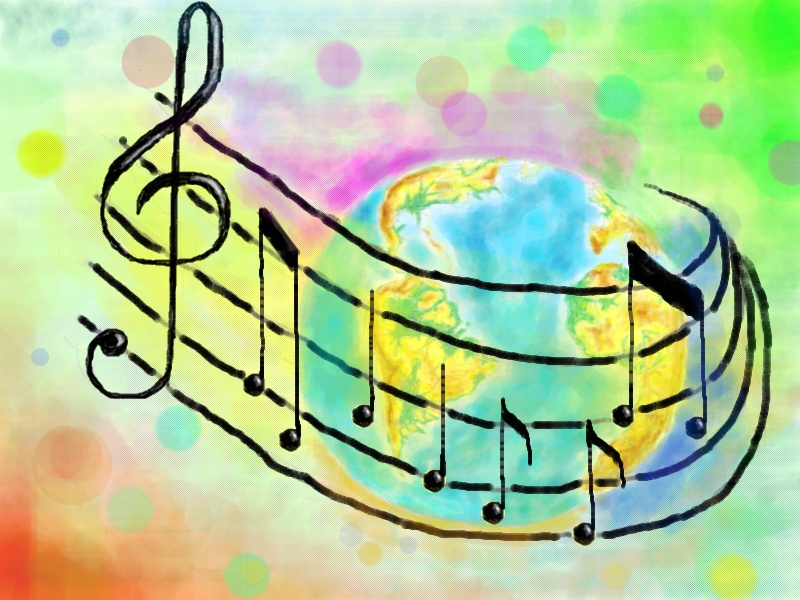 Сборник пьес для струнного оркестра ДШИ с методическими рекомендациямиАвтор – составитель Бойкова П.О.«Маленький оркестр»: Сборник пьес для струнного оркестра ДШИ. / «ДШИ № 4» – Челябинск, 2018. – 76 с./Данный сборник «Маленький оркестр» создан в помощь учащимся младших и средних классов ДШИ по предмету «Ансамбль», «Оркестровый класс», «Коллективное музицирование» ДООП и ДПОП. Помещённые в ней произведения дают возможность детям расширить репертуар, развить интерес к ансамблевому исполнительству.СодержаниеВведение…………………………………………………………………………...3I часть «Новогодние узоры»……………………………………………………...51. Колокольчики…………………………………………………………………..52. Веселого рождества…………………………………………………………...123. Песня ангелов………………………………………………………………….194. Тихая ночь……………………………………………………………………..255. Гавот …………………………………………………………………………..32II часть «Занимательная классика»………………………………….……….…371. Мультики………………………………………………………………………372. O sole mio………………………………………………………………………483. Тарантелла……………………………………………………………………..554. Habanera………………………………………………………………………..625. В пещере горного короля……………………………………………………..69Методические рекомендации……………………………………………….…..75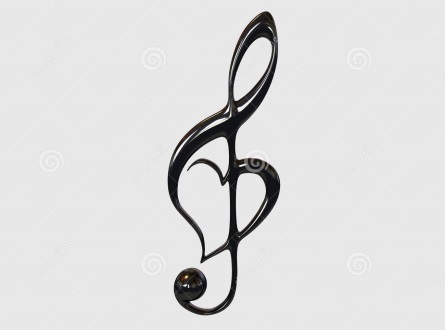 ВведениеСборник «Маленький оркестр» представляет собой собрание художественного репертуара разной направленности для учащихся детских музыкальных школ и школ искусств. Материалом для него послужили произведения классики и современной музыки в авторской обработке.Транскрипции, вошедшие в этот сборник, взяты из репертуара струнного оркестра «ДШИ № 4» г. Челябинска.Автору показалось интересным аранжировать популярные сочинения классической и современной музыки, что дало бы возможность молодым музыкантам расширить репертуар, развить интерес к ансамблевому исполнительству.Сборник предназначен для начального обучения игре на струнных инструментах и примерно соответствует программным требованиям 2-5 классов ДМШ.Репертуар оркестра (4 первые скрипки, 3 вторые скрипки, 3 третьих скрипки, 2 виолончели) весьма разнообразен. При его выборе учитывались возможности учеников, подготовленность к занятиям в оркестре учащихся разных классов. Автор понимает, что формирование оркестра чаще всего происходит в зависимости от наличия конкретных инструменталистов в учебном заведении. При определенных условиях допустимо участие в оркестре учеников разных классов (младшие – средние, средние – старшие). Учитывая  наличие в оркестре учащихся разных классов и их различную подготовку, для сборника были подобраны произведения, доступные по содержанию и техническим трудностям для каждого оркестранта.В сборнике представлены произведения, как с сопровождением фортепиано, так и без него.Сборник состоит из двух частей:Новогодние мелодииПопулярные классические мелодииВ первой части музыкальный материал направлен на знакомство с популярными рождественскими и новогодними мелодиями. В него включены нетрудные по фактуре пьесы, содержащие в то же время значительные интонационно-ладовые и метроритмические трудности. Вторая часть сборника посвящена произведениям популярной классической и современной музыки. Эта часть сборника рассчитана на более подготовленных учащихся. Весь материал сборника изложен в порядке усложнения и разнообразия как в художественном, так и в техническом и ансамблевом отношении, что и определило выбор произведений и их чередование.Целью создания данного сборника является развитие совместного творчества учащихся разного возраста, которое влияет на их творческое развитие, умение общаться в процессе совместного музицирования, оценивать игру друг друга. Сборник «Маленький оркестр» ставит перед собой следующие задачи: Развить эстетические вкусы детей;Привить практические знания и навыки, необходимые для участия в профессиональных коллективах и непрофессиональных творческих музыкальных коллективах; Стимулировать интерес детей к данному предмету.Струнный оркестр «ДШИ № 4» работает по данному сборнику в течение трех лет, и за это время можно с уверенностью отметить, что учащиеся струнного отделения стали более общительными, у них повысился навык чтения с листа, они стали более внимательно слушать друг друга и конечно возрос интерес к коллективному музицированию. Также оркестр дает возможность выступления на школьных концертах всем детям, даже тем, кто сольно не может показать себя с сильной стороны. I часть «Новогодние узоры»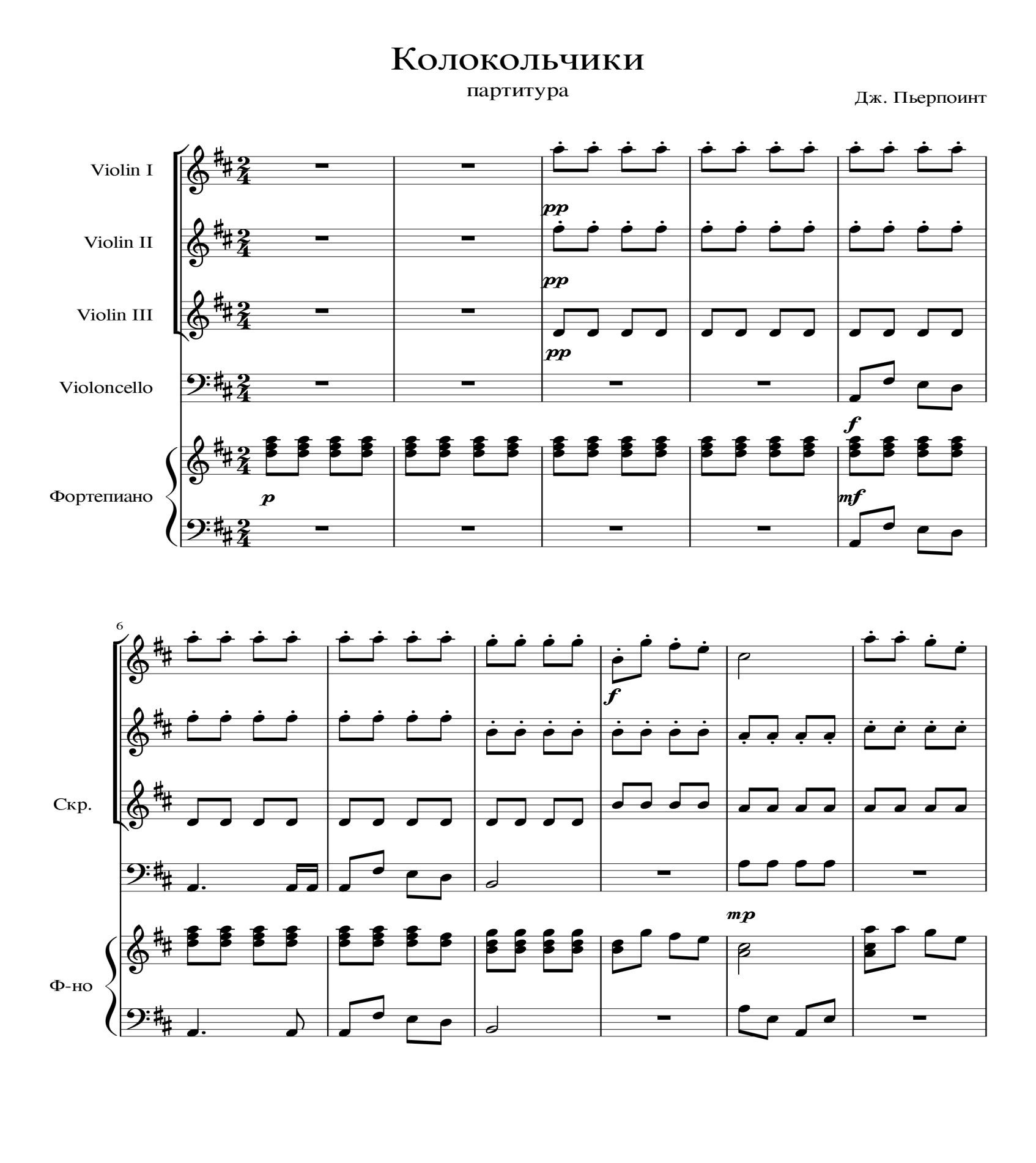 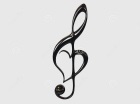 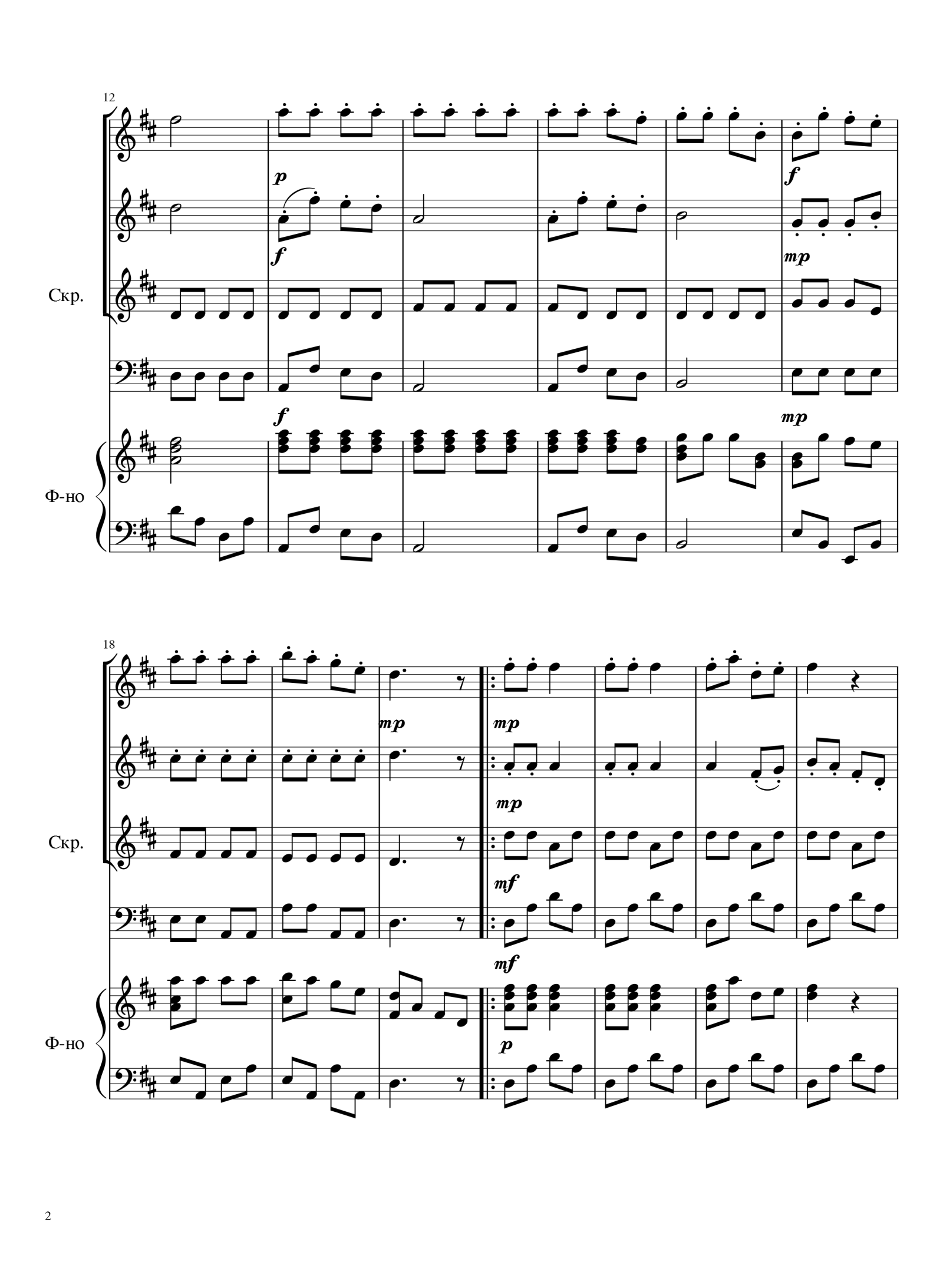 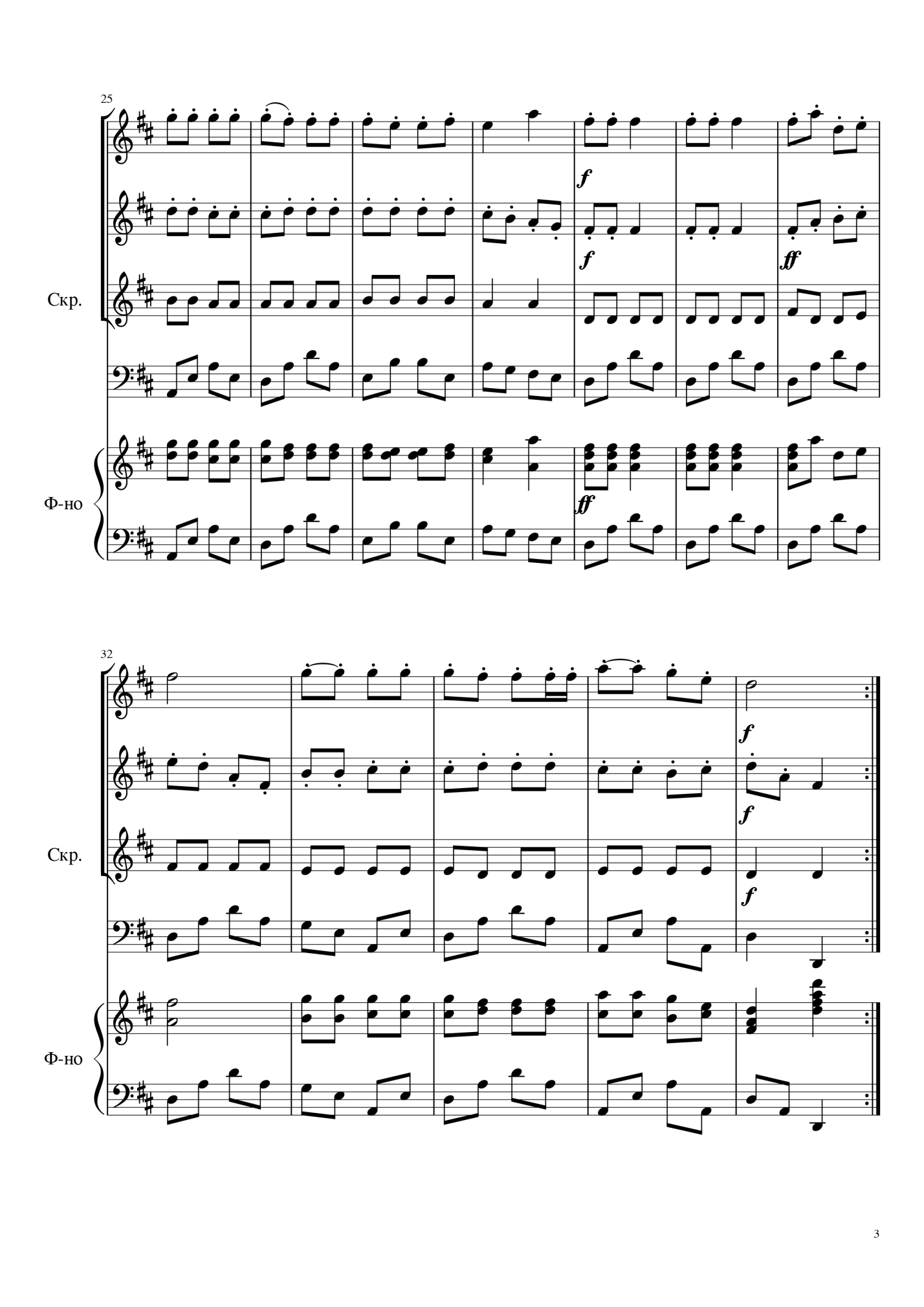 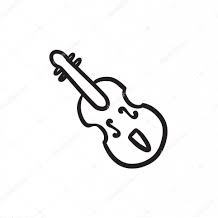 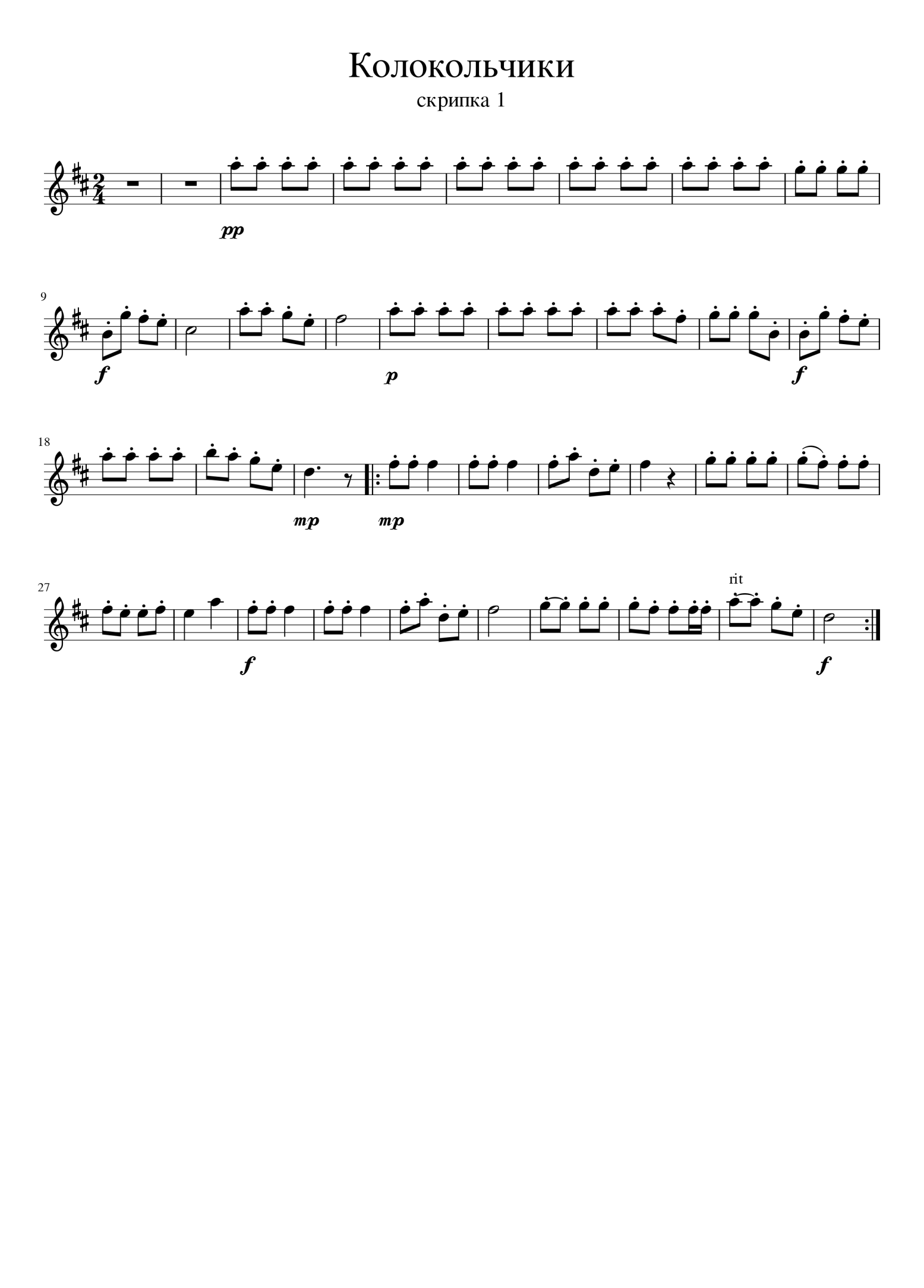 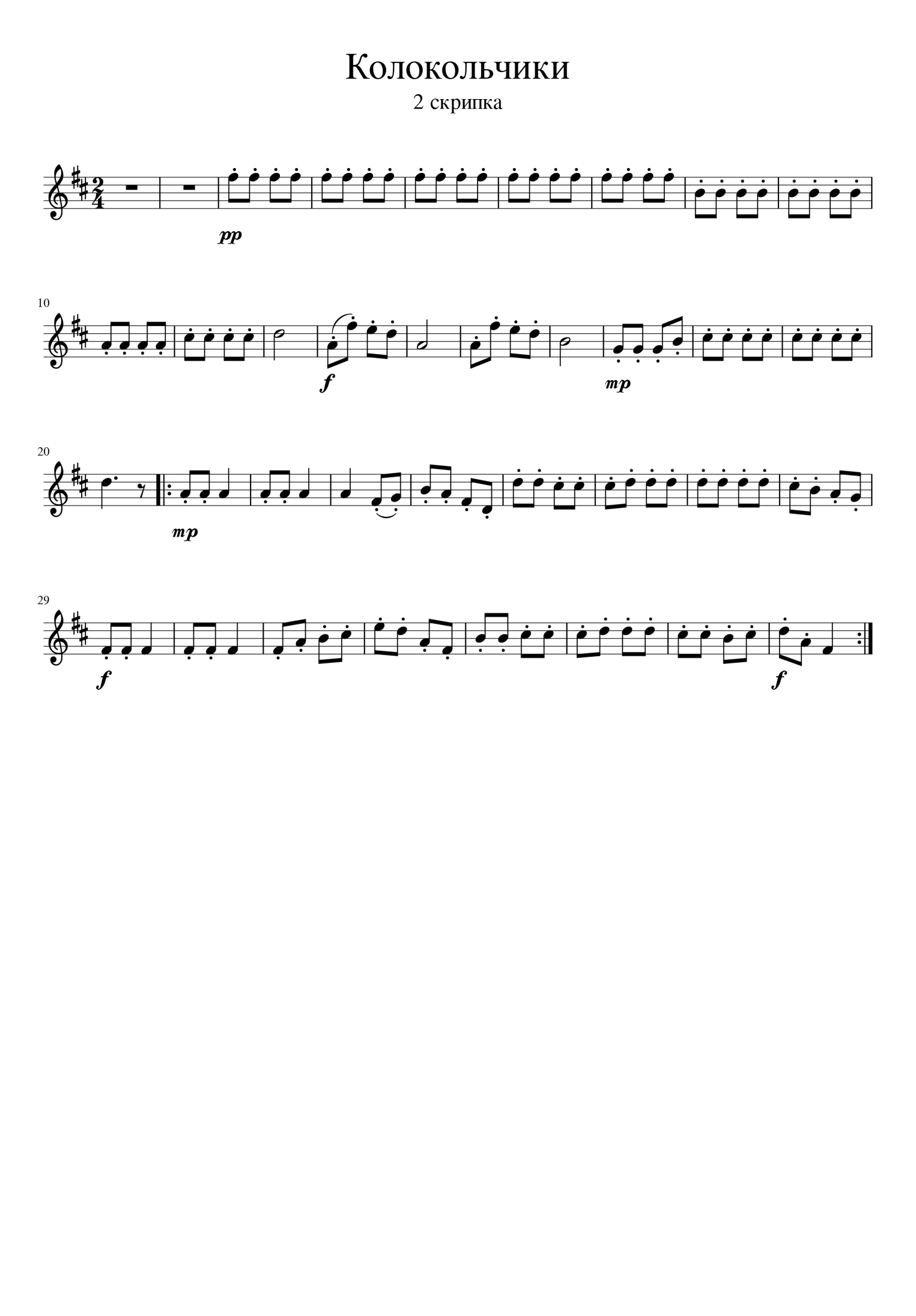 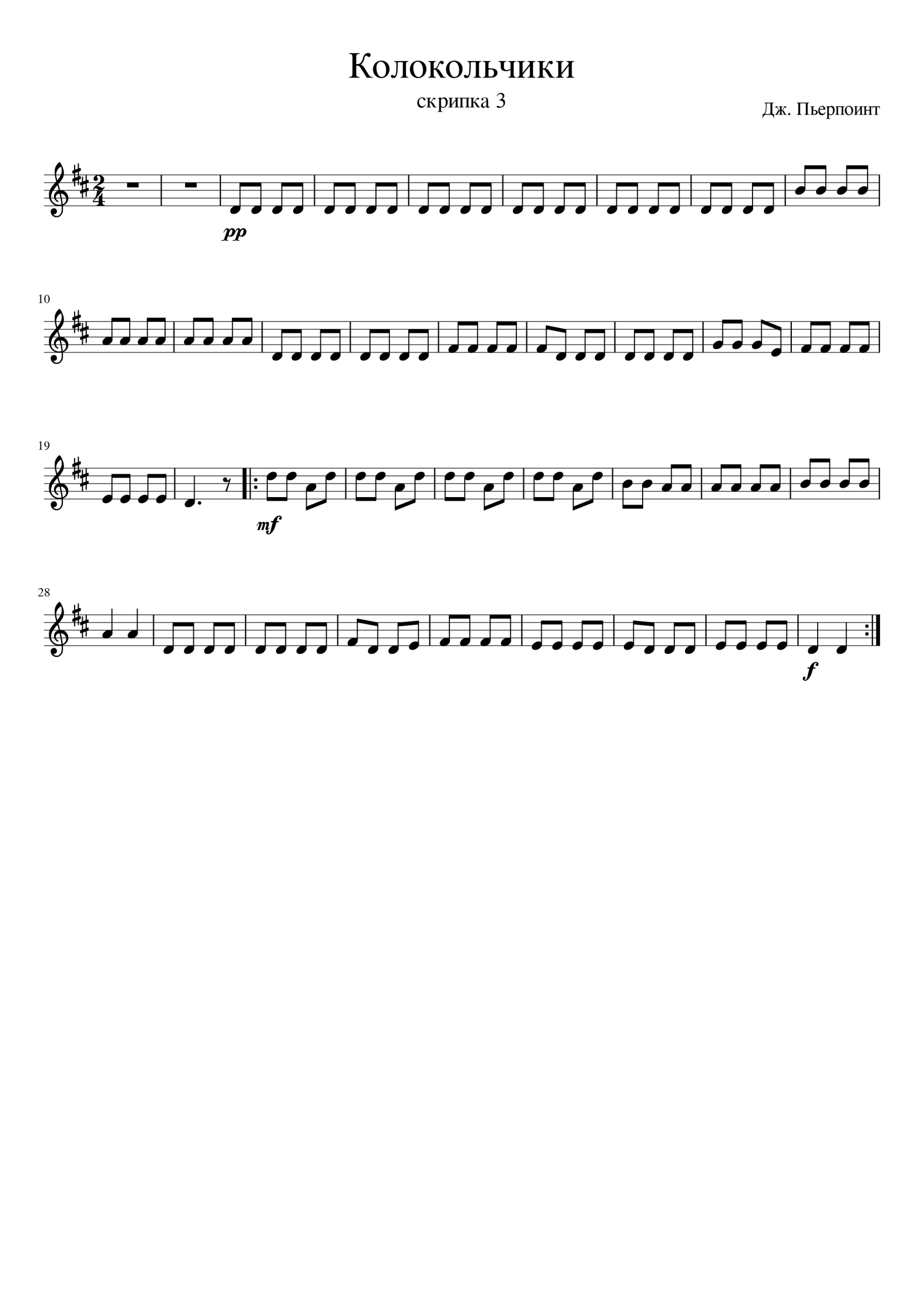 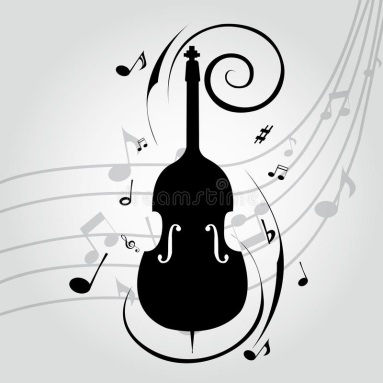 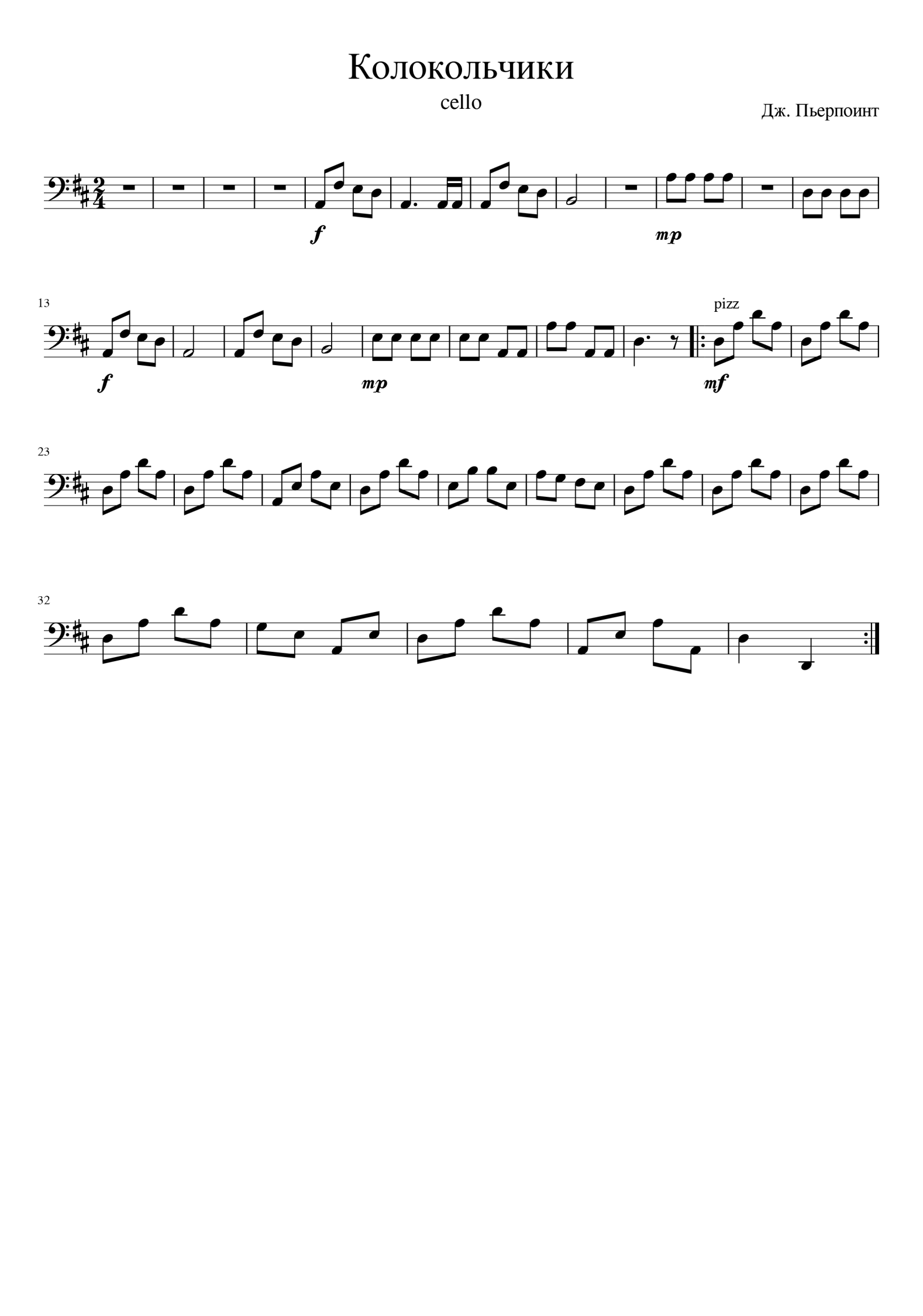 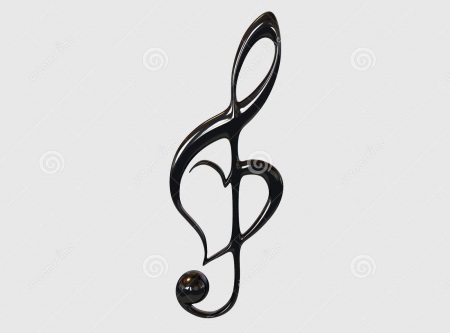 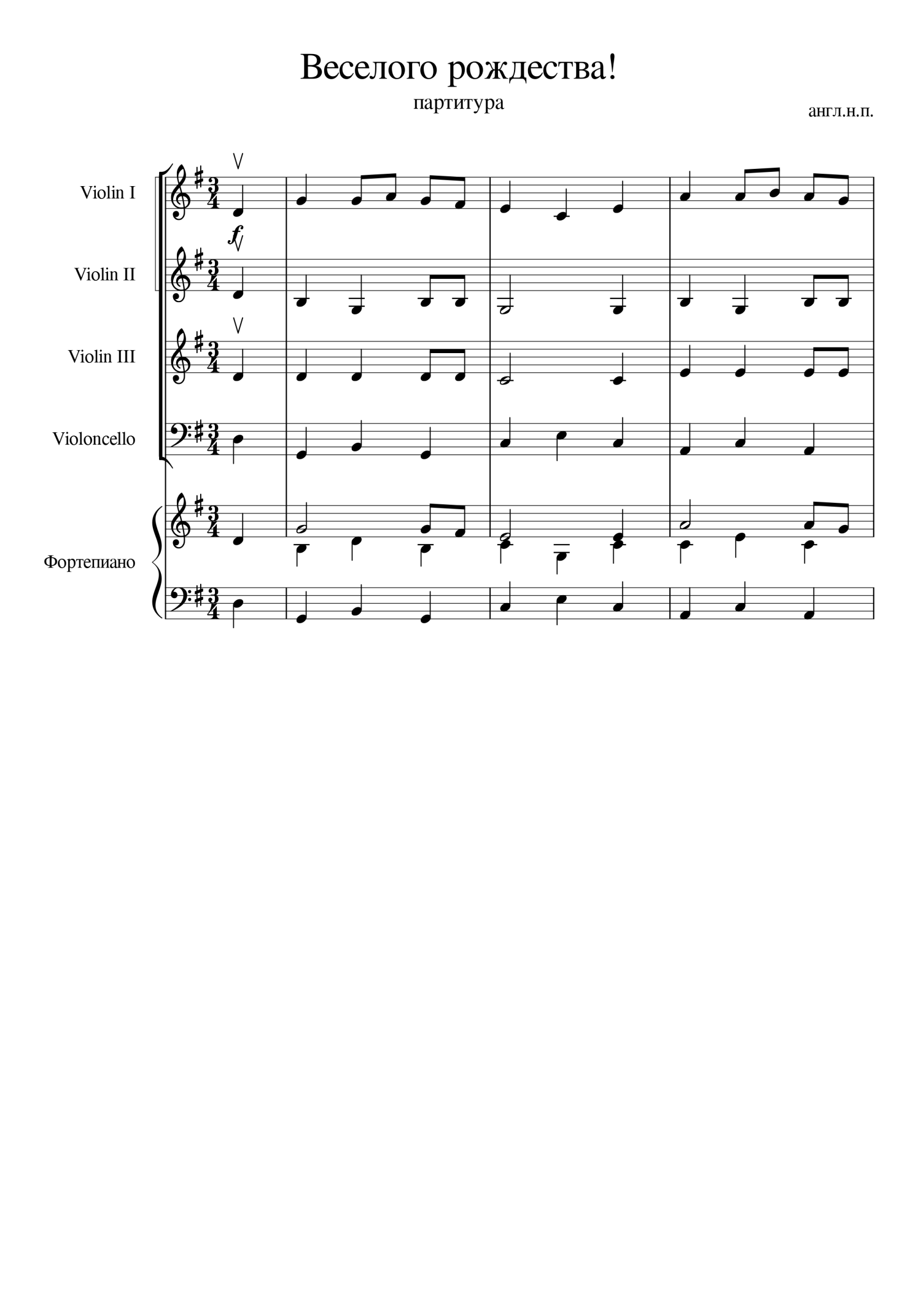 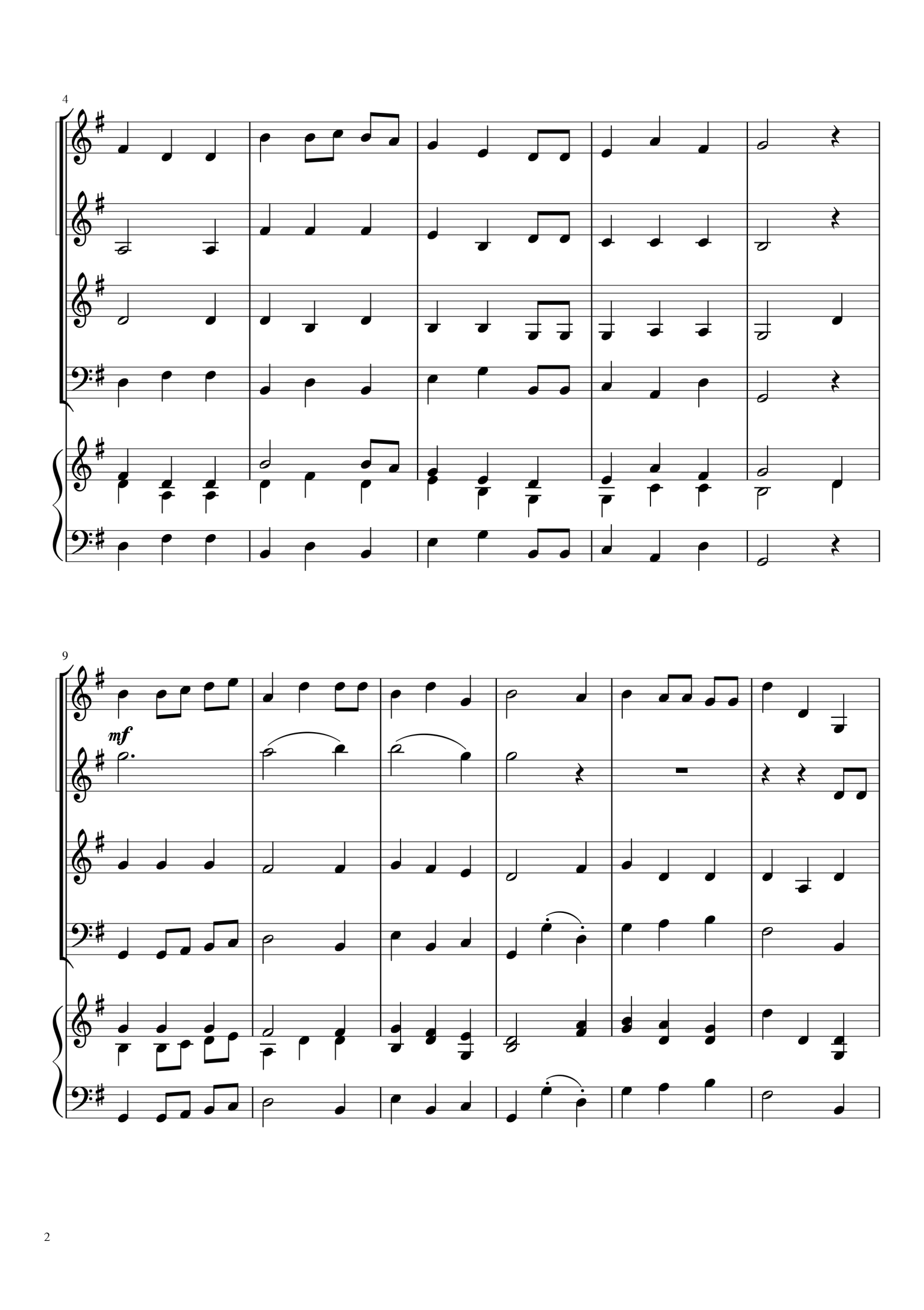 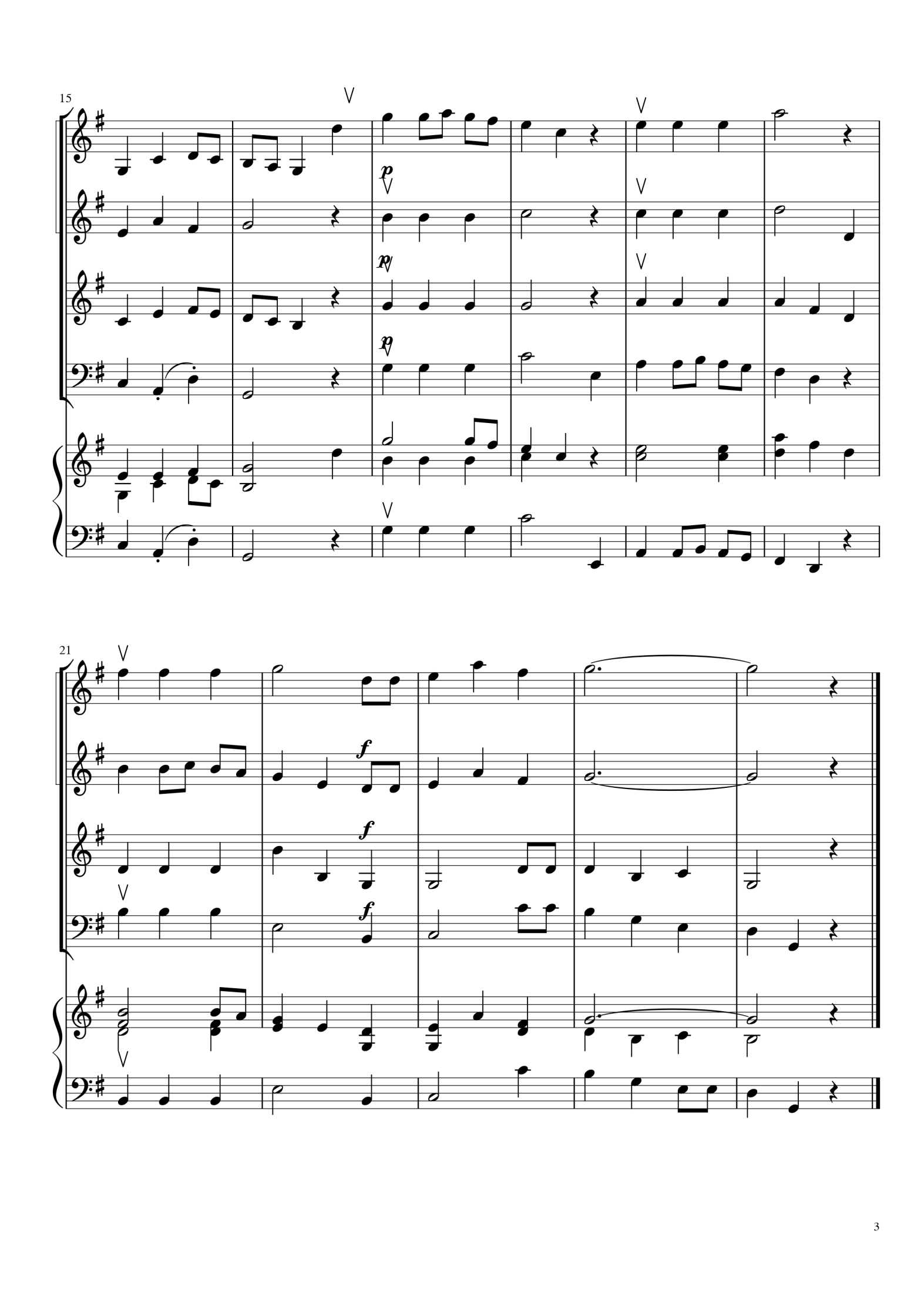 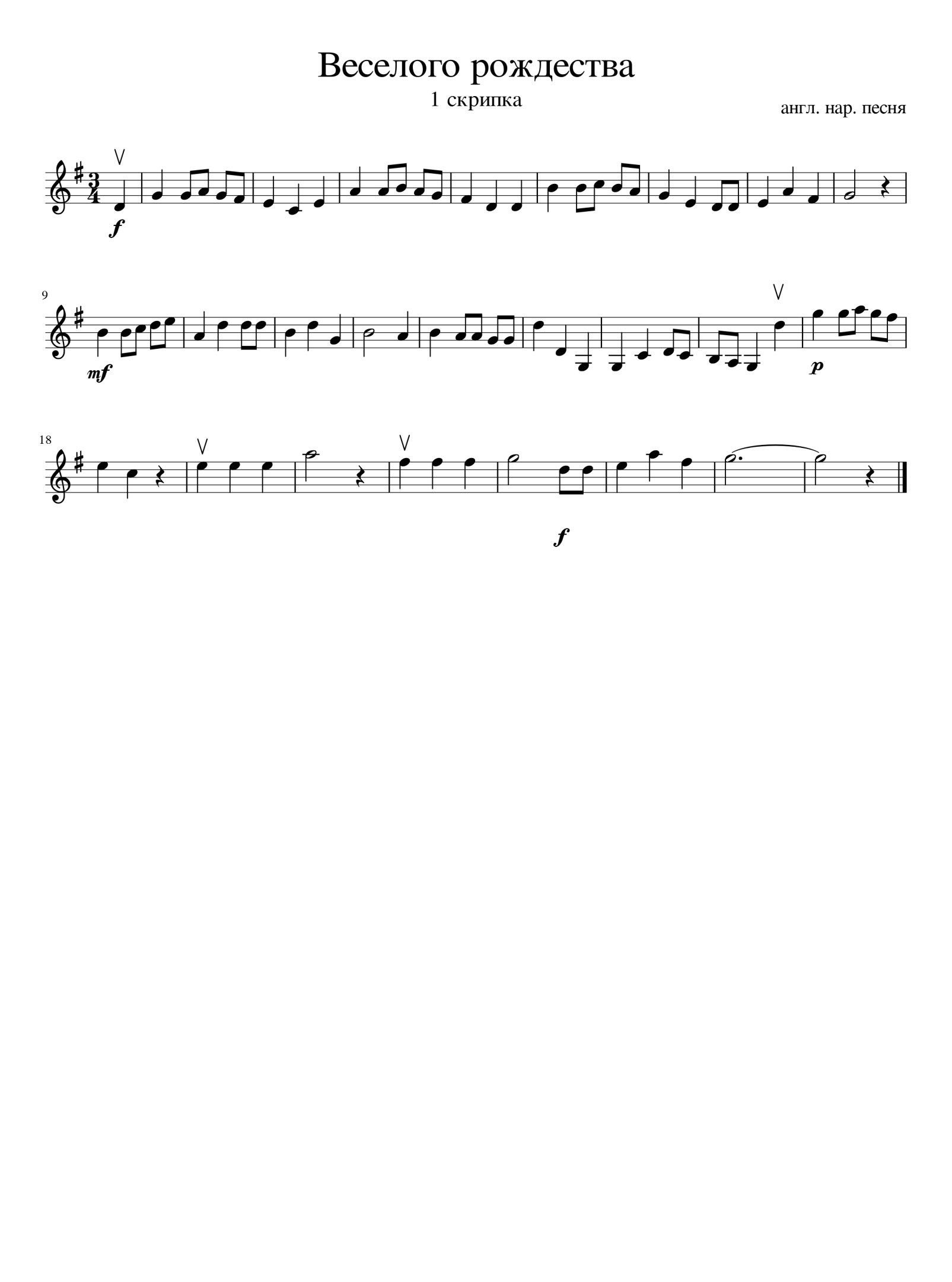 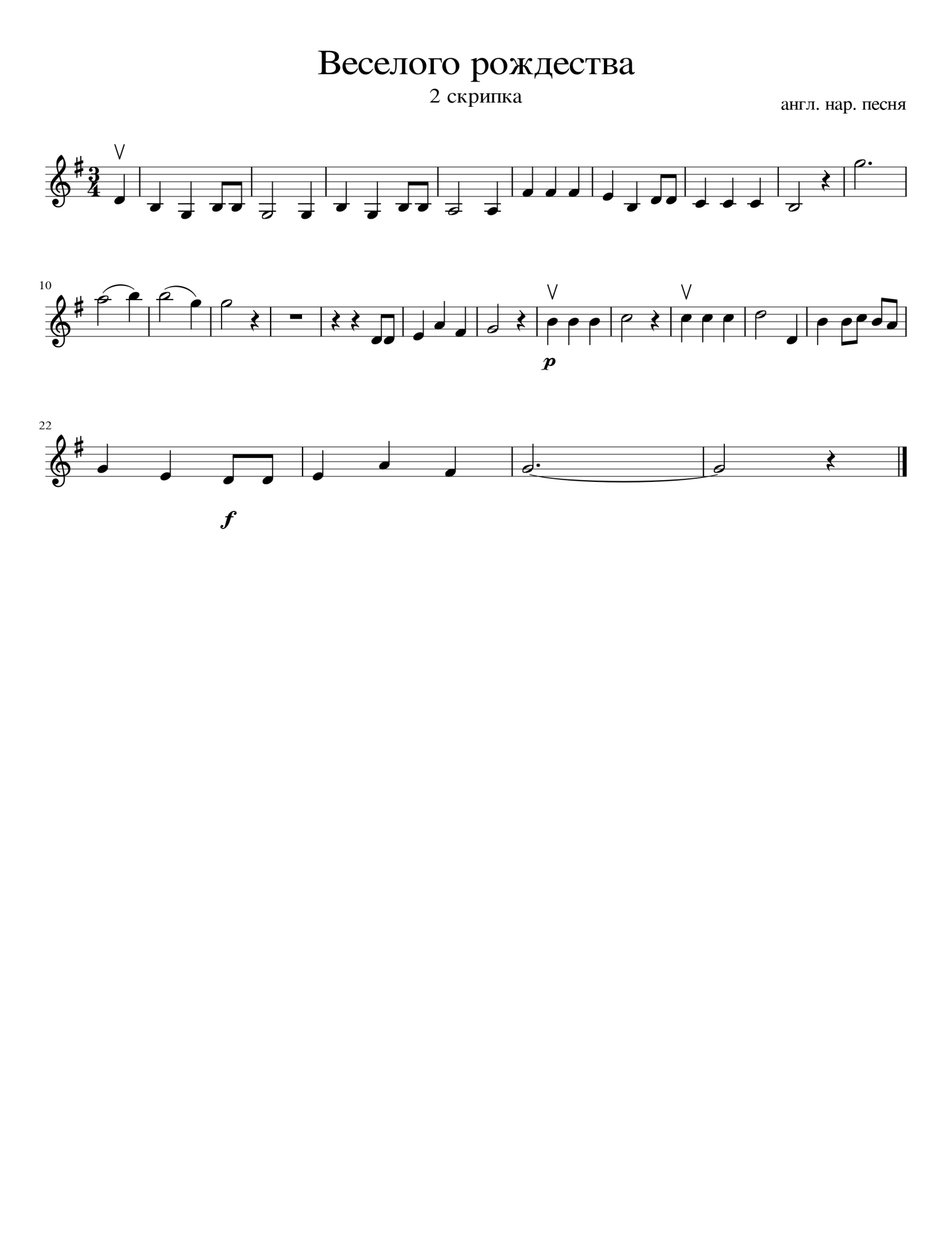 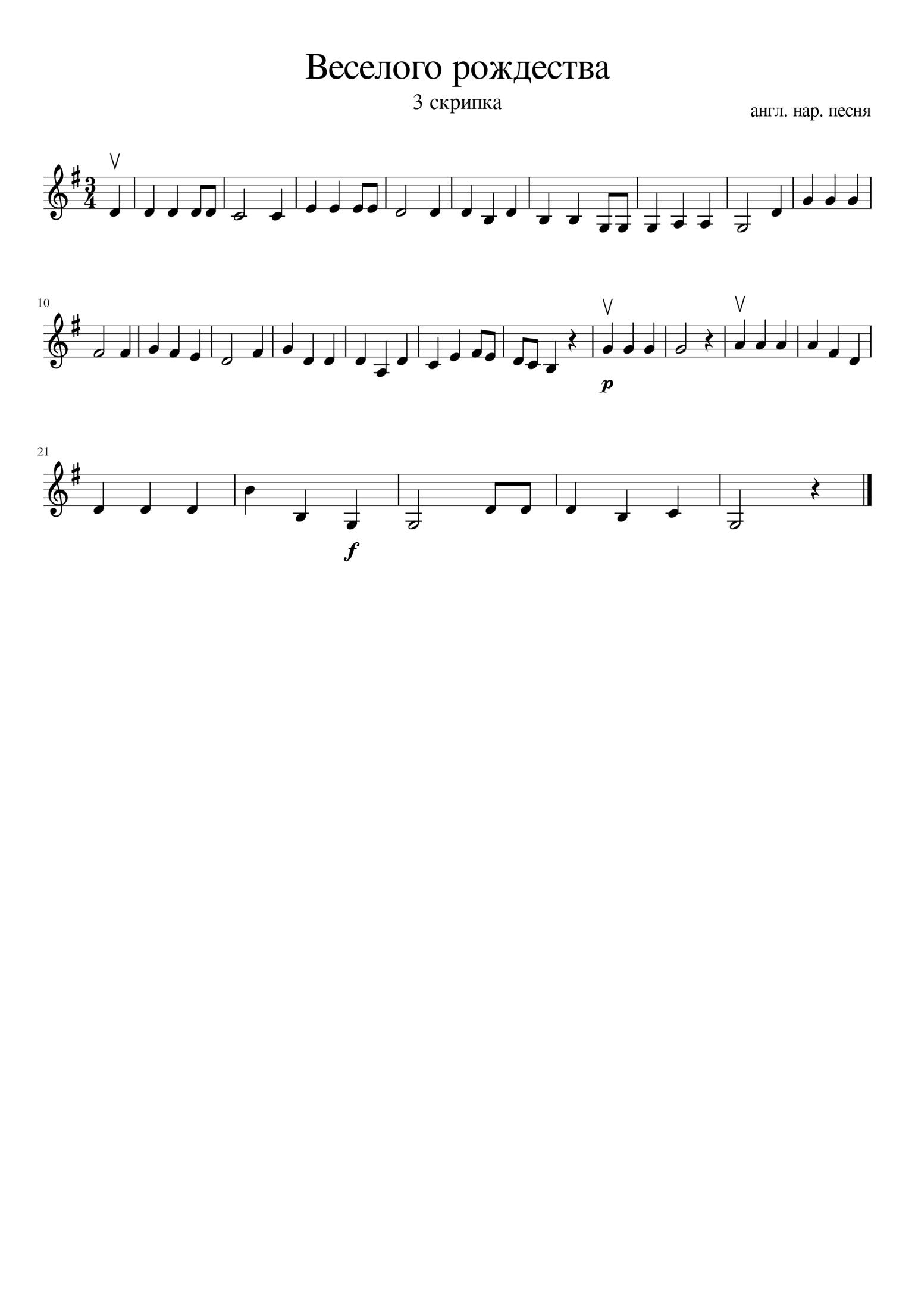 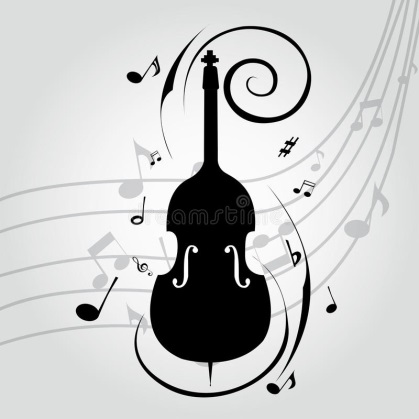 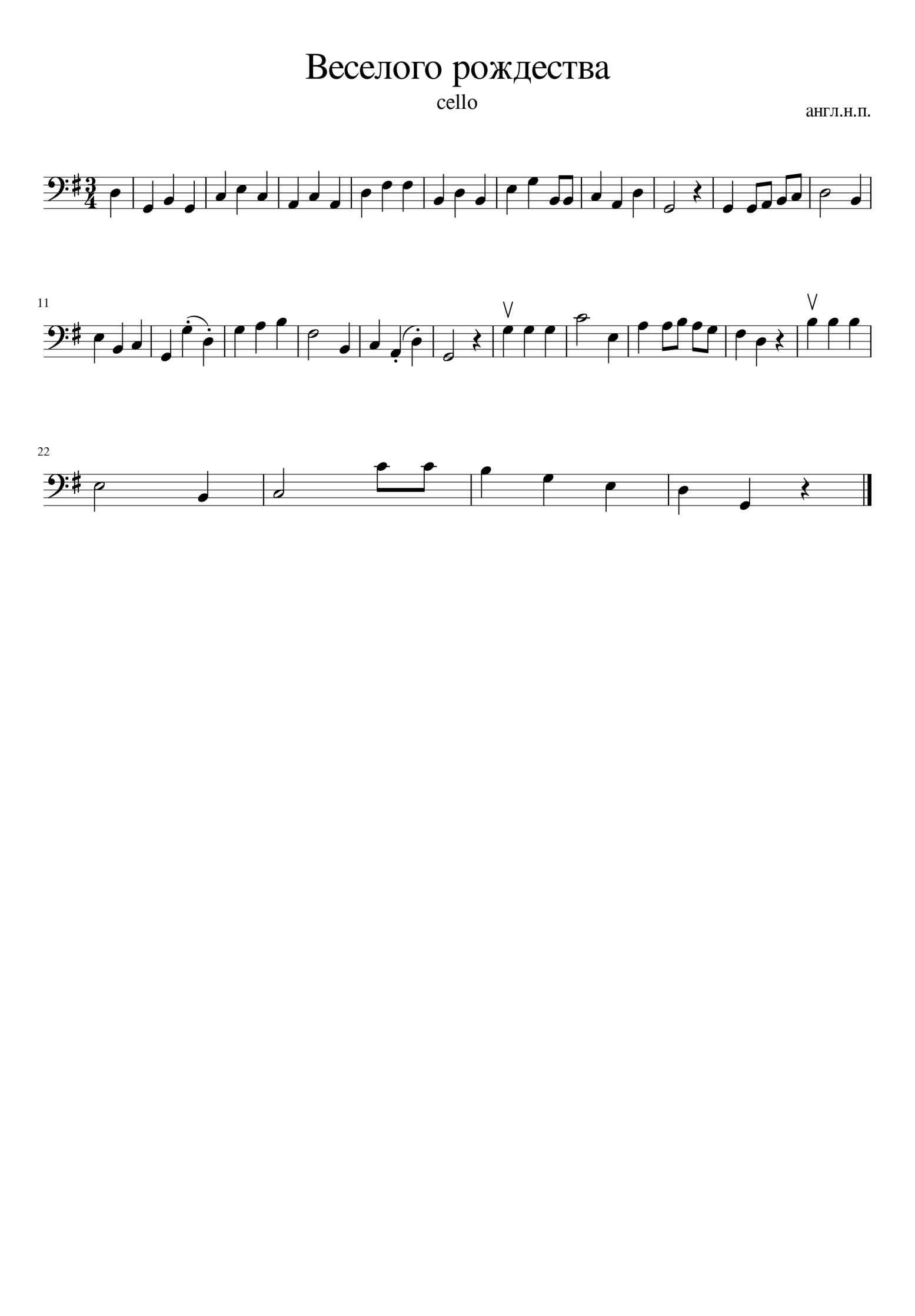 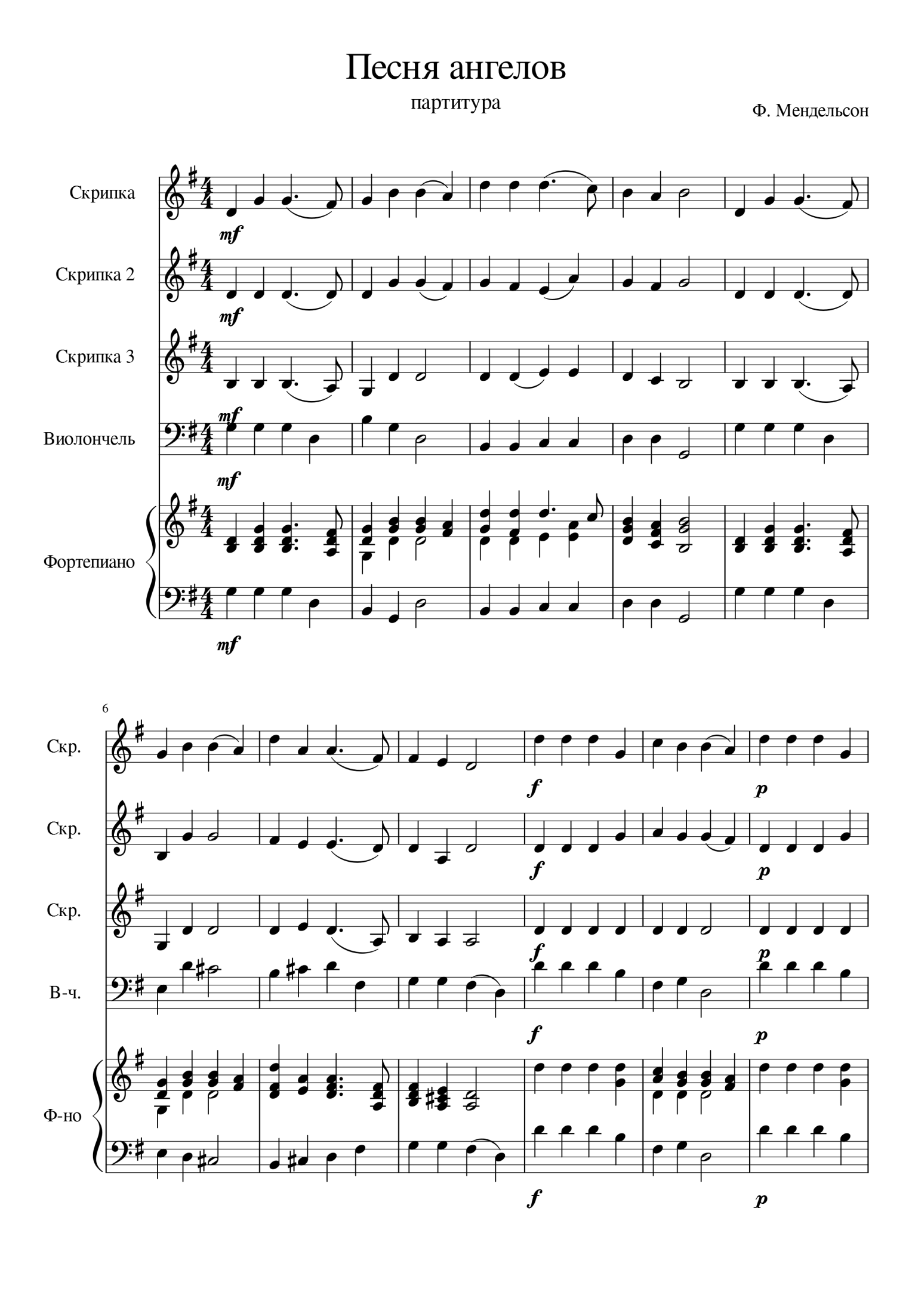 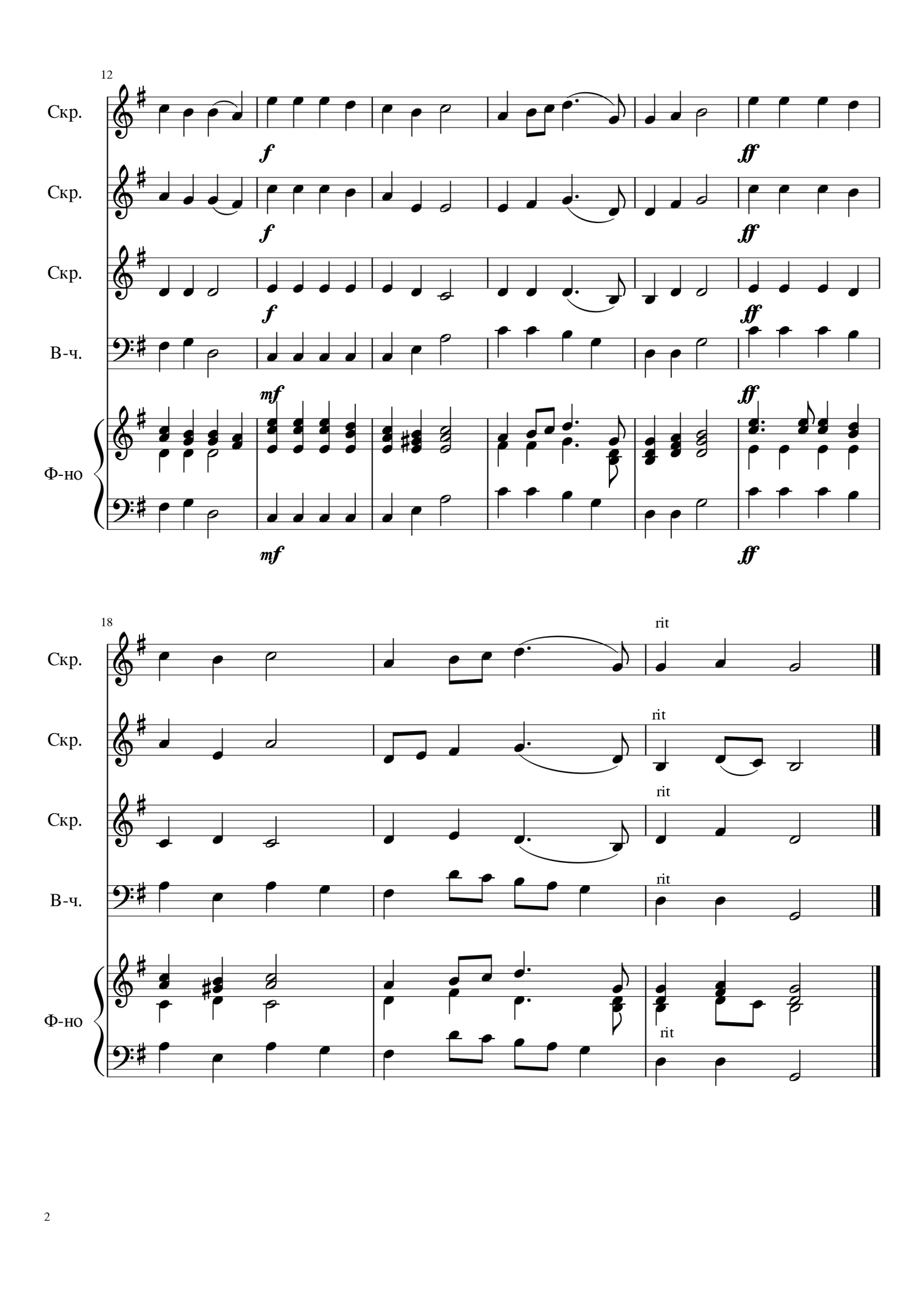 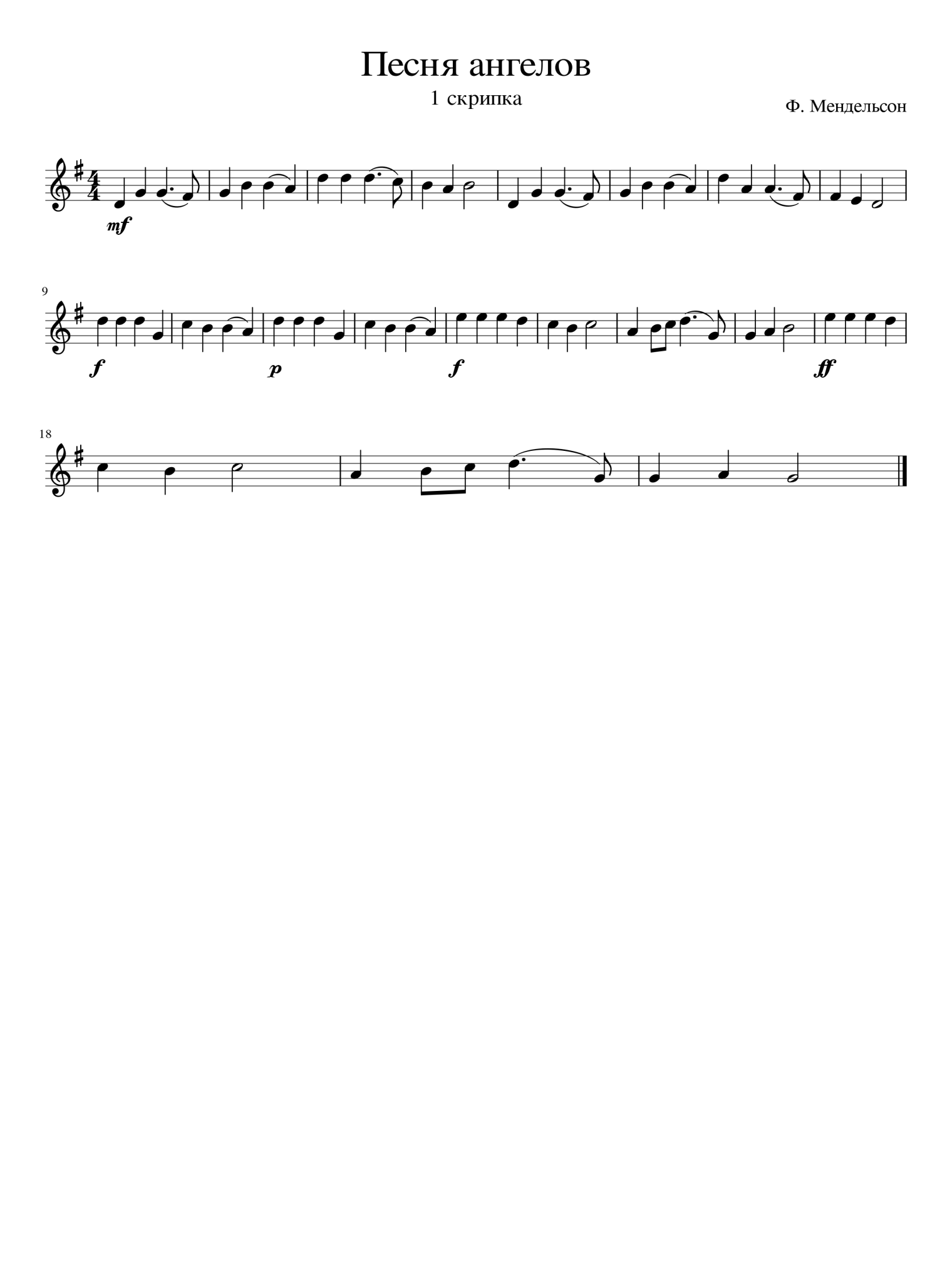 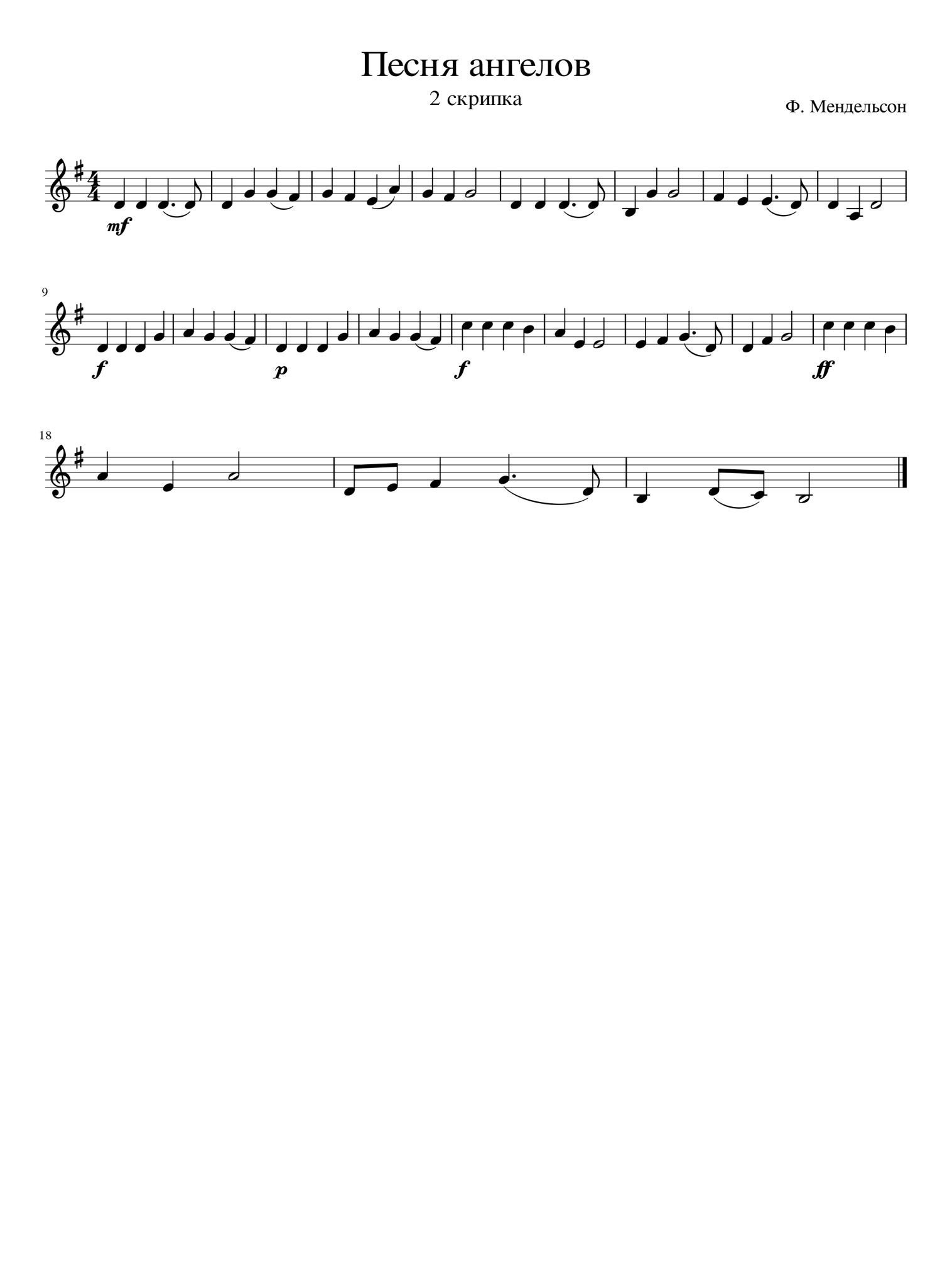 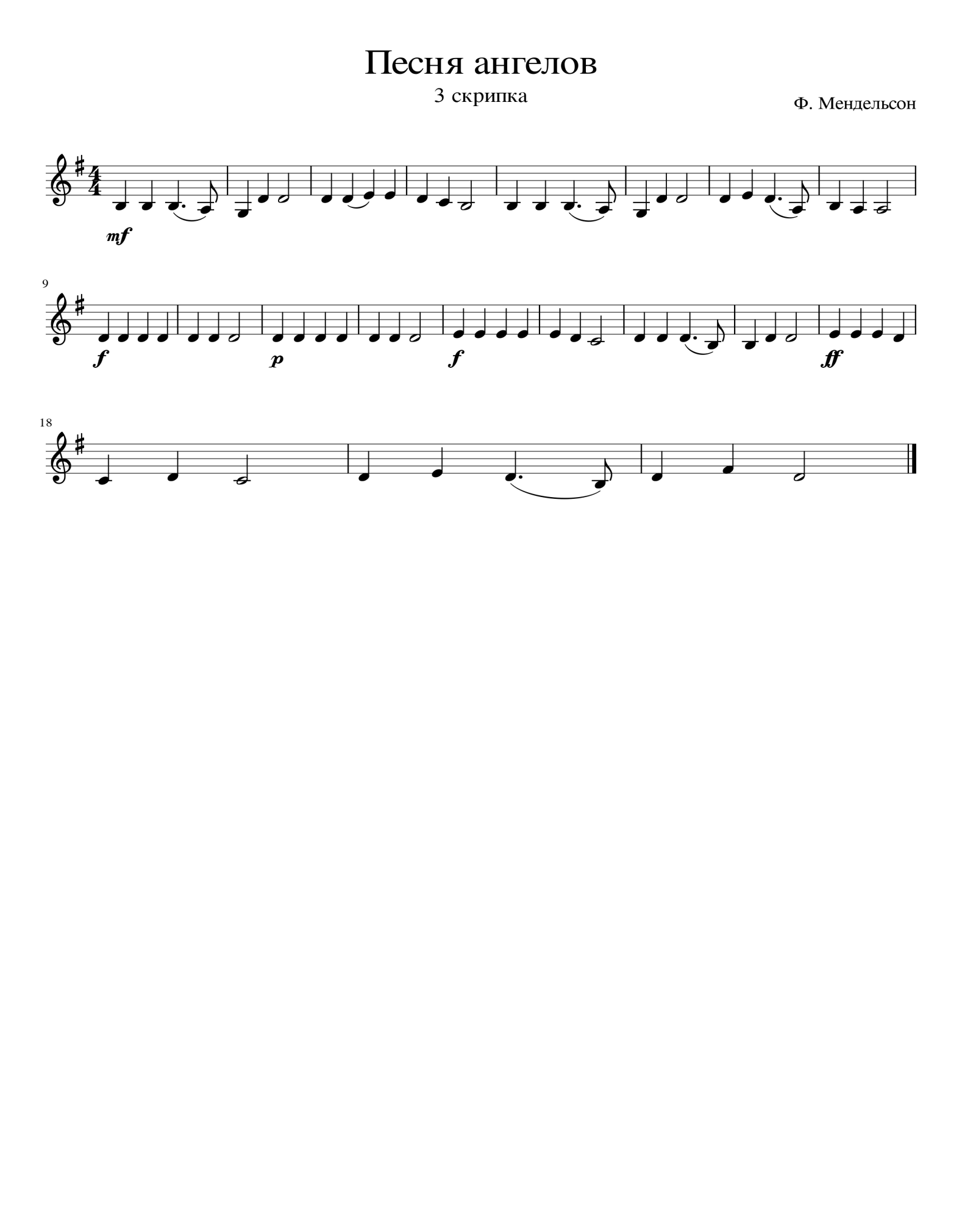 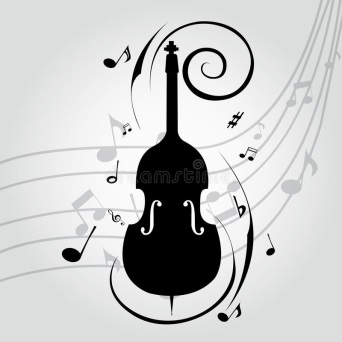 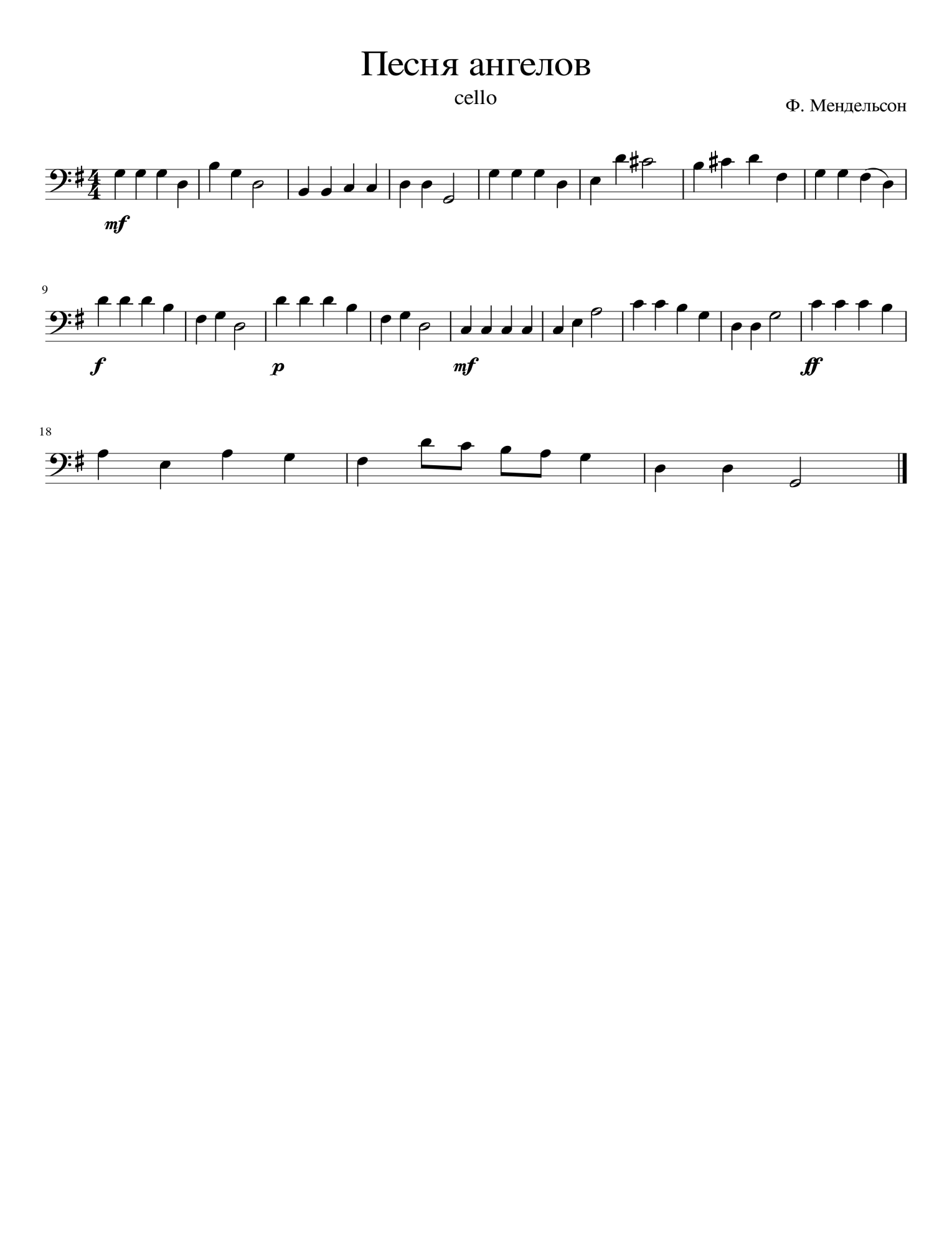 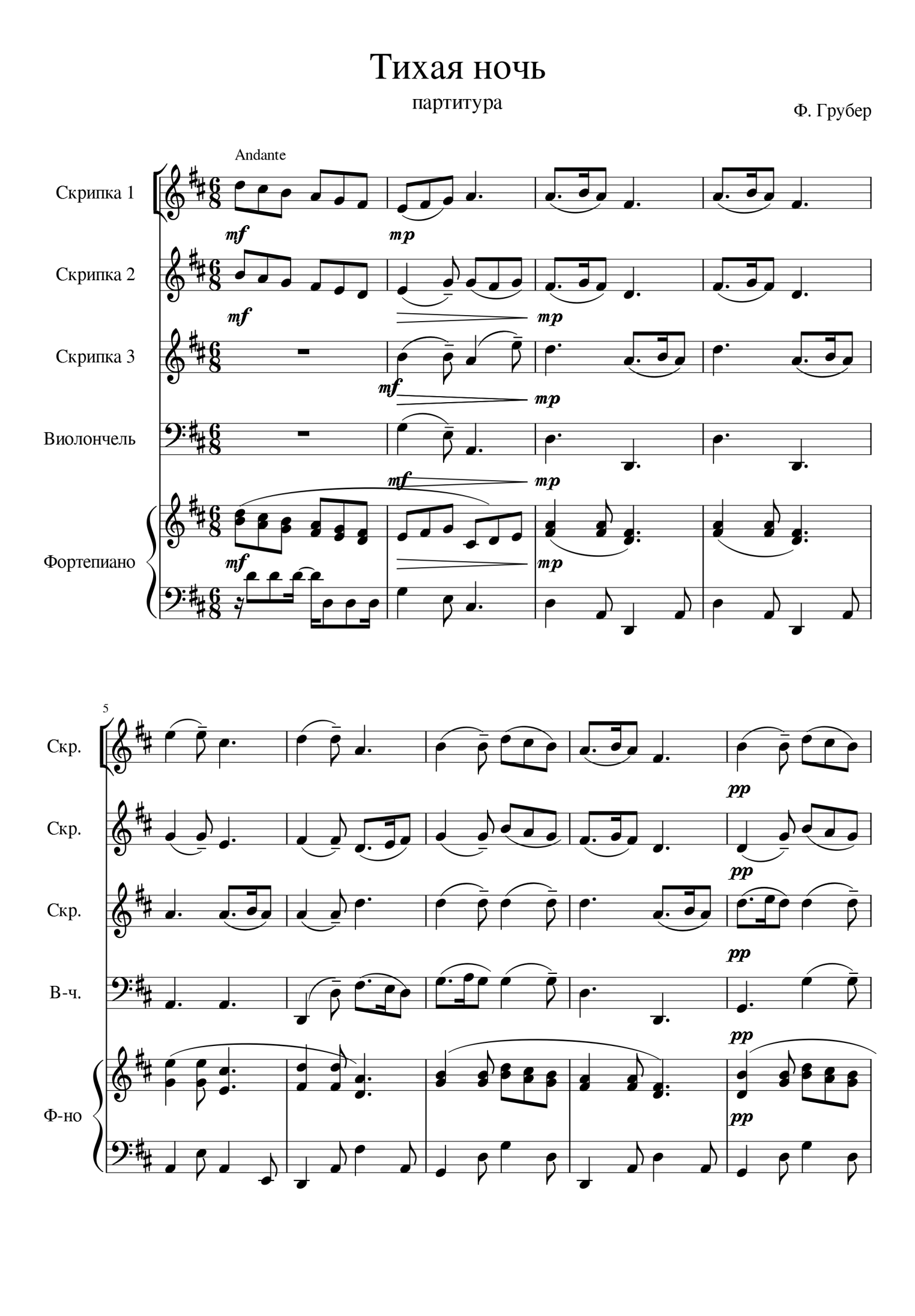 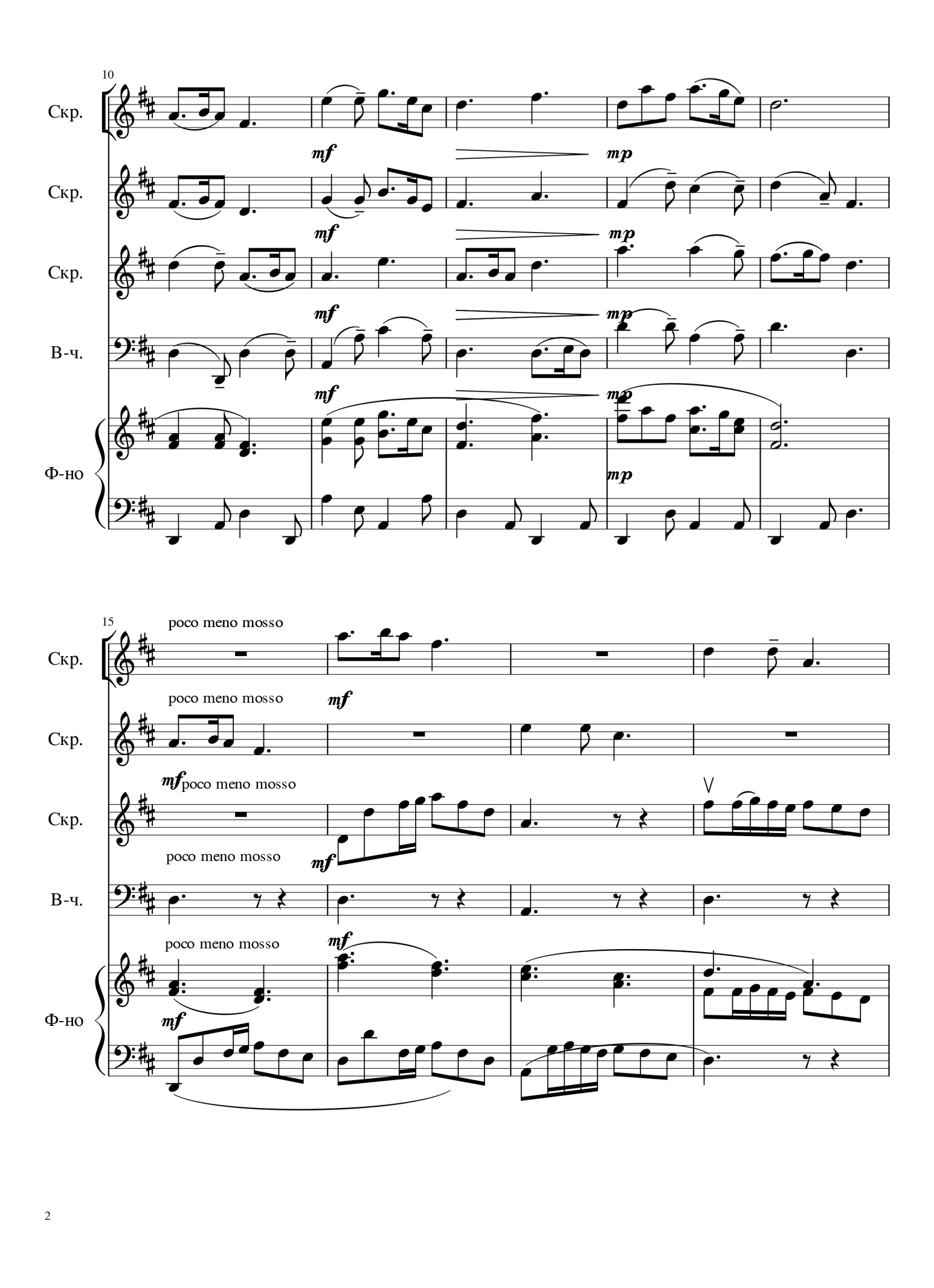 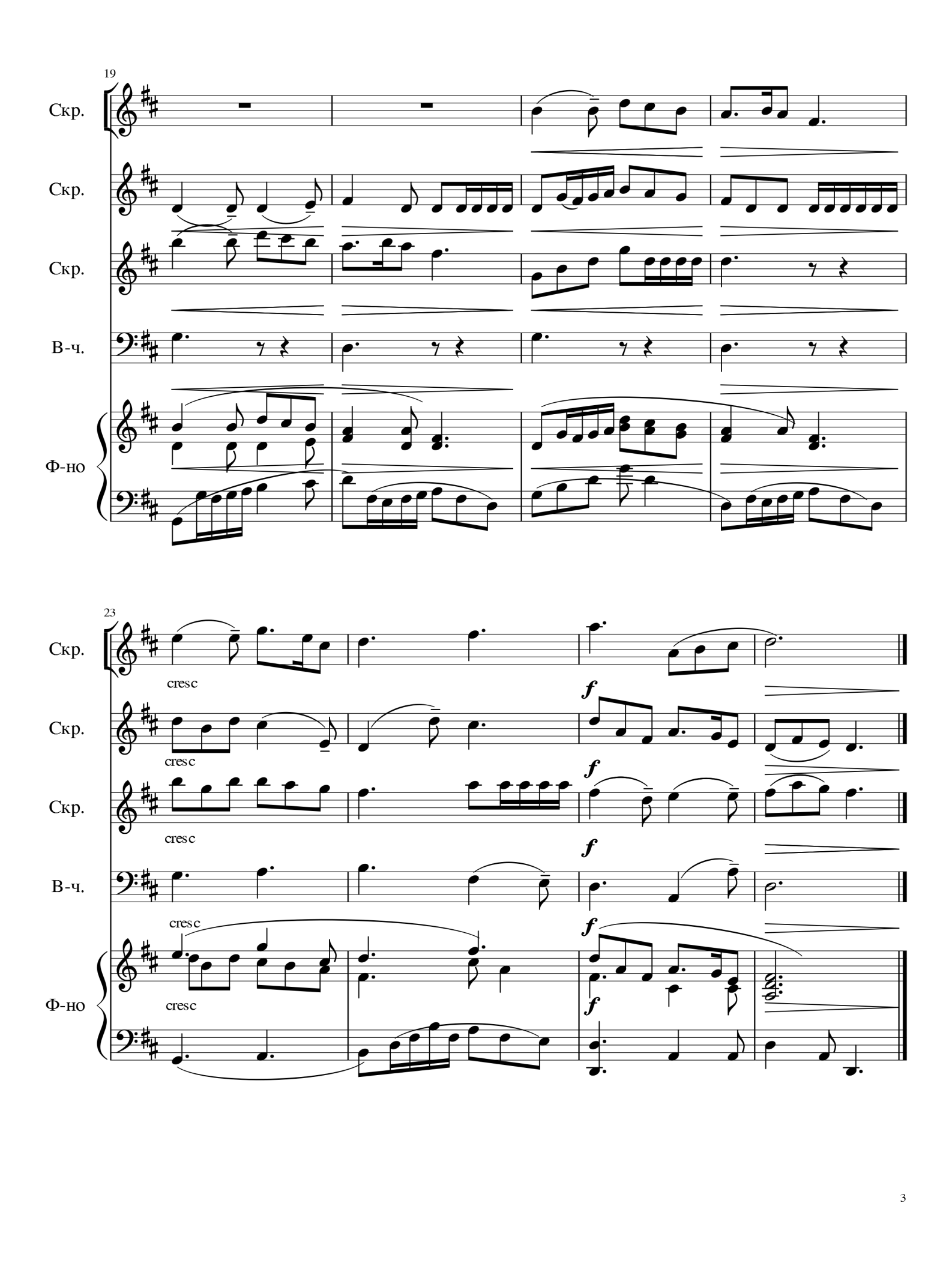 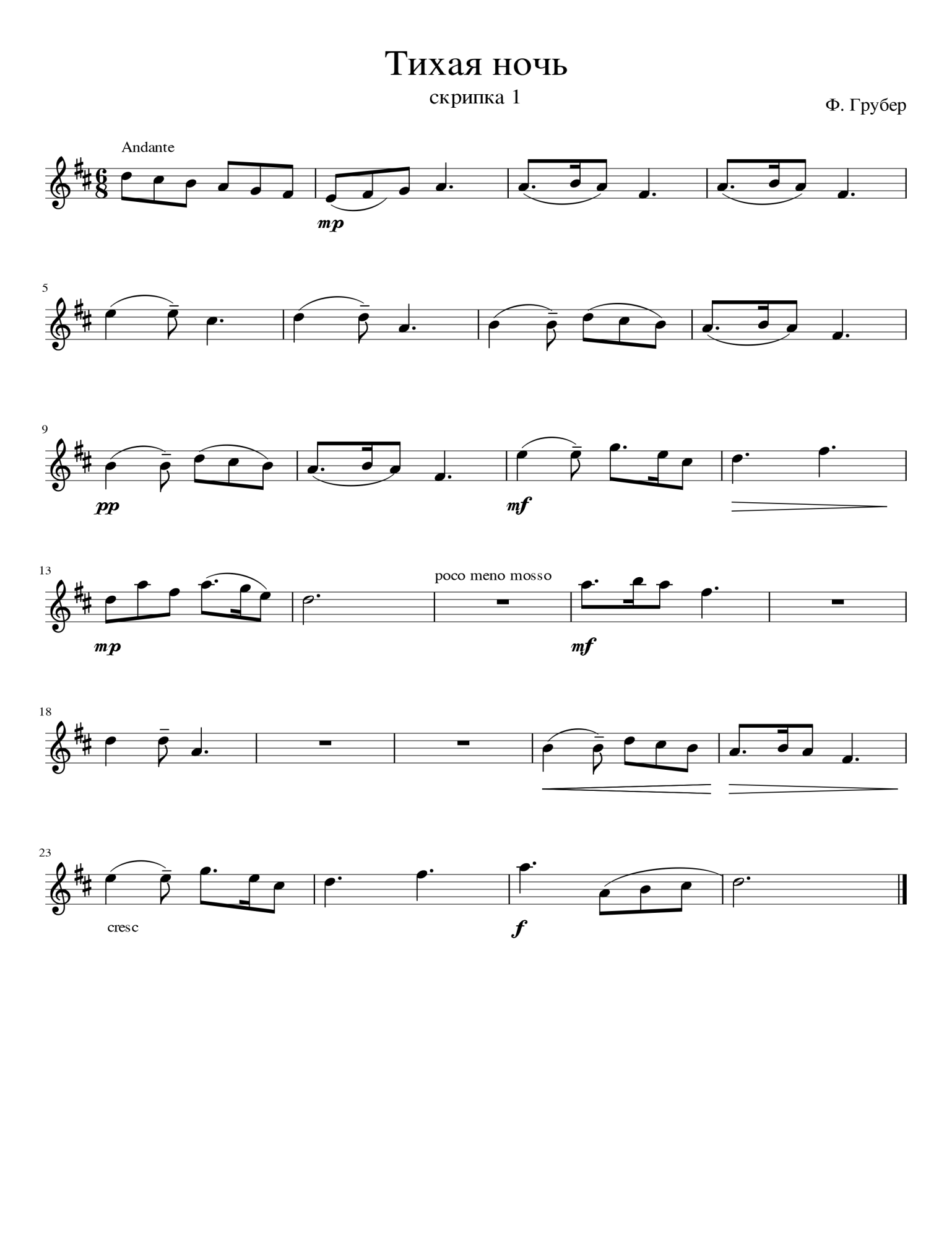 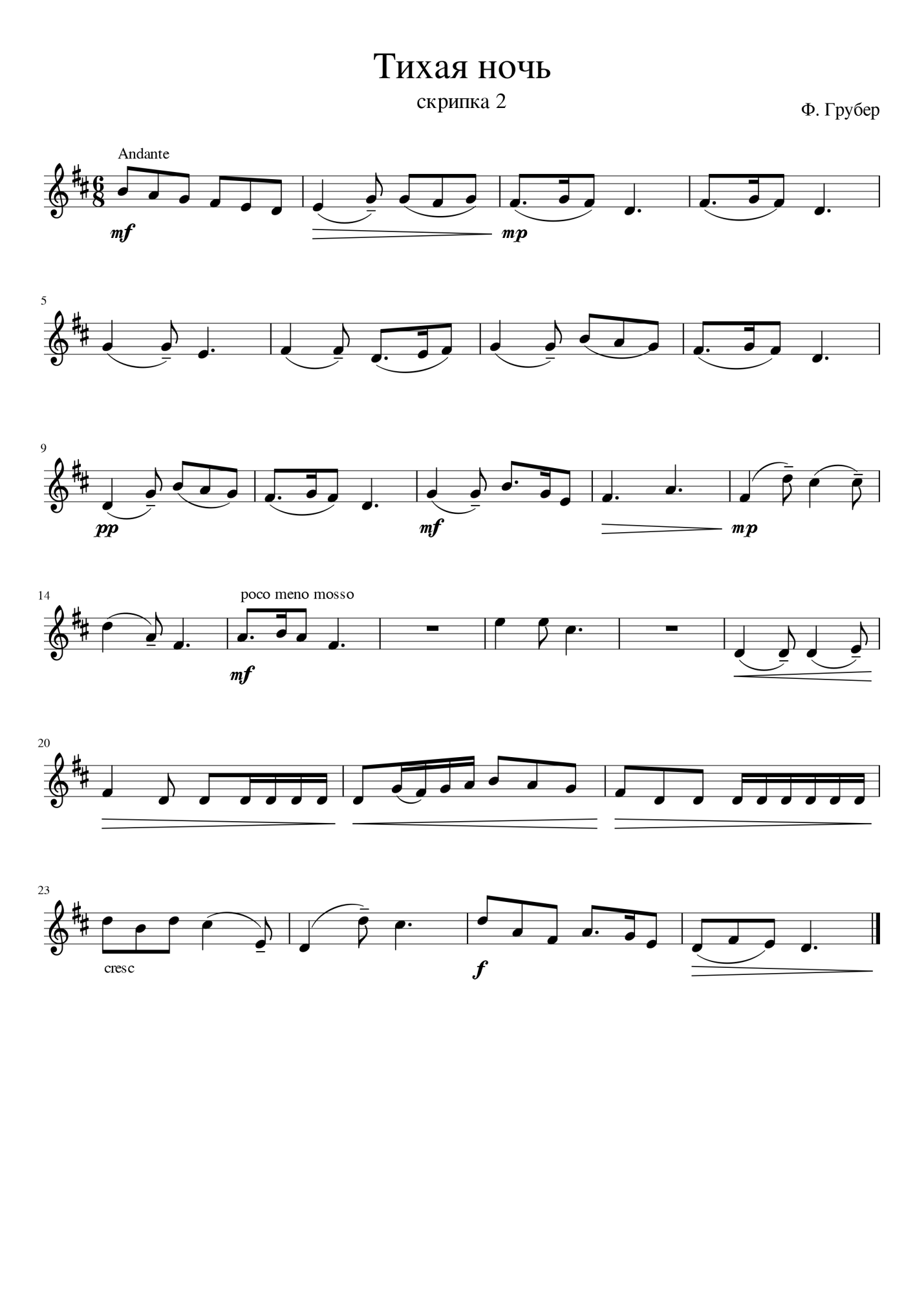 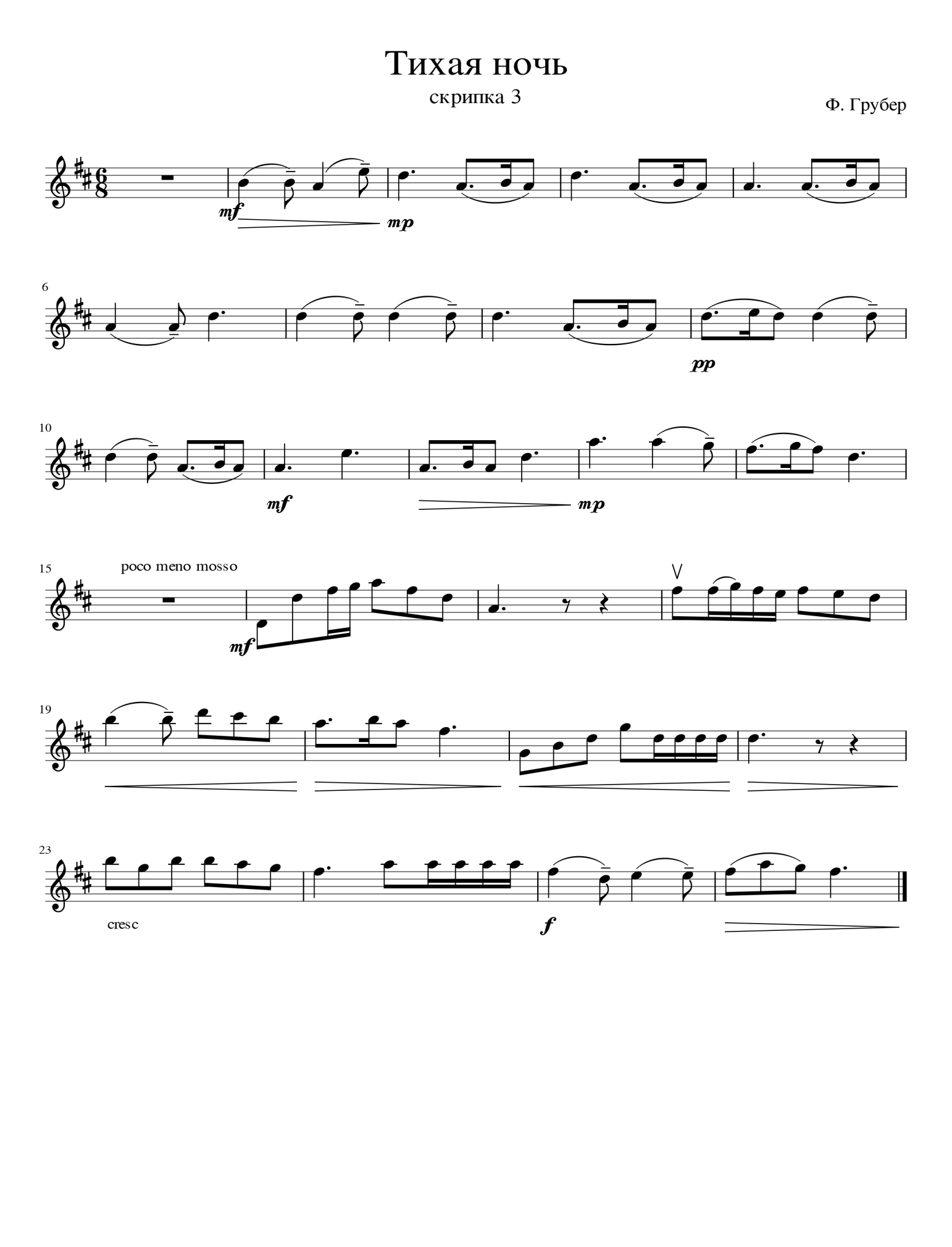 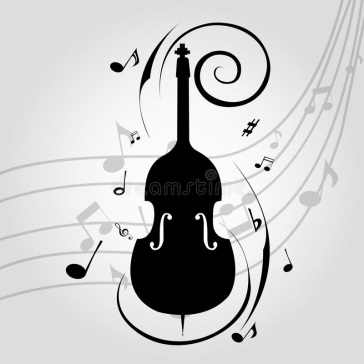 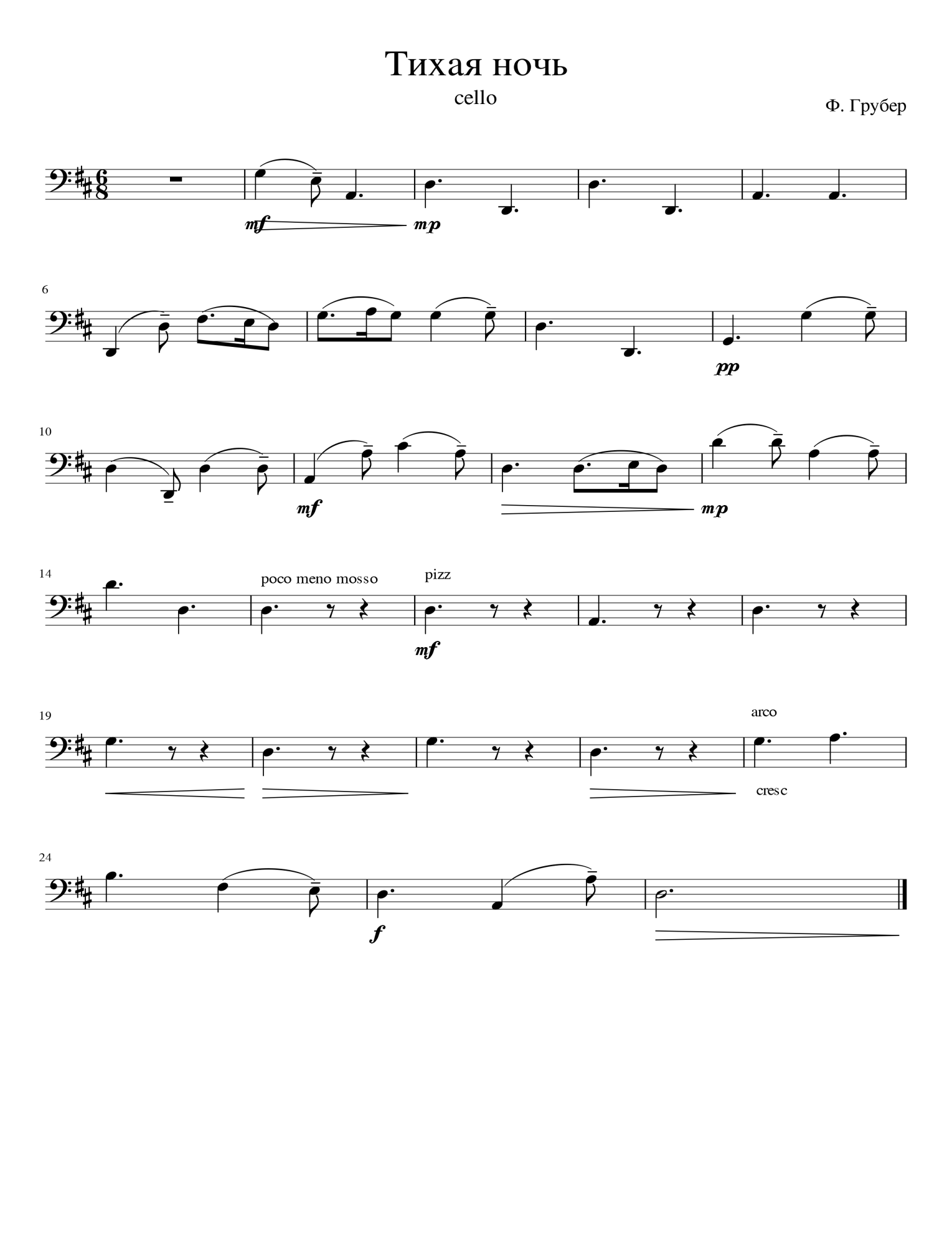 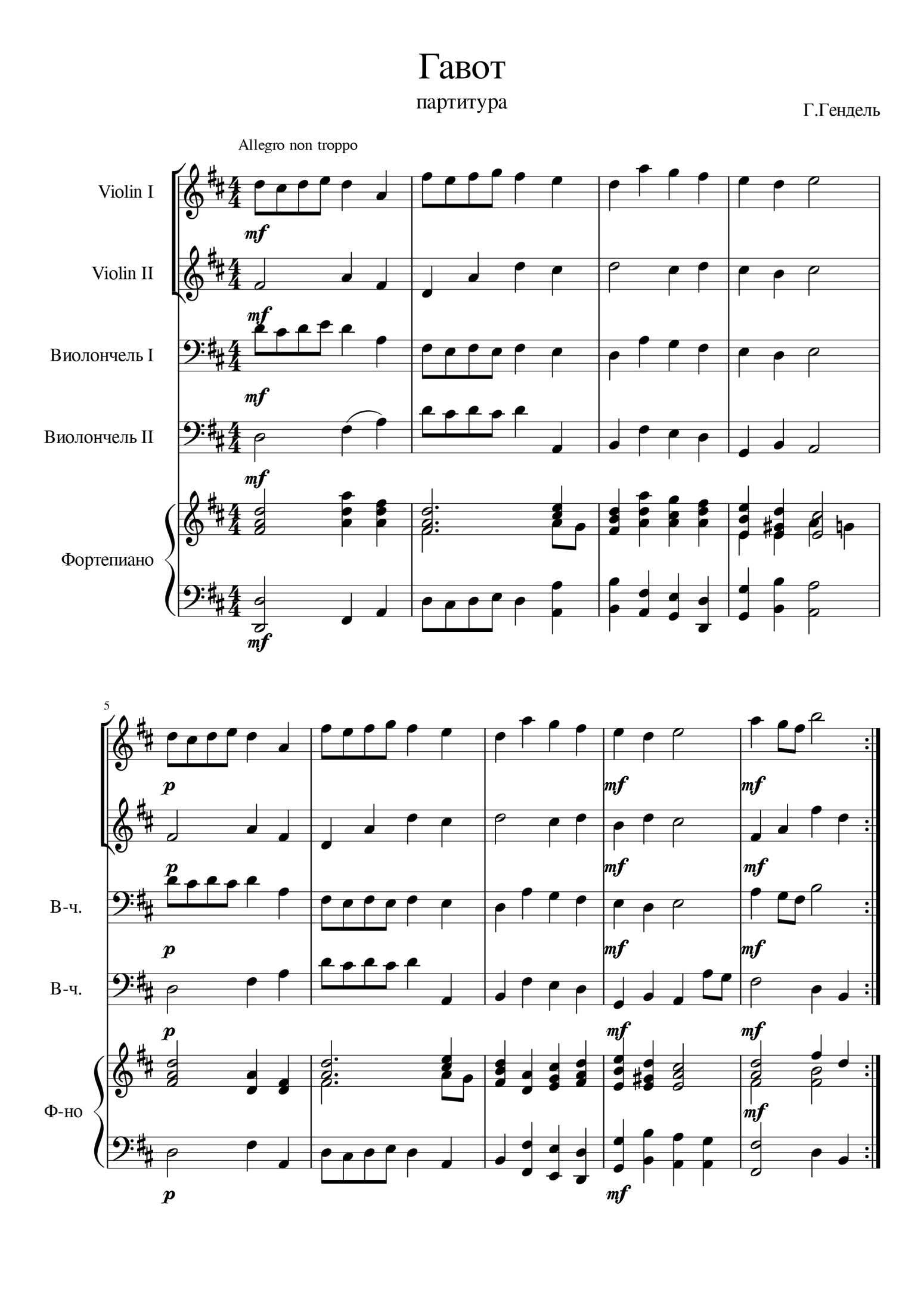 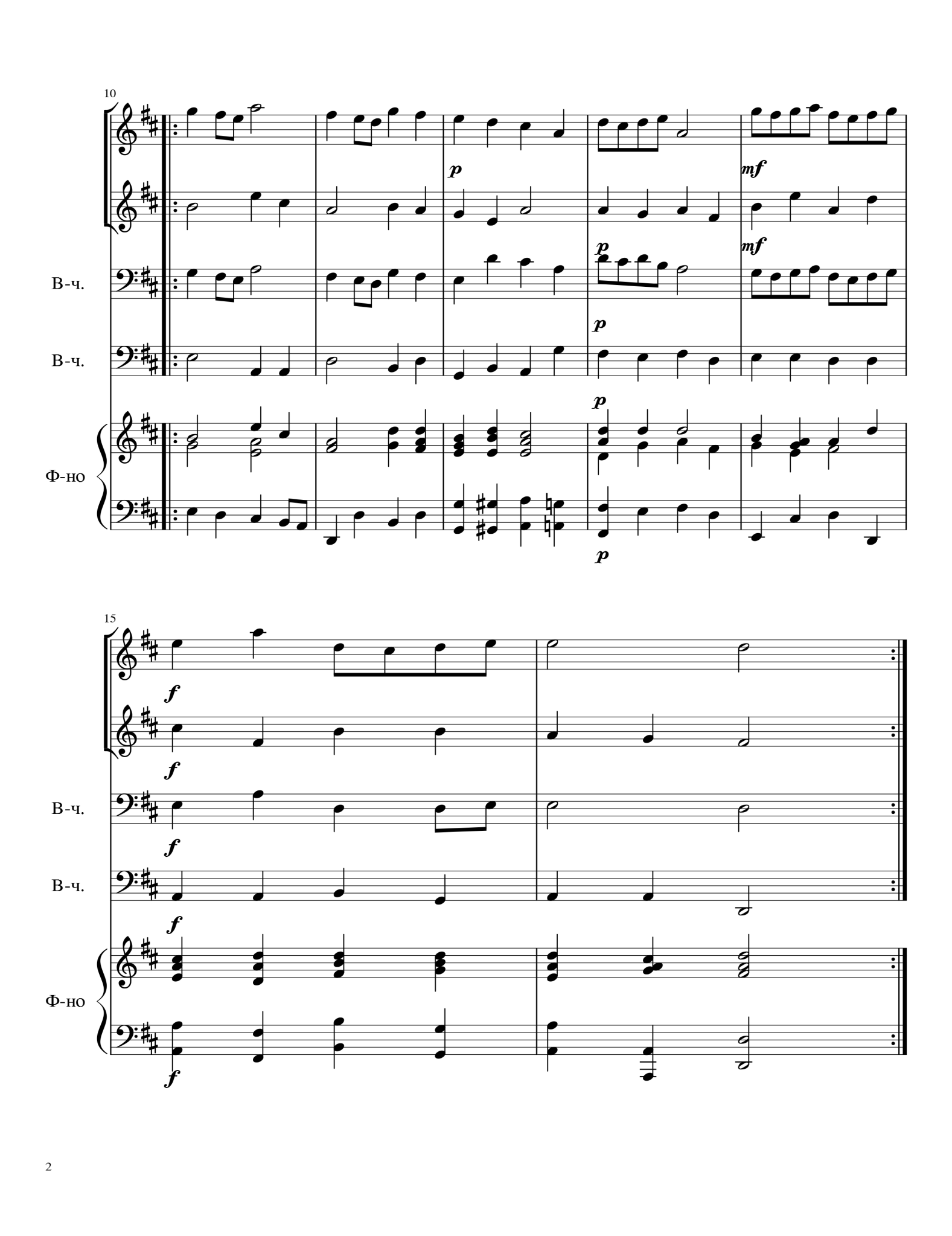 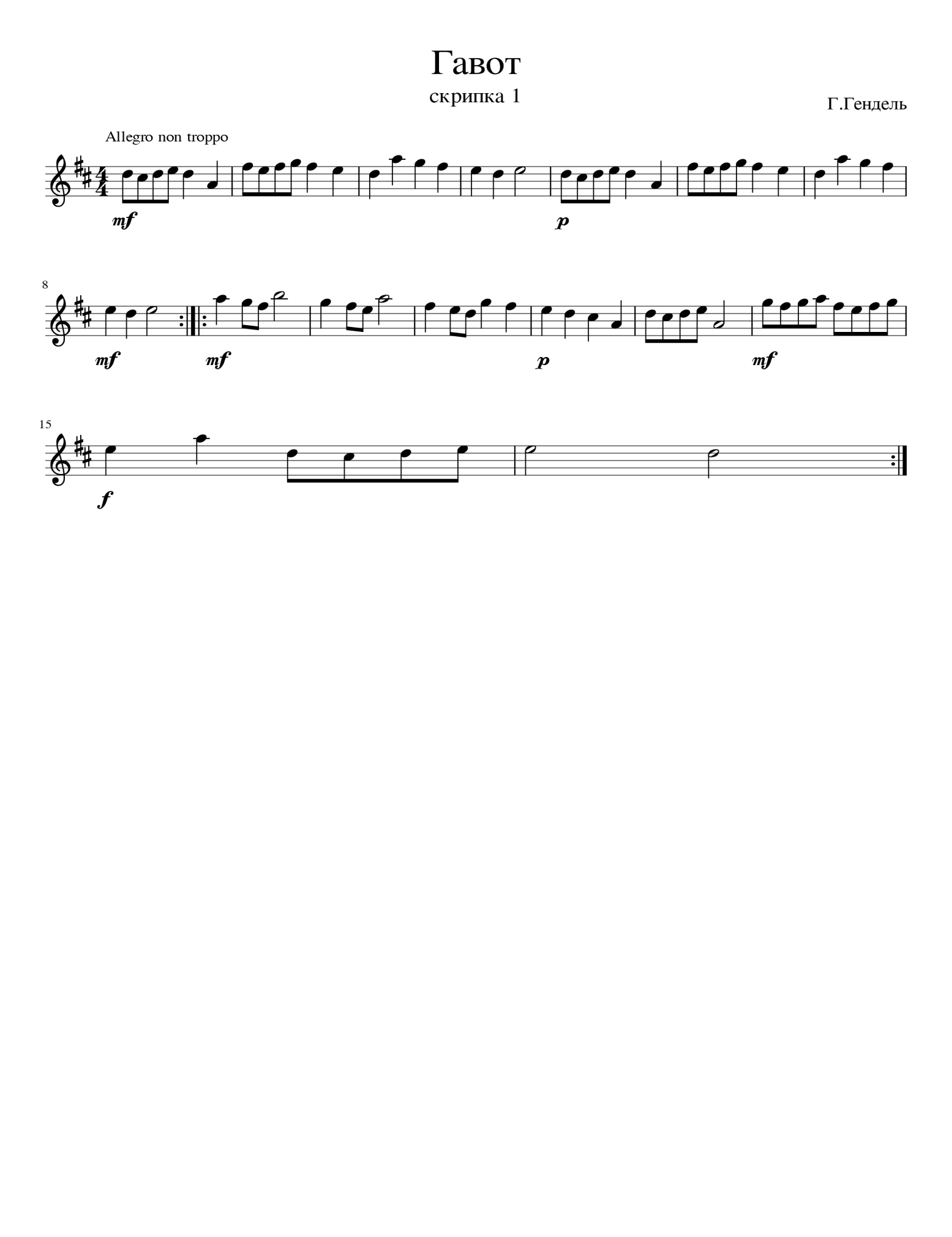 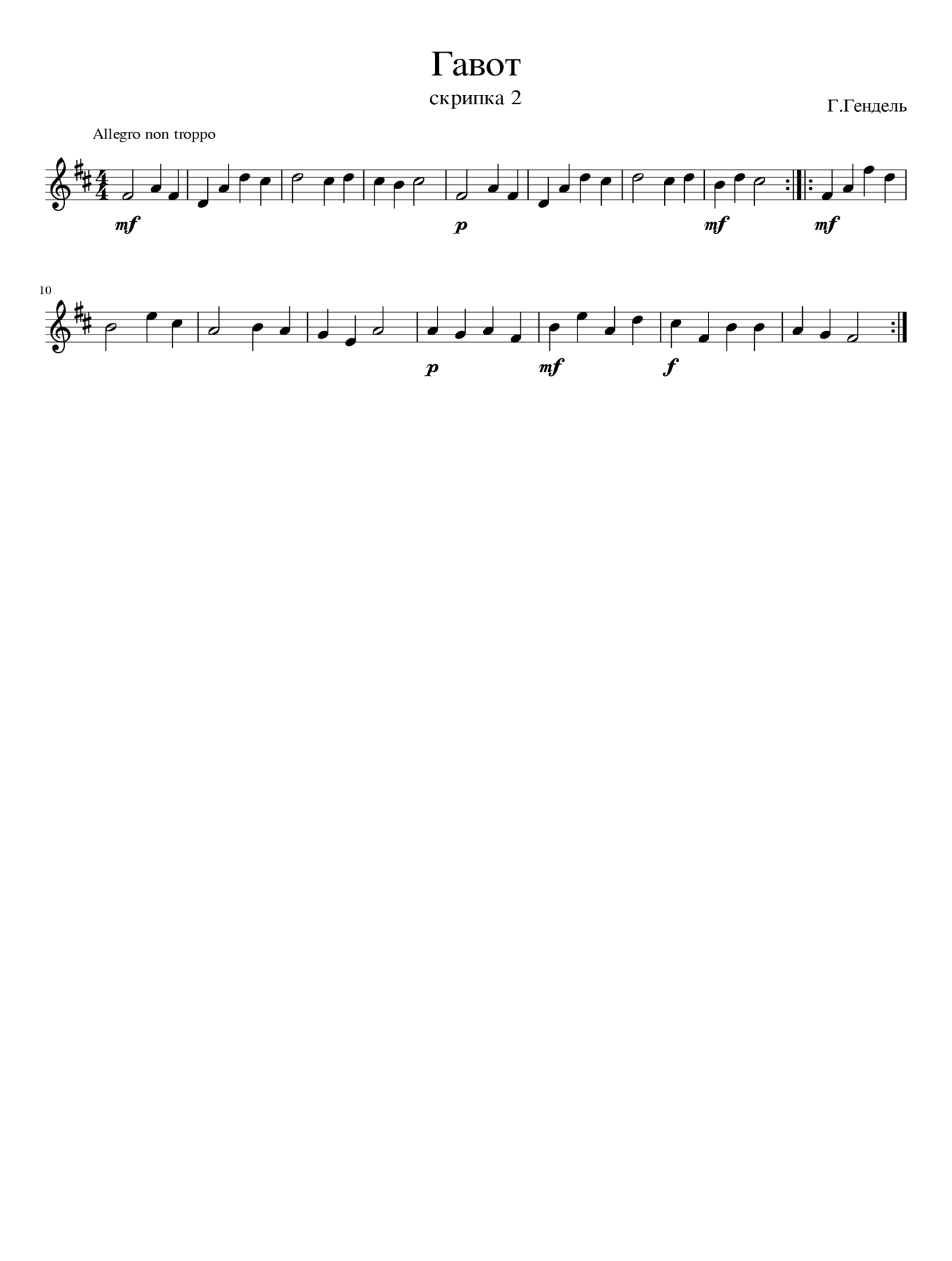 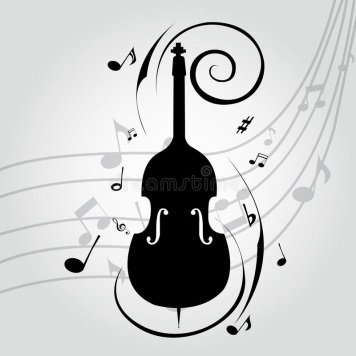 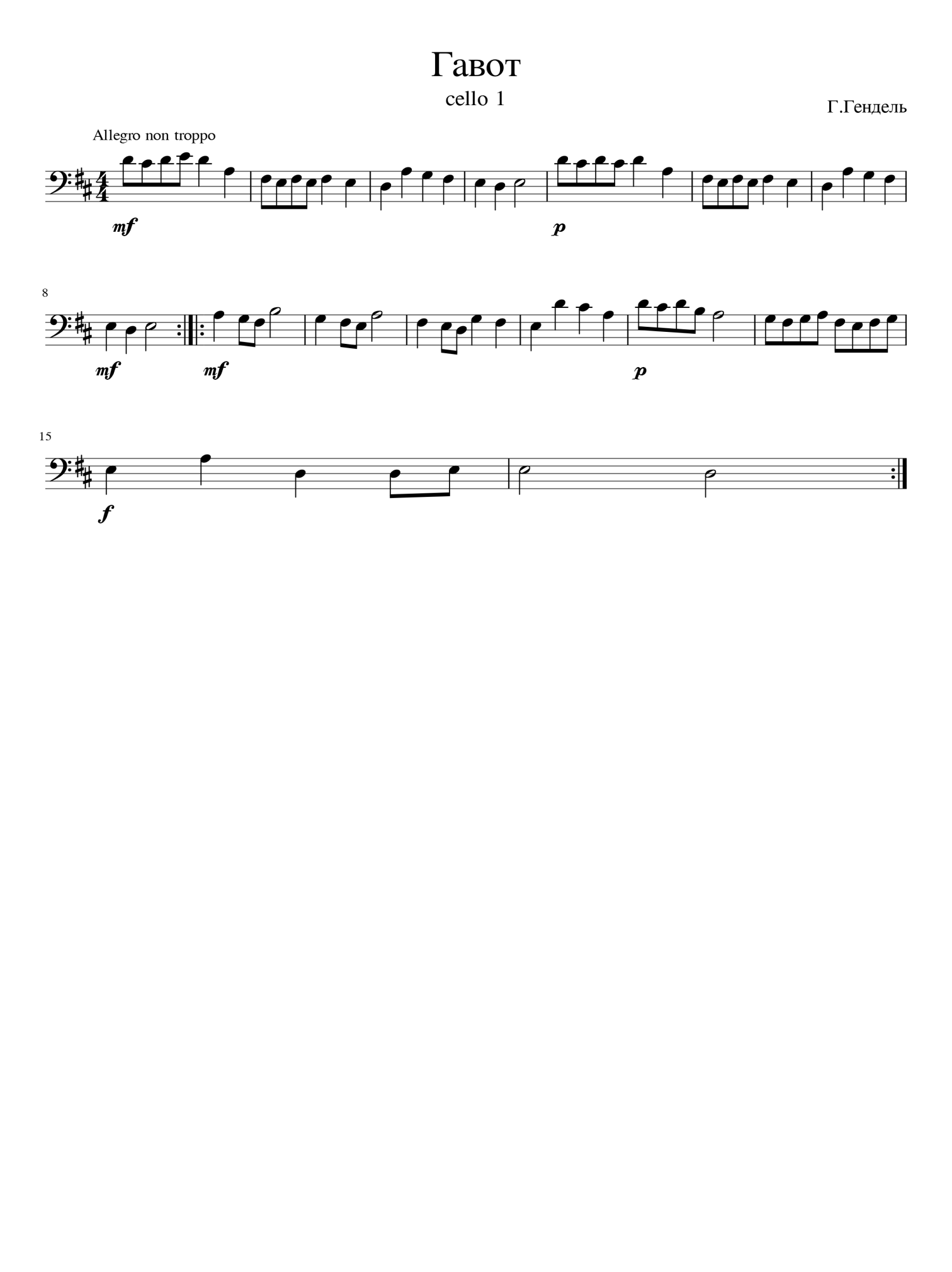 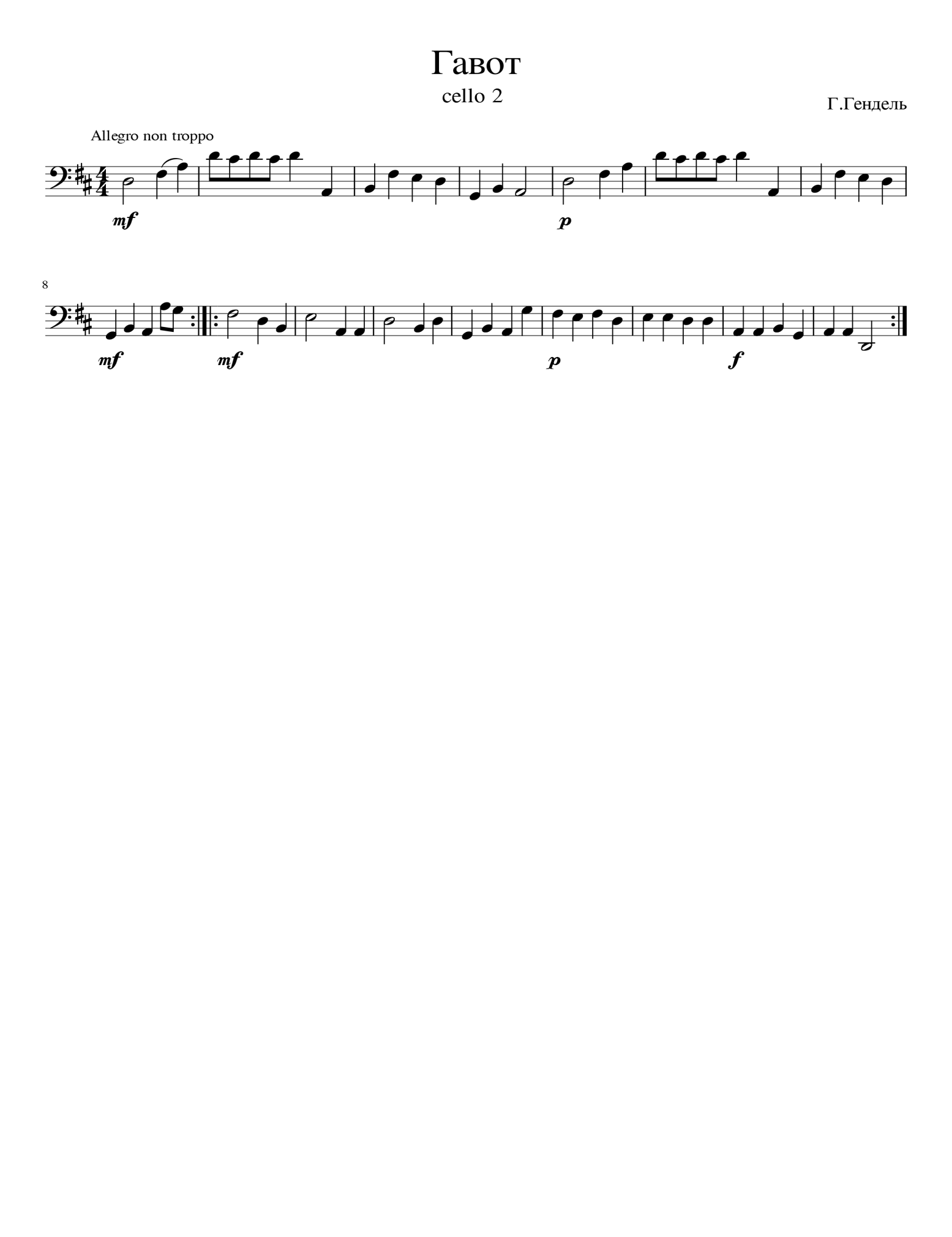 II часть«Занимательная классика»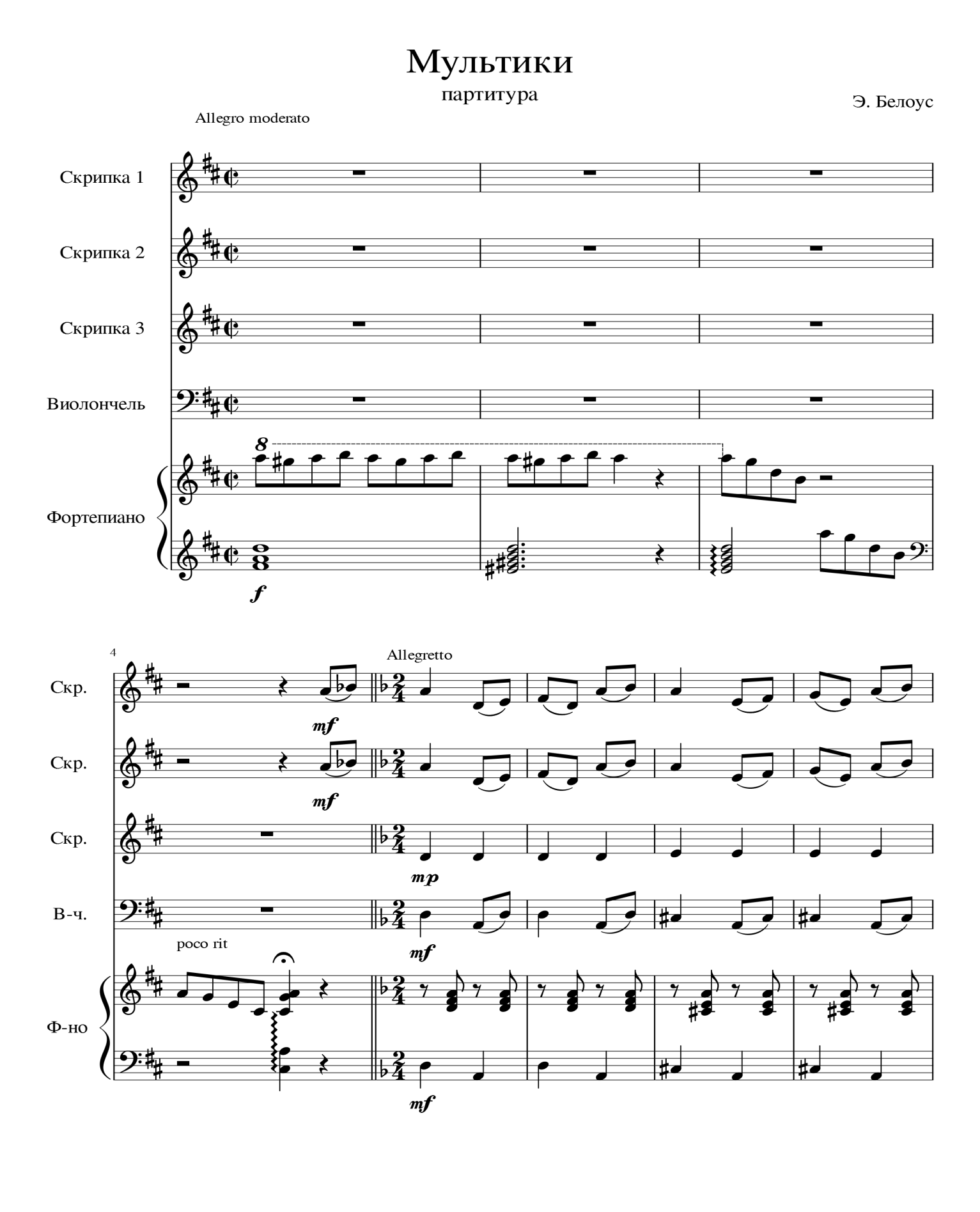 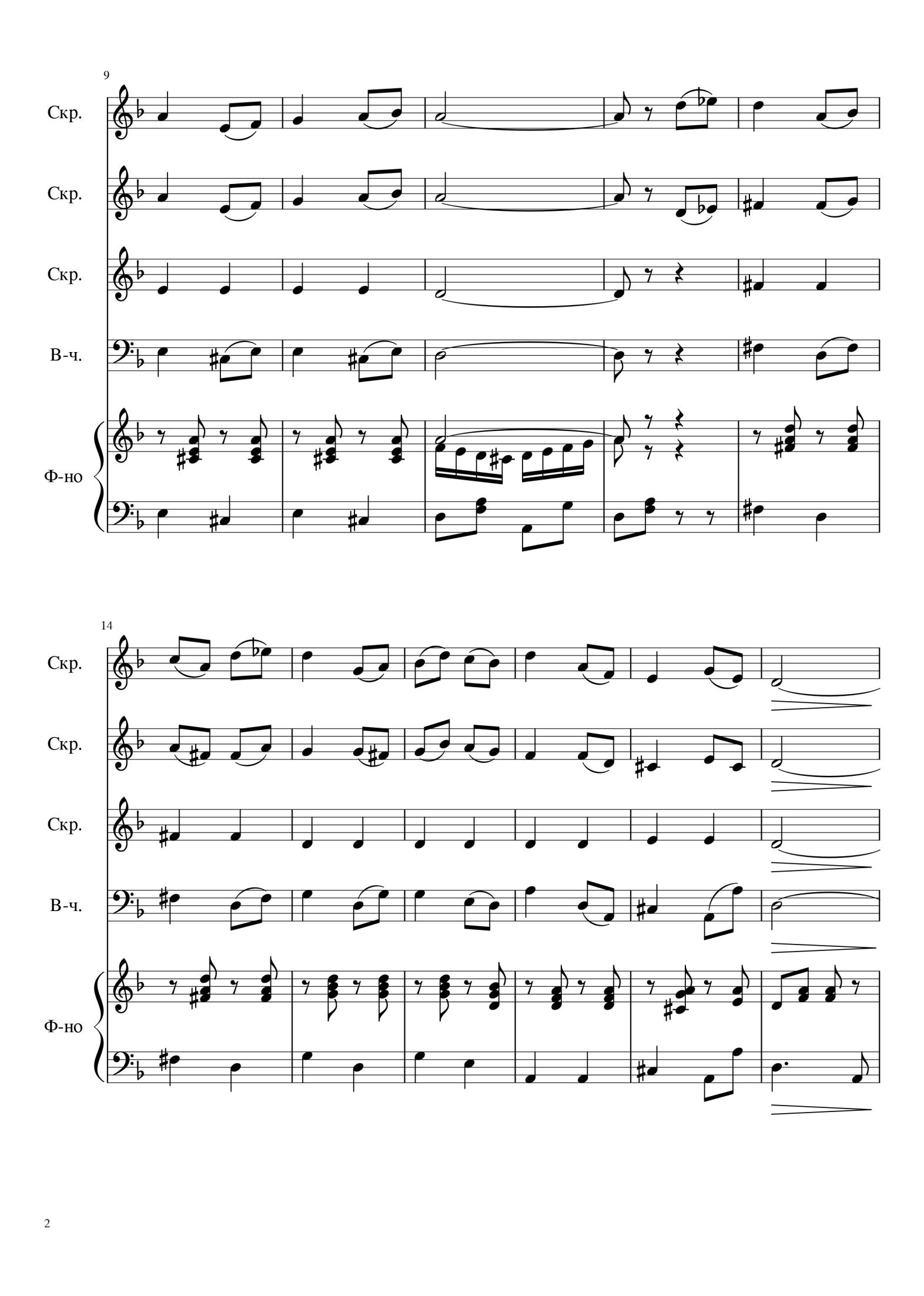 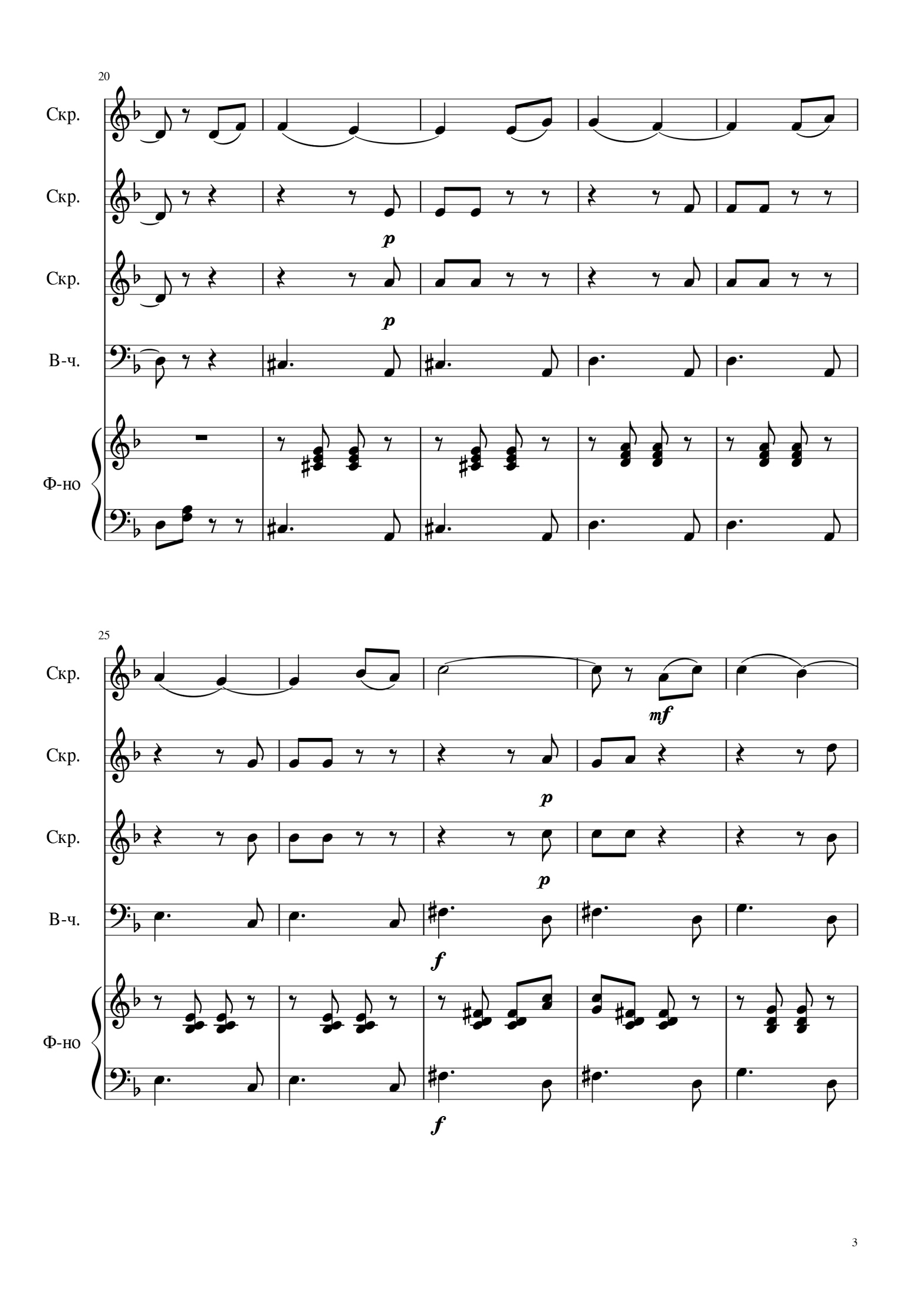 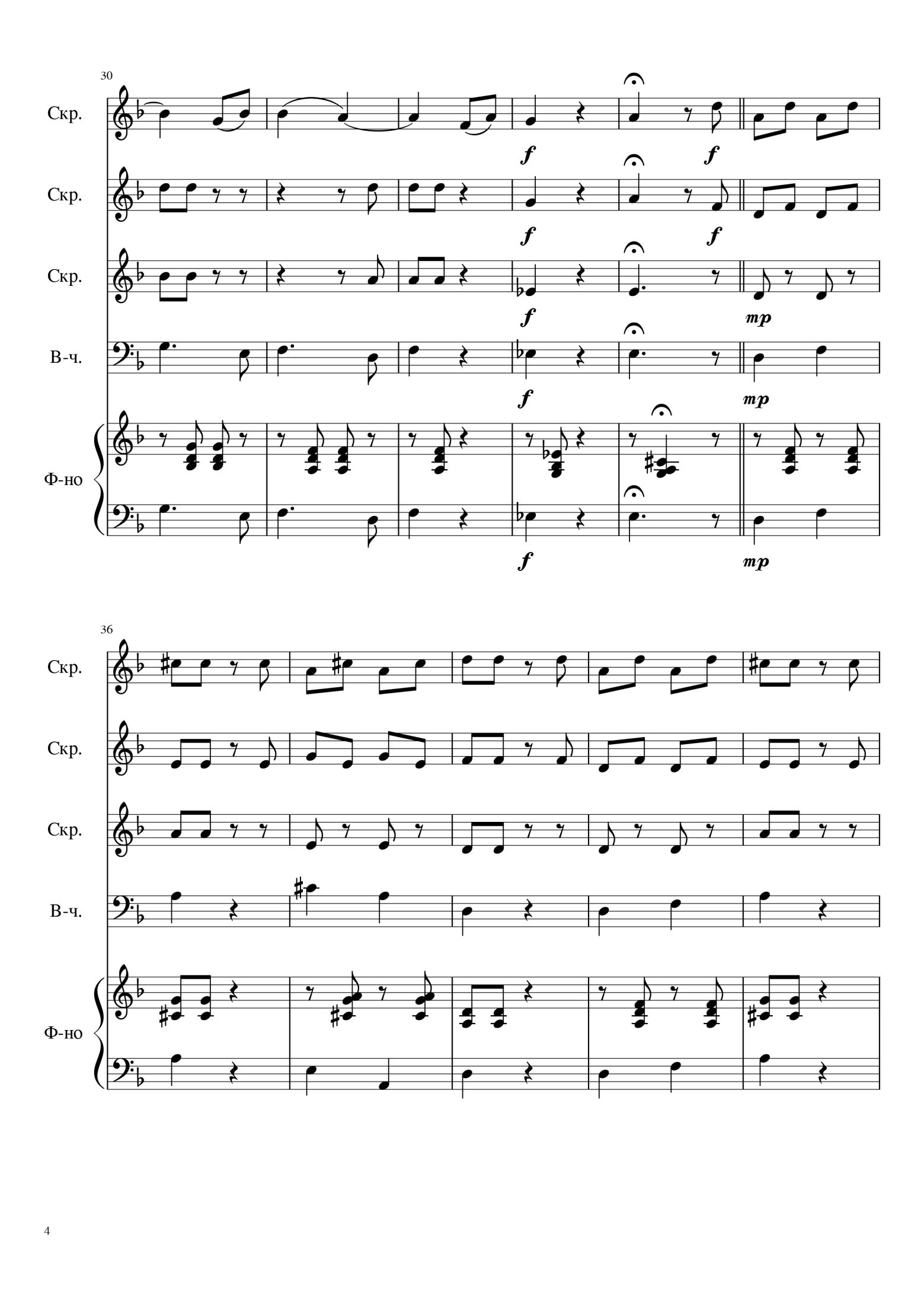 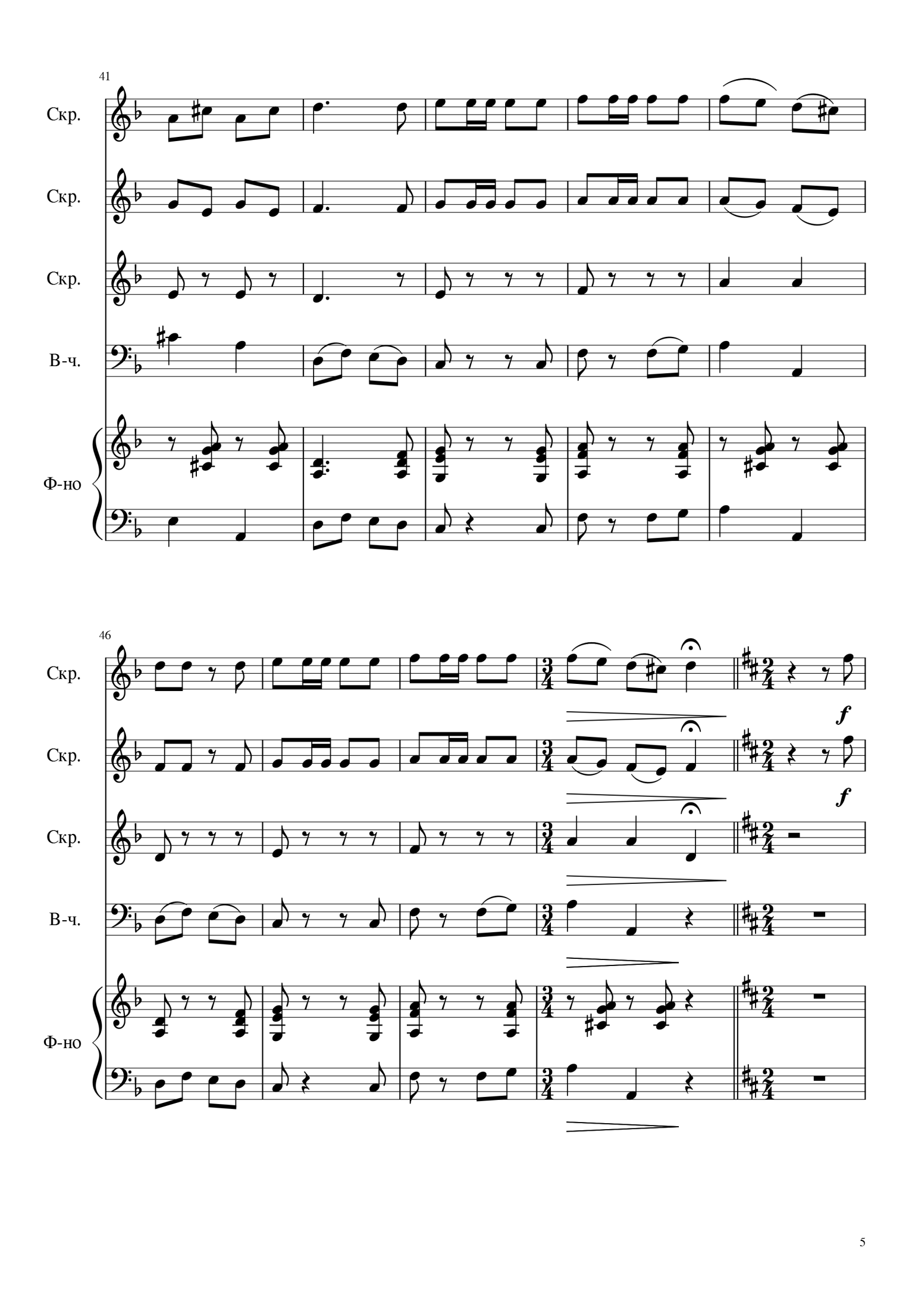 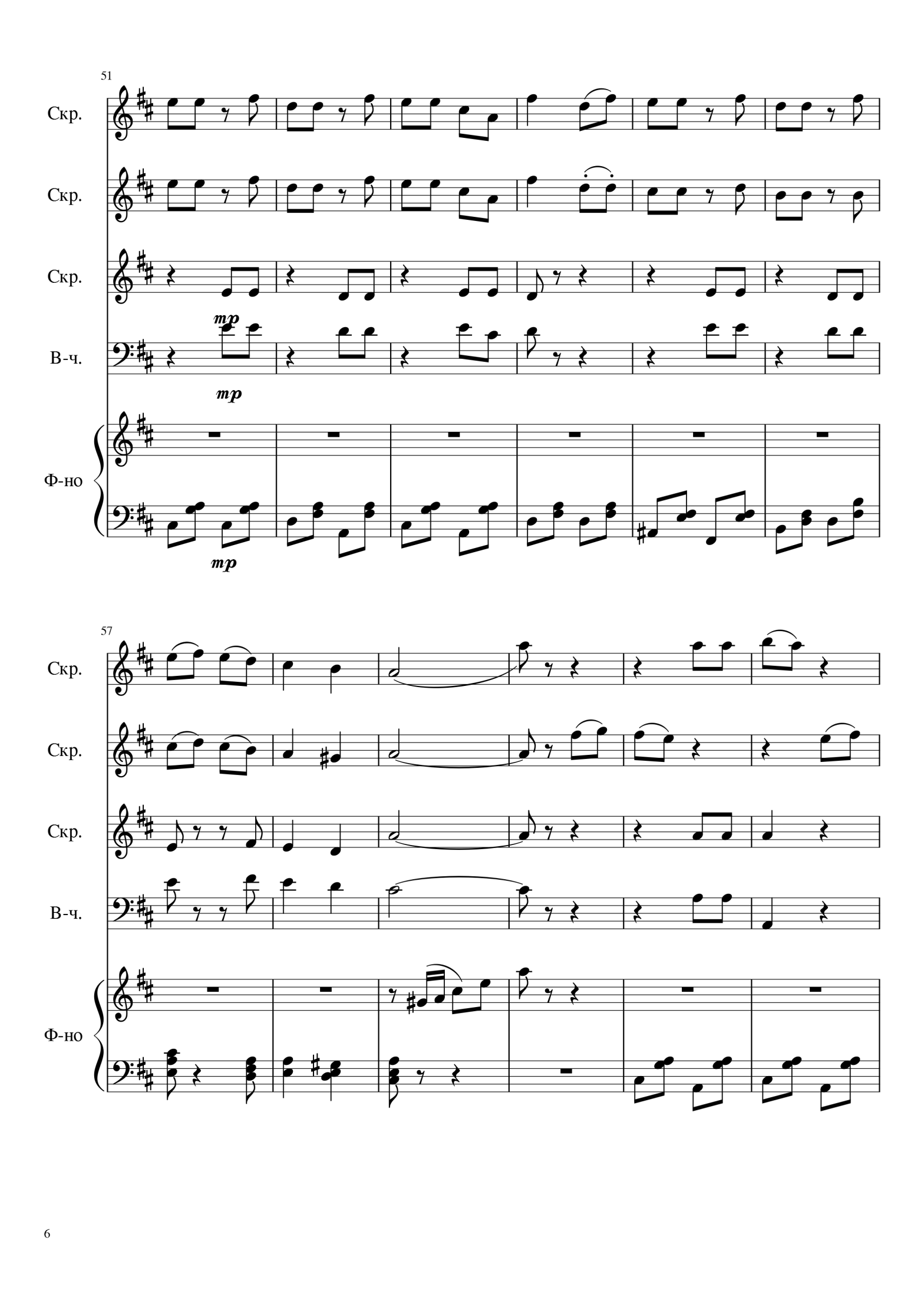 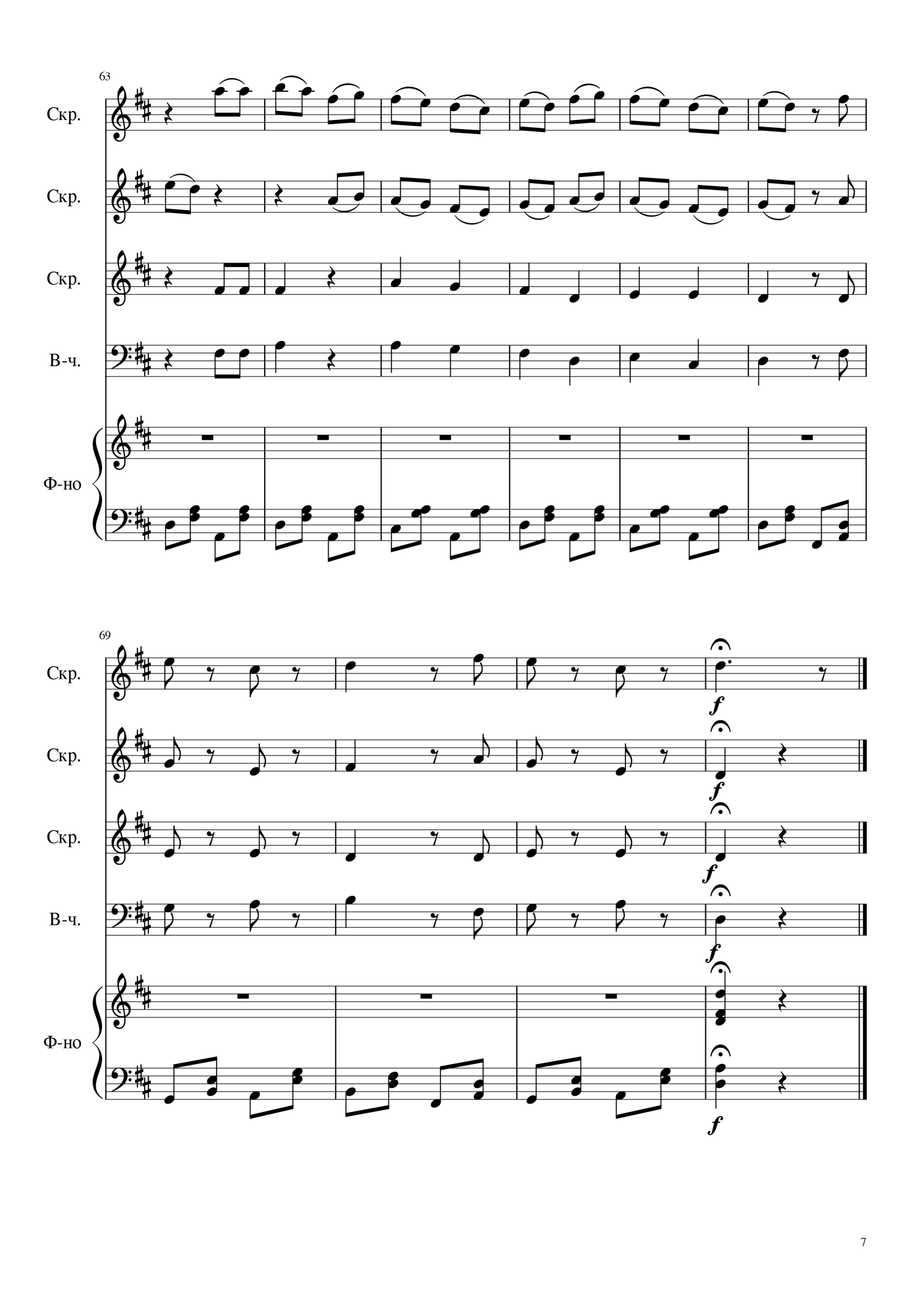 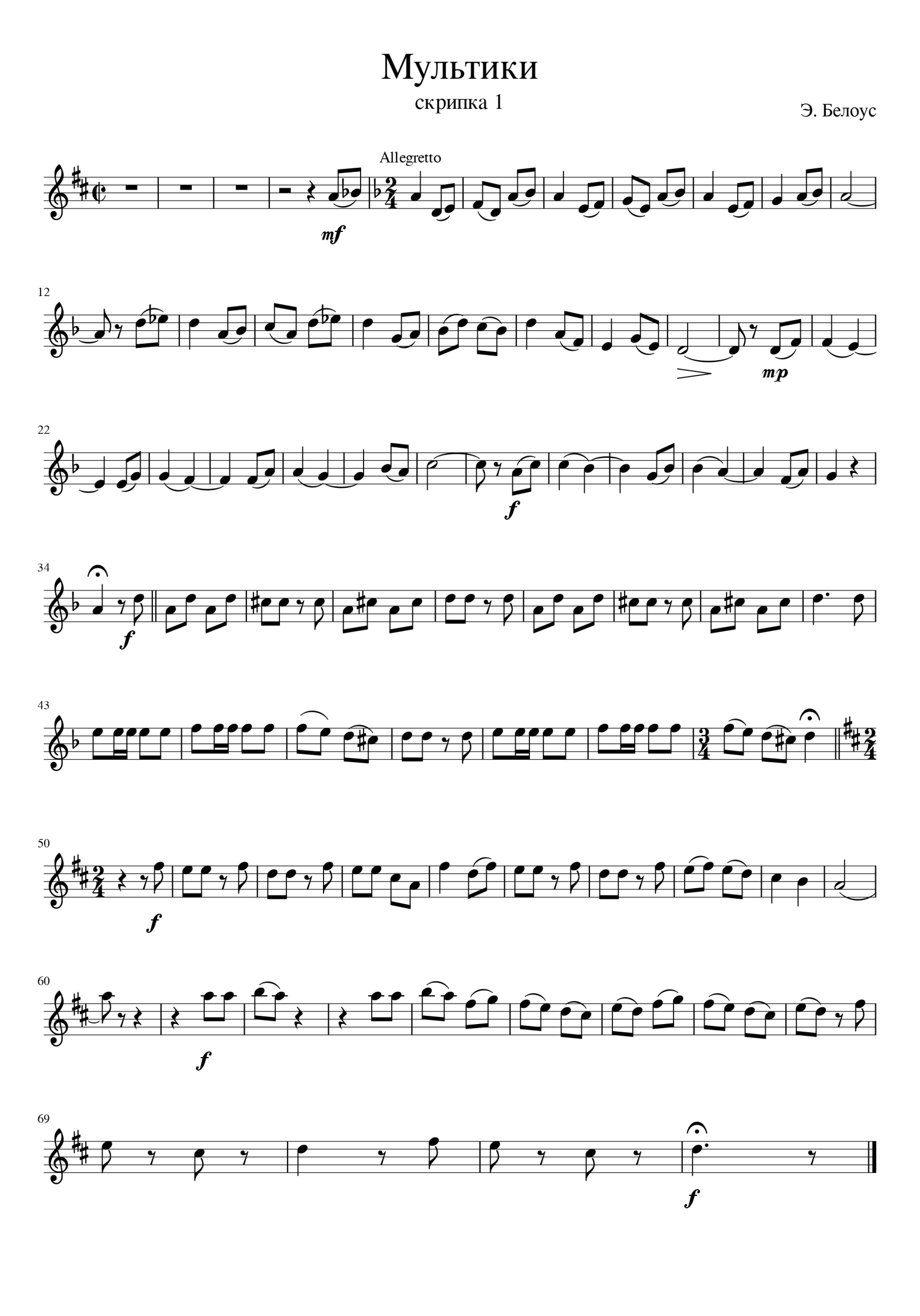 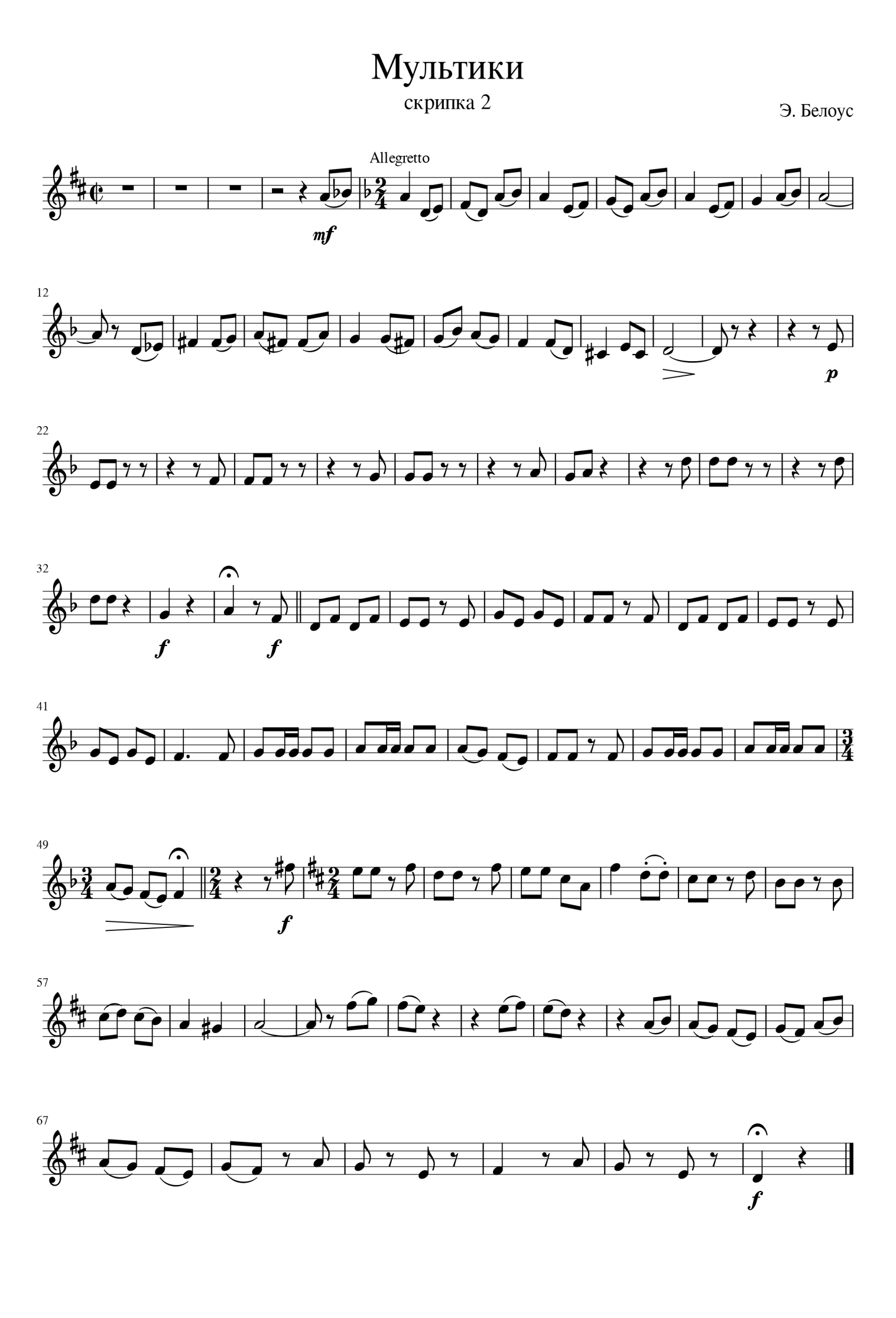 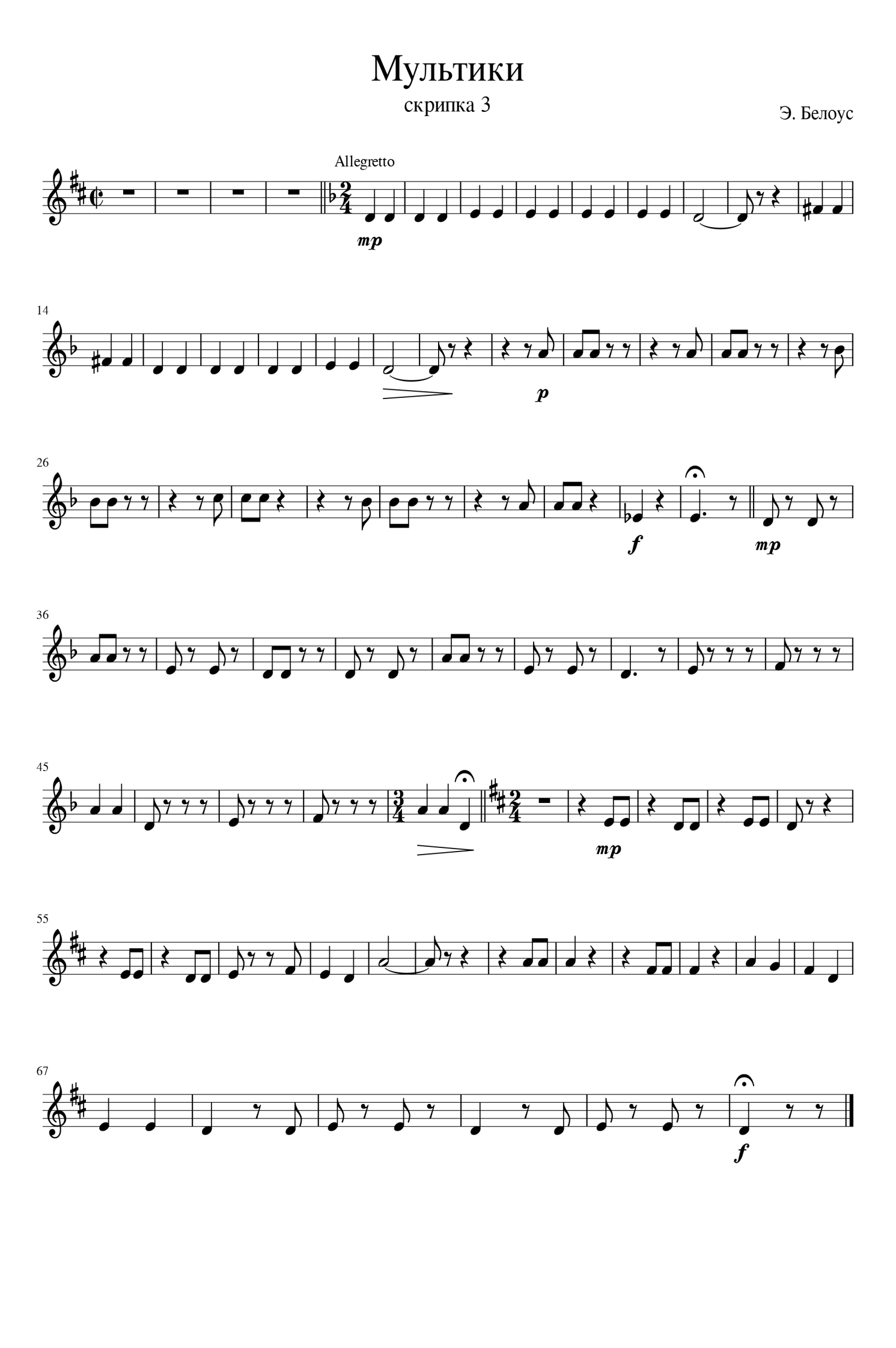 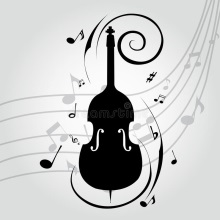 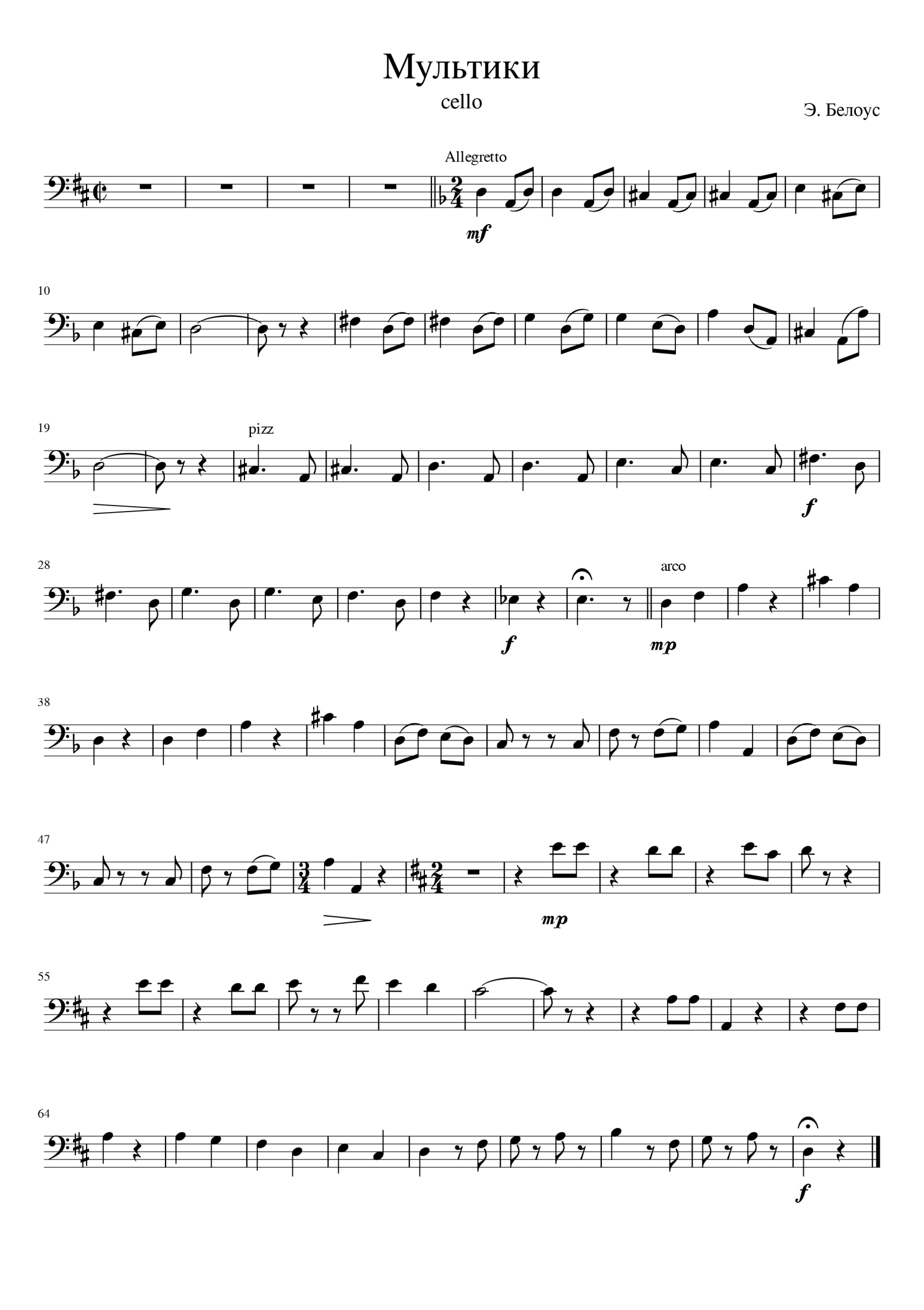 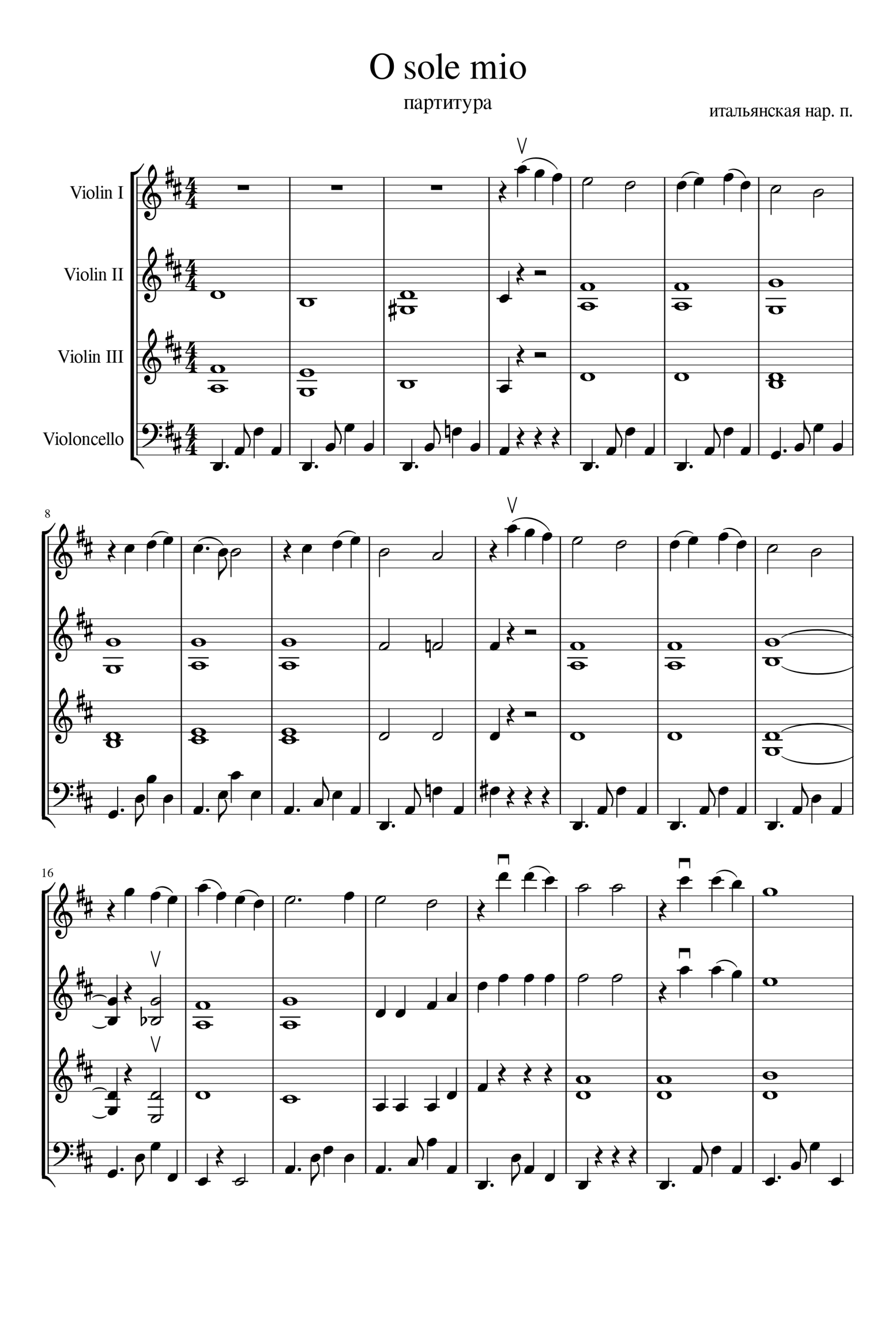 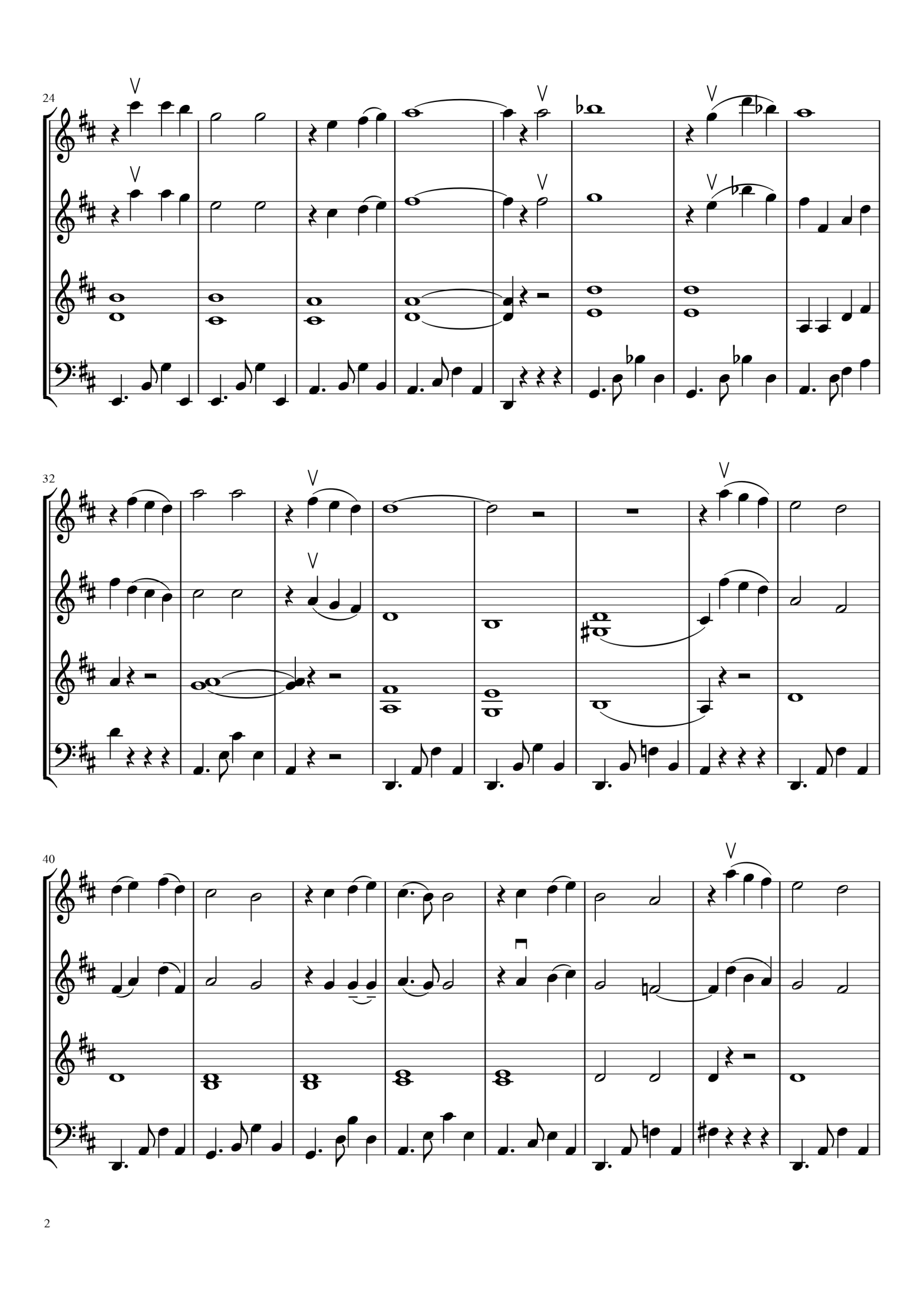 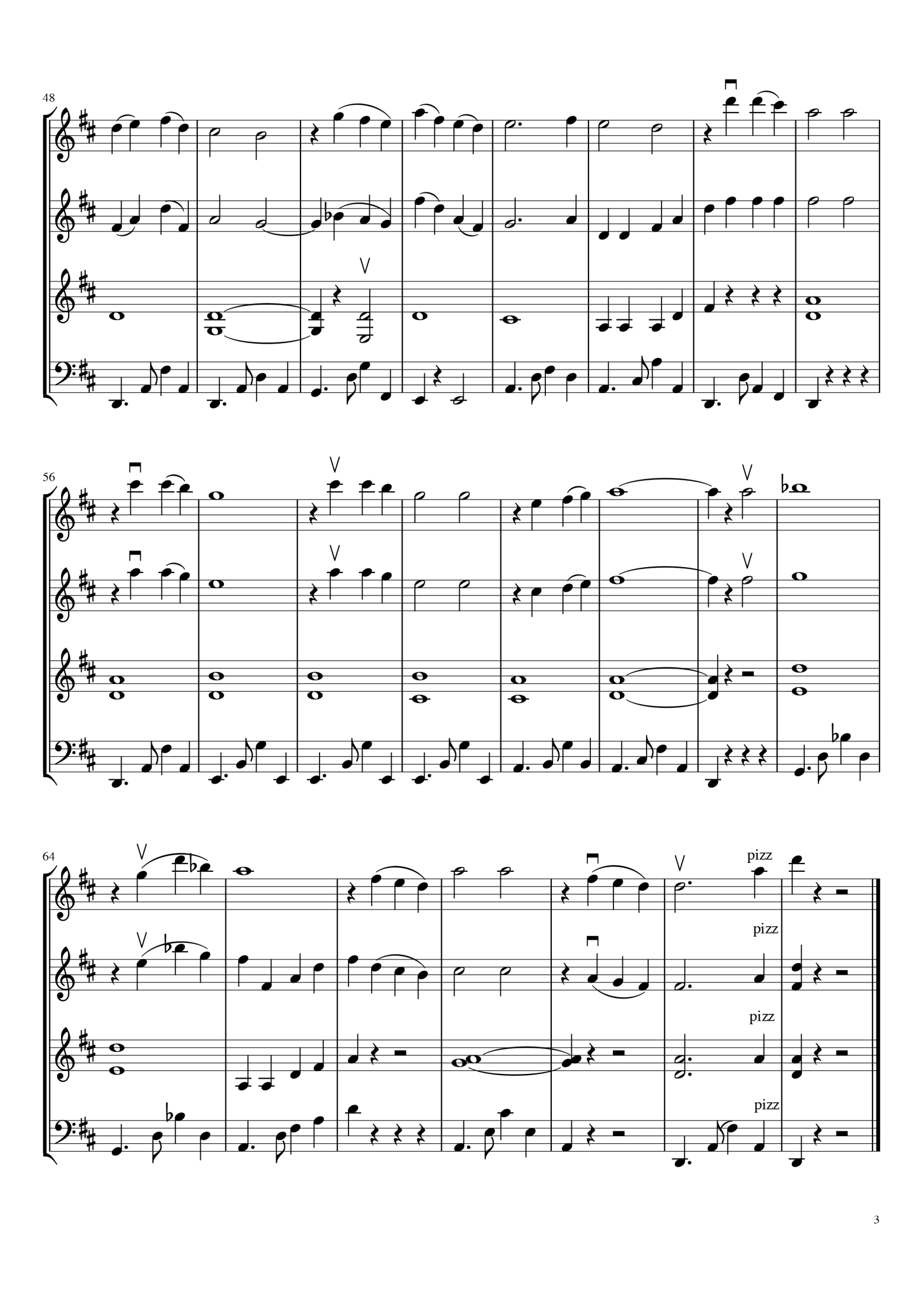 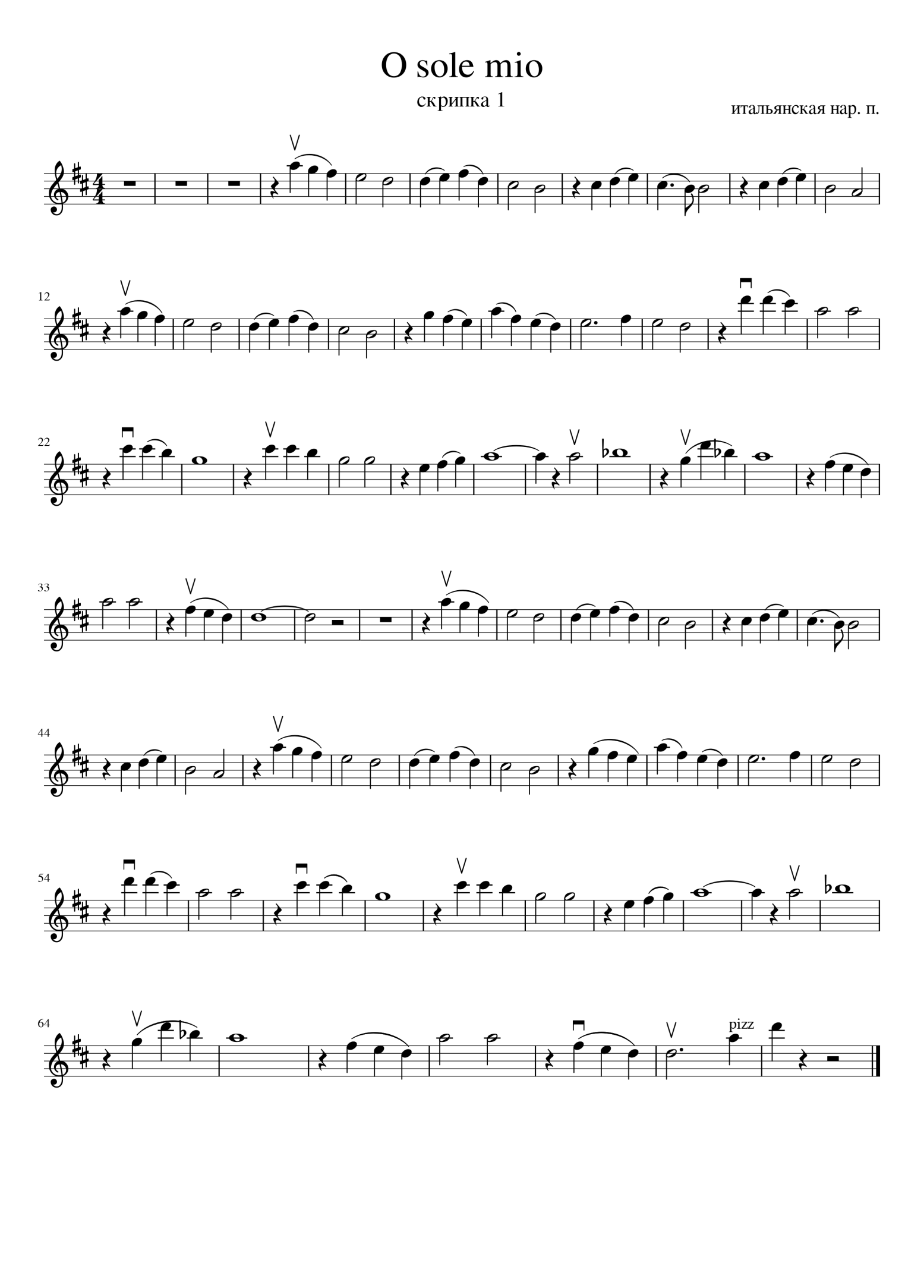 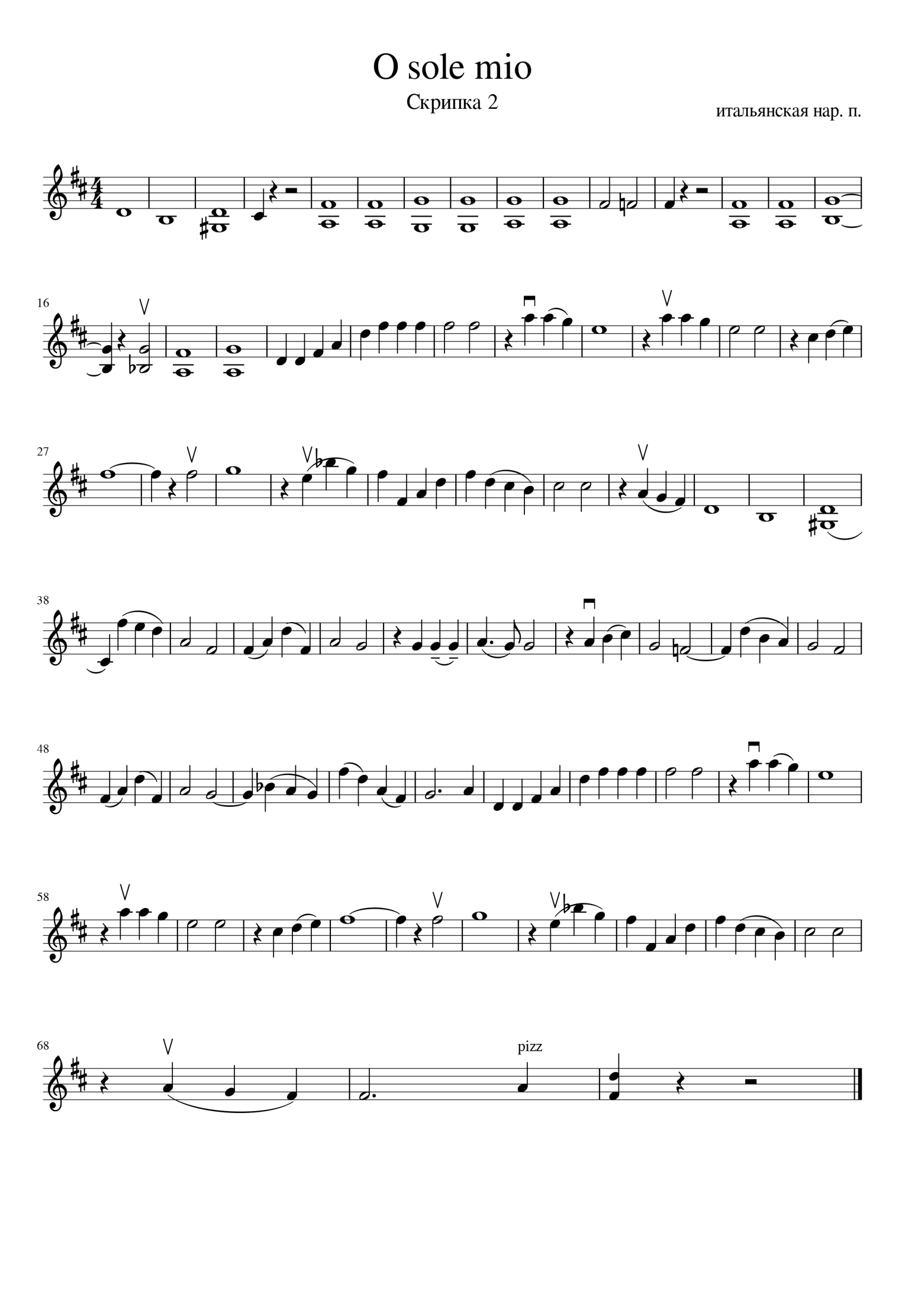 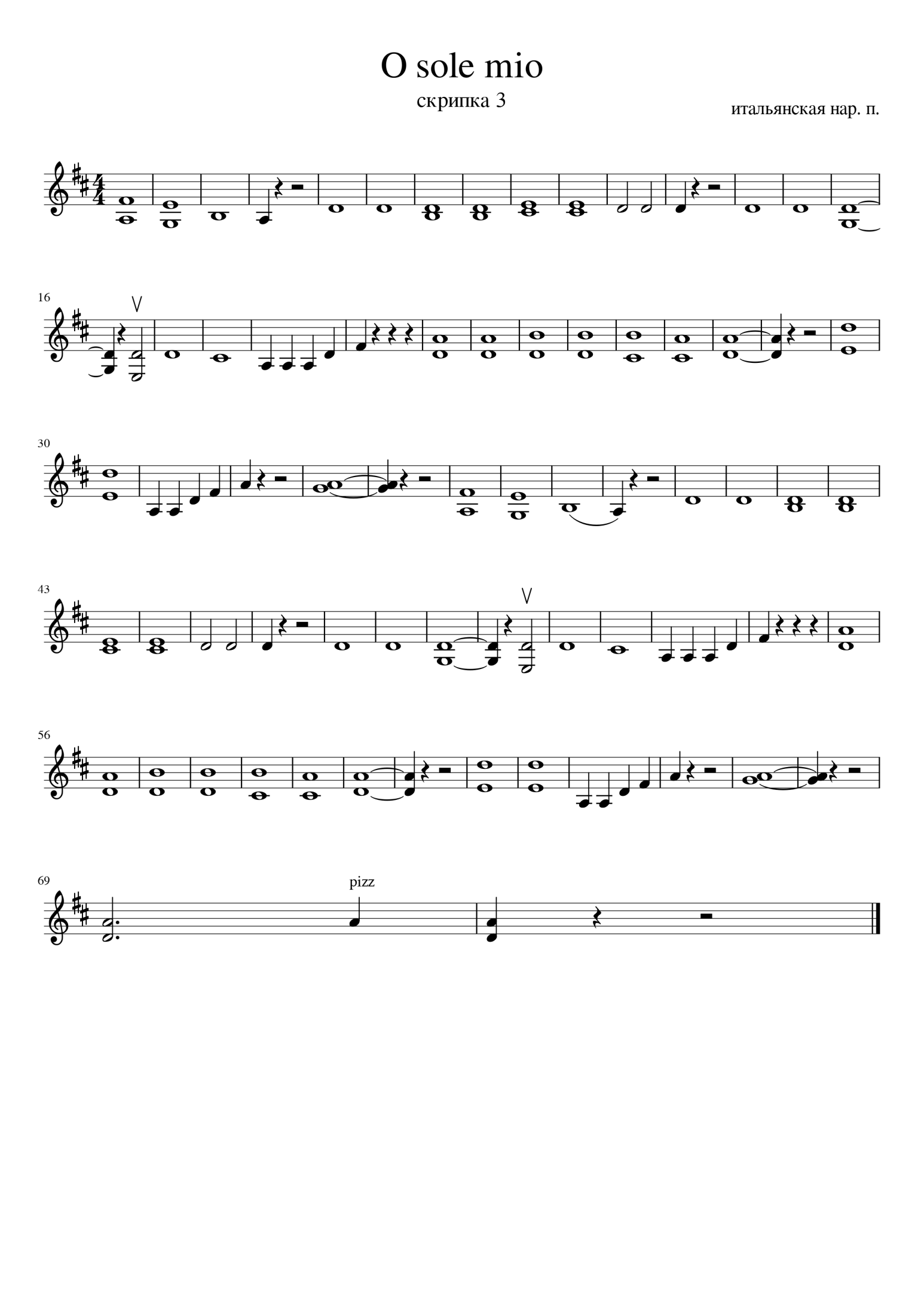 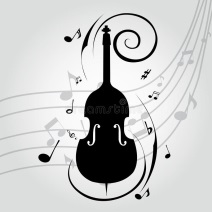 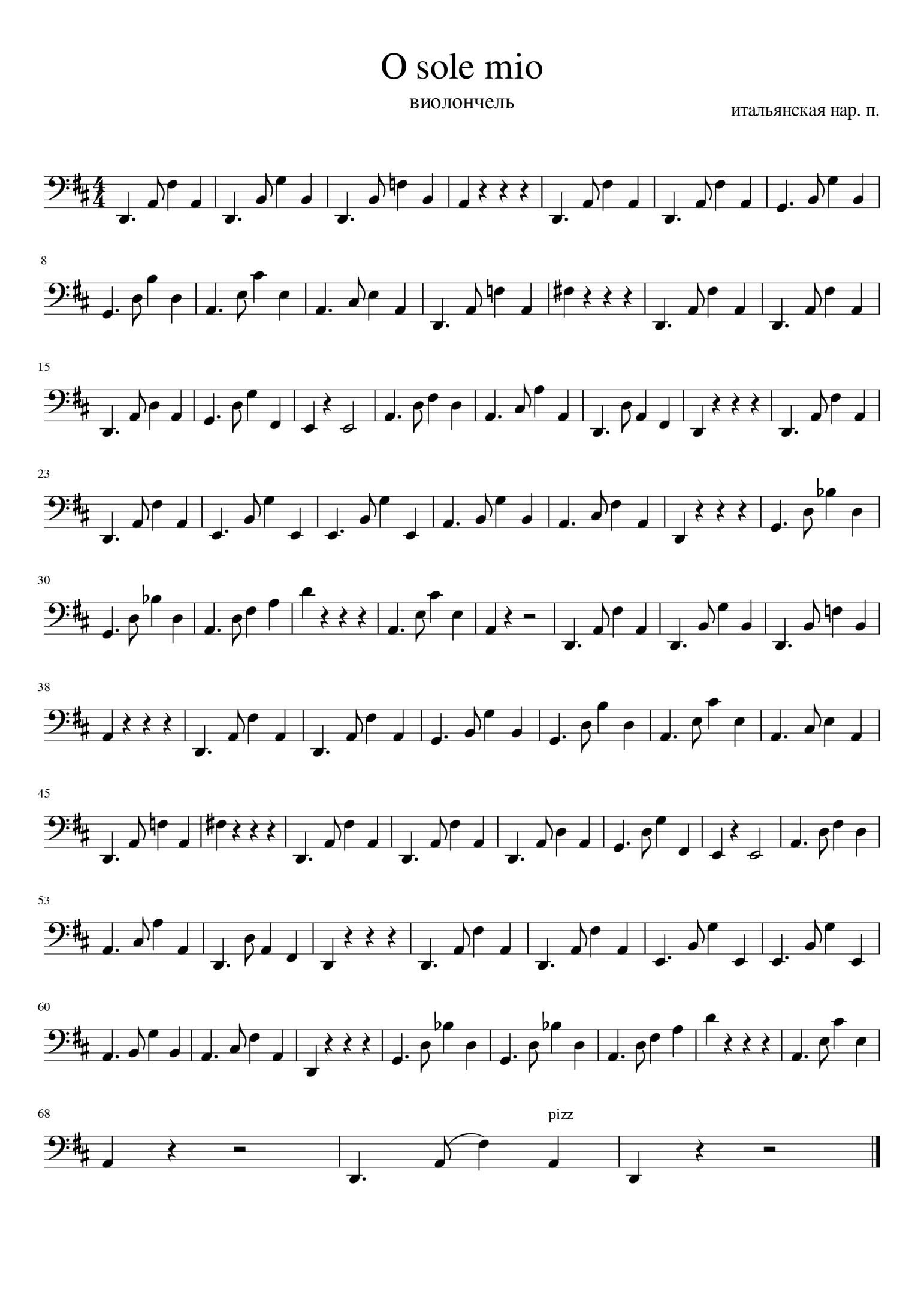 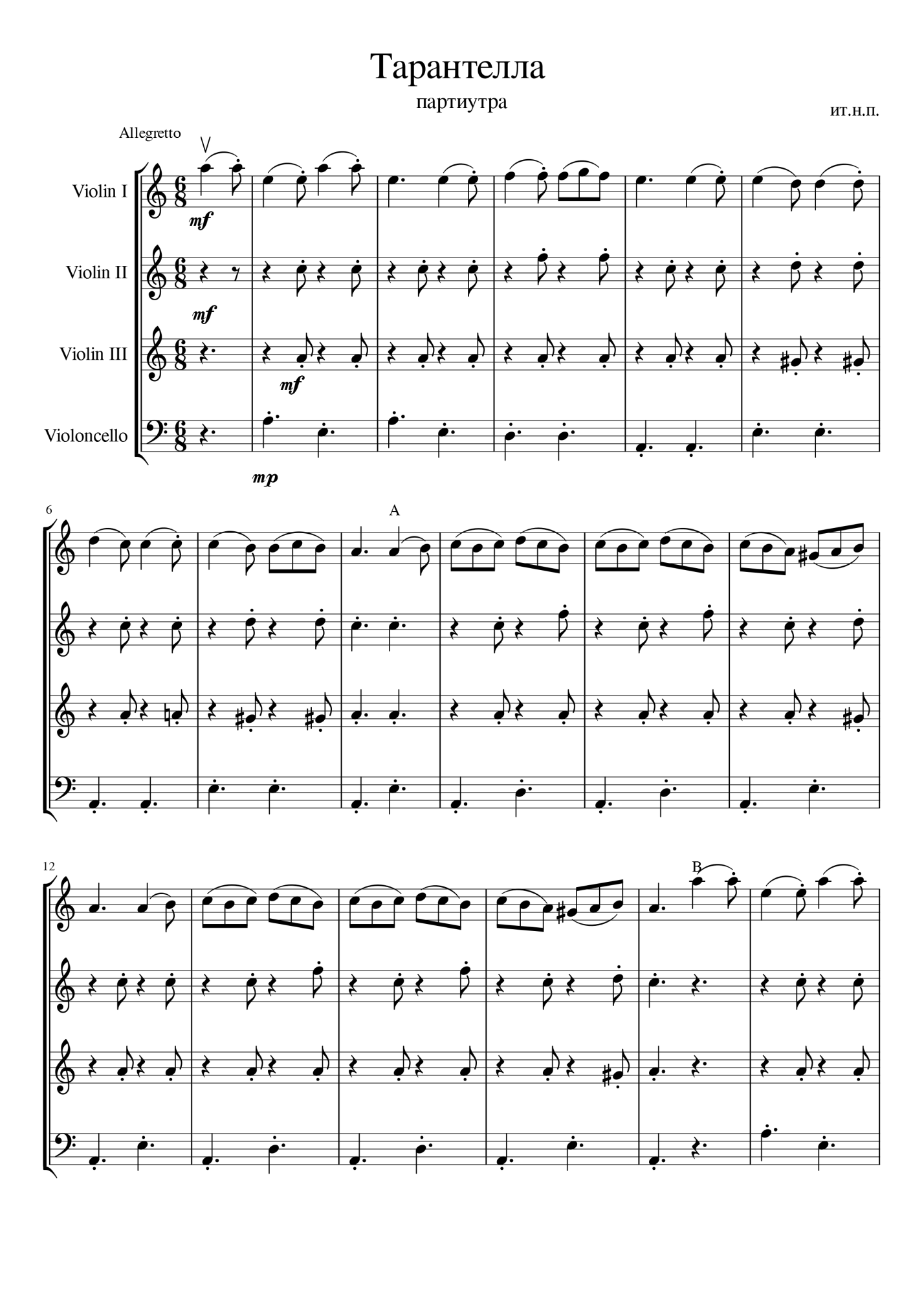 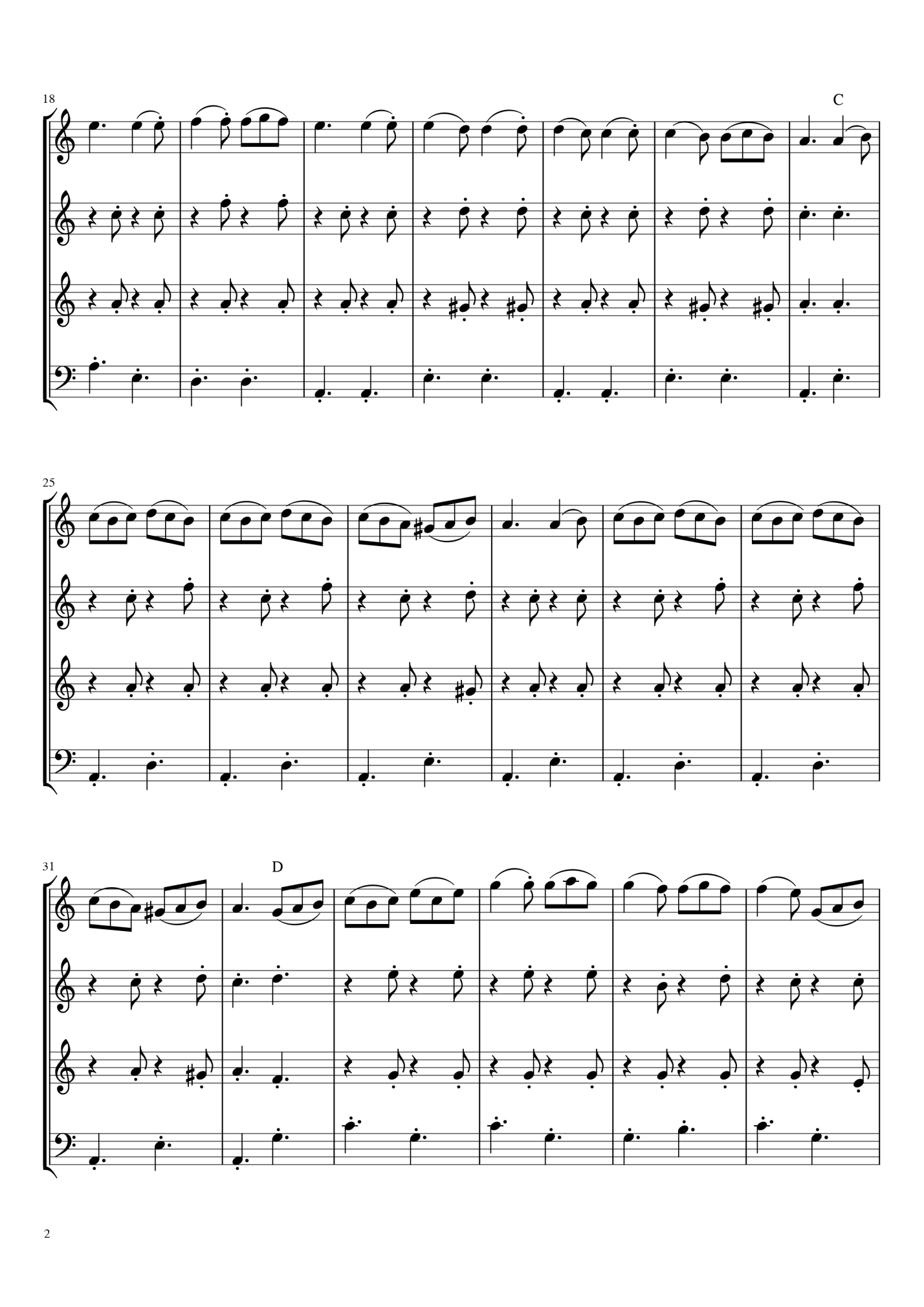 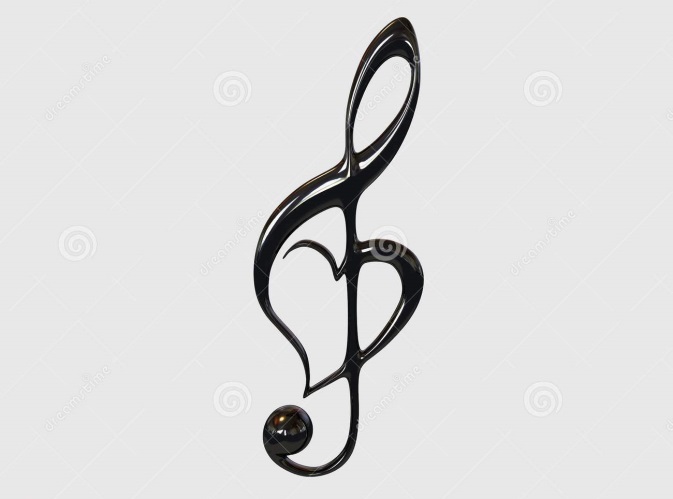 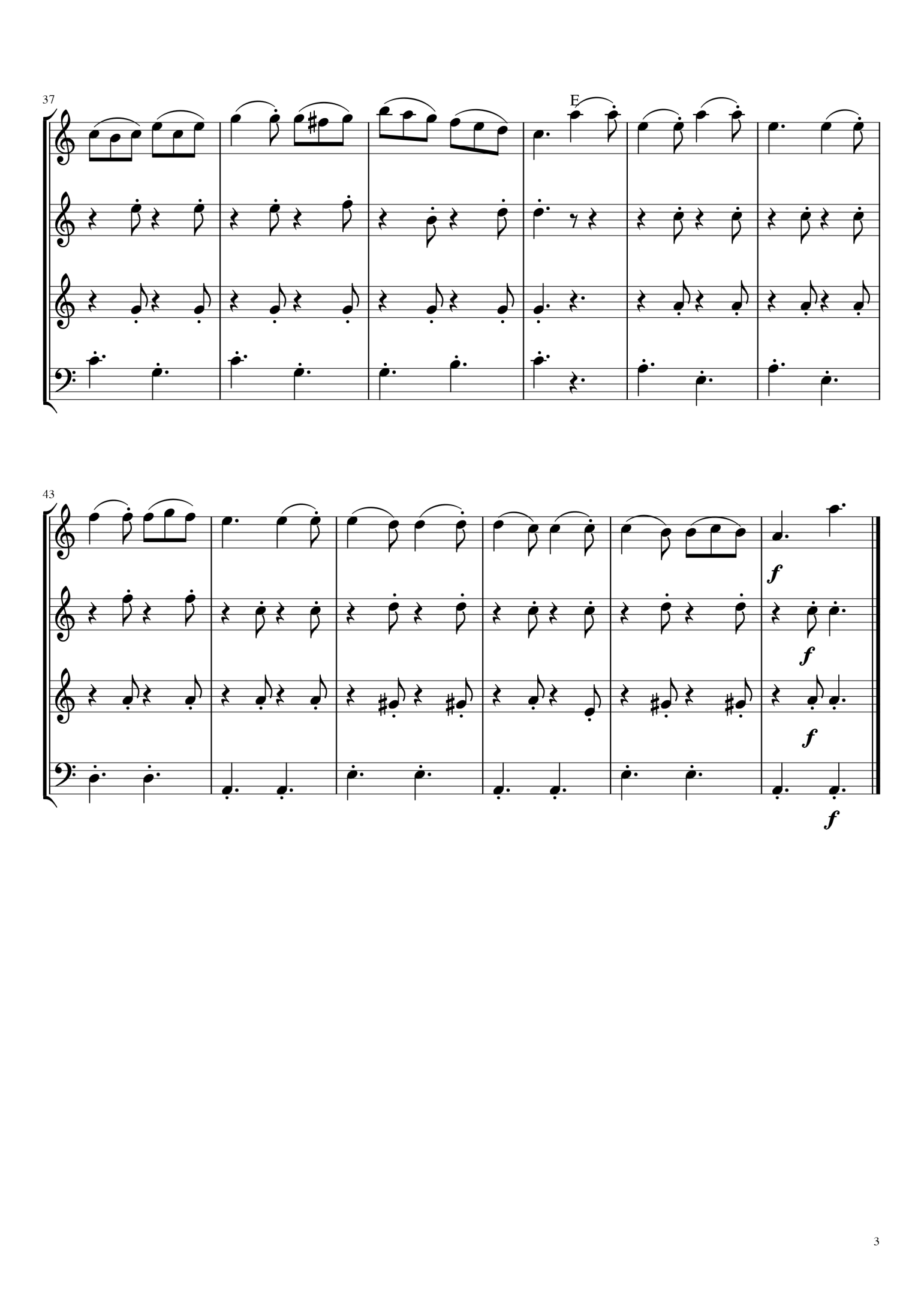 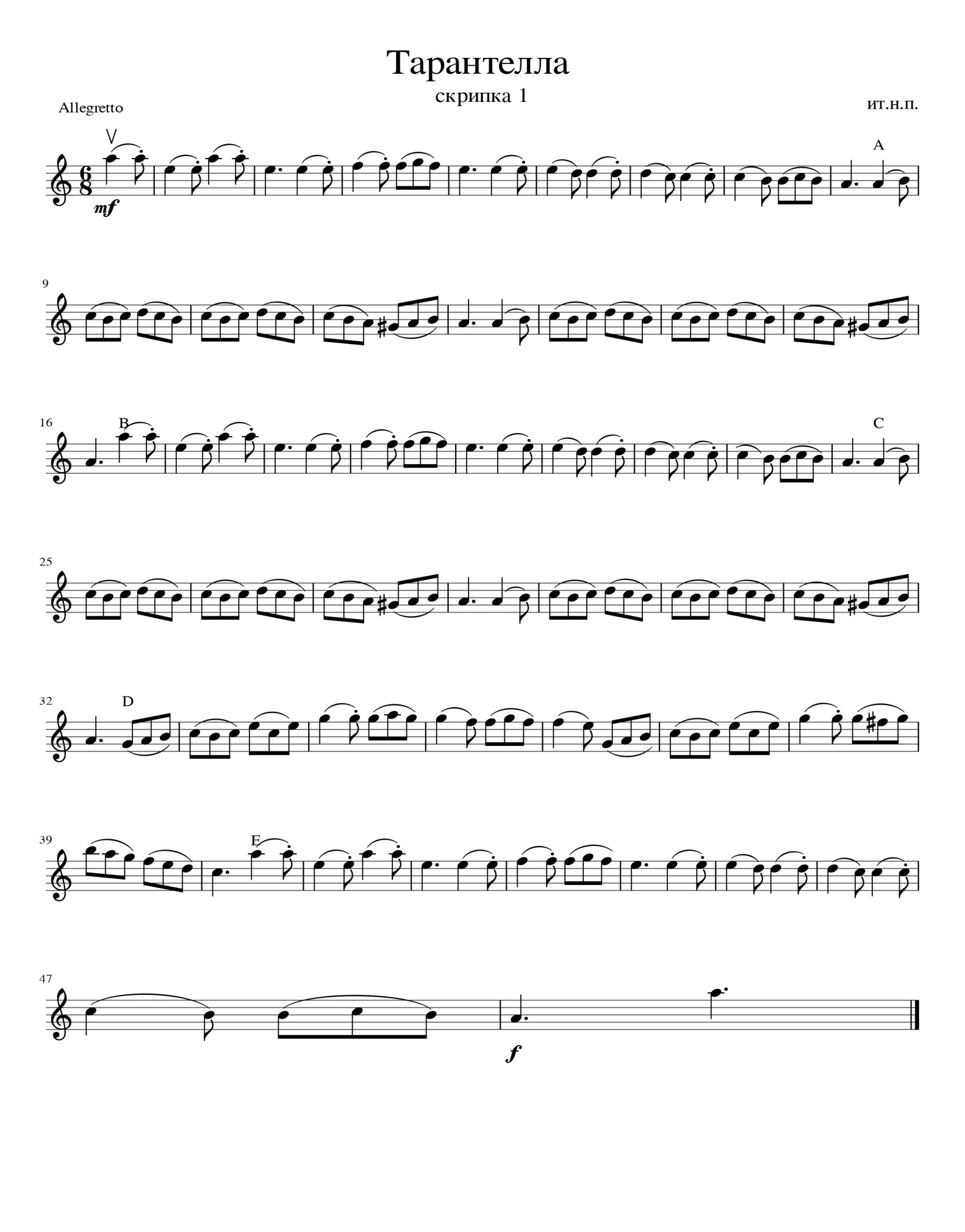 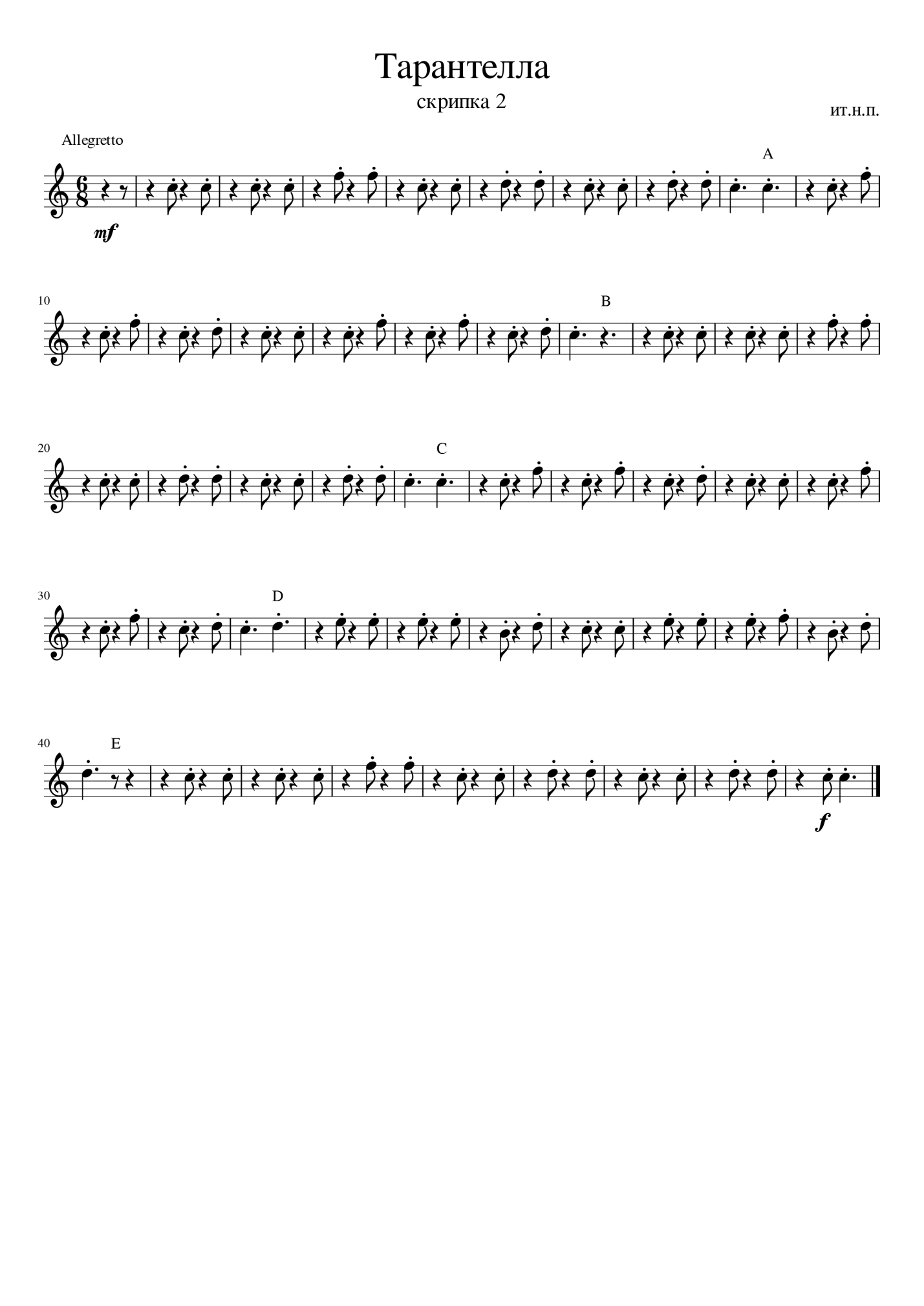 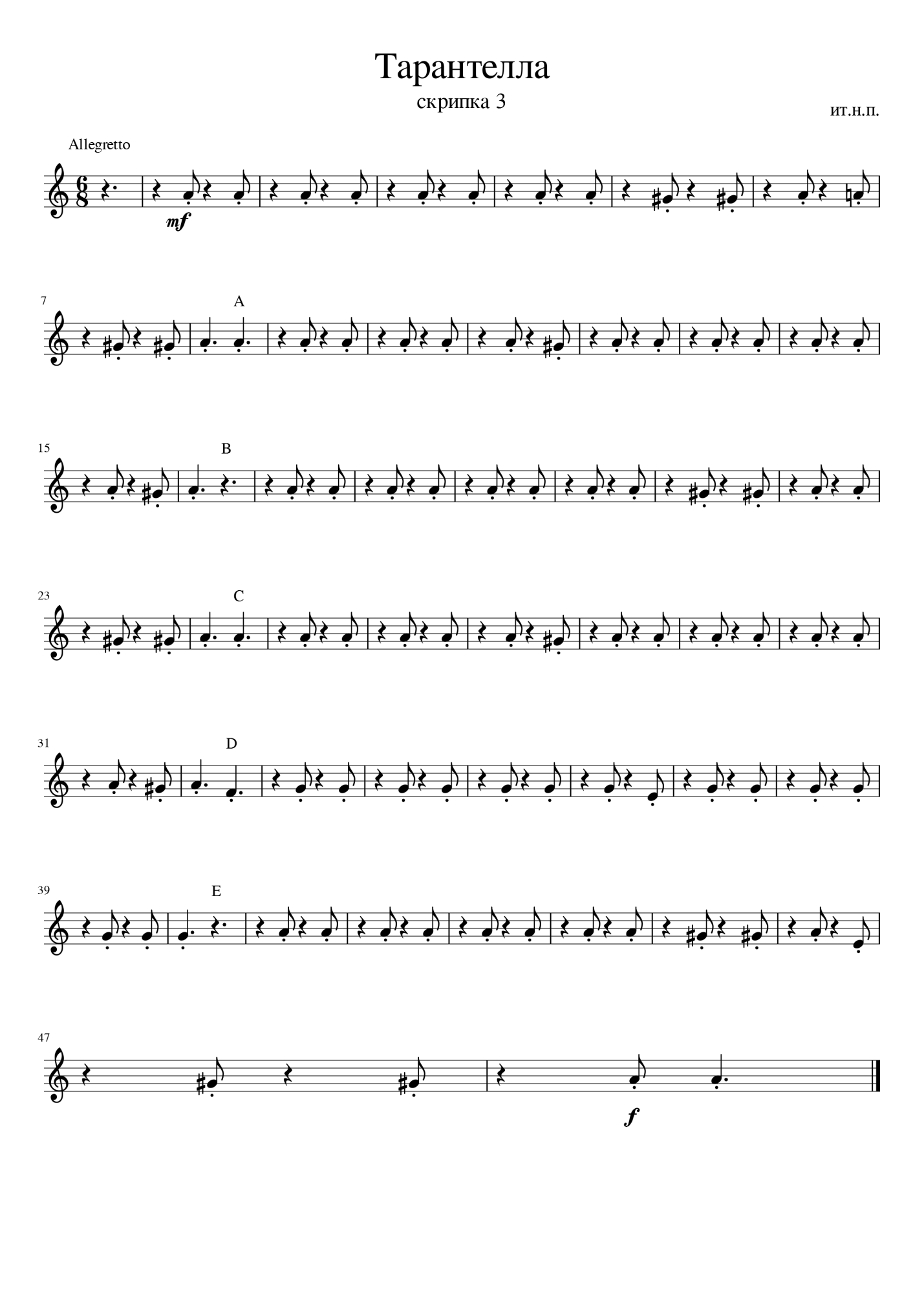 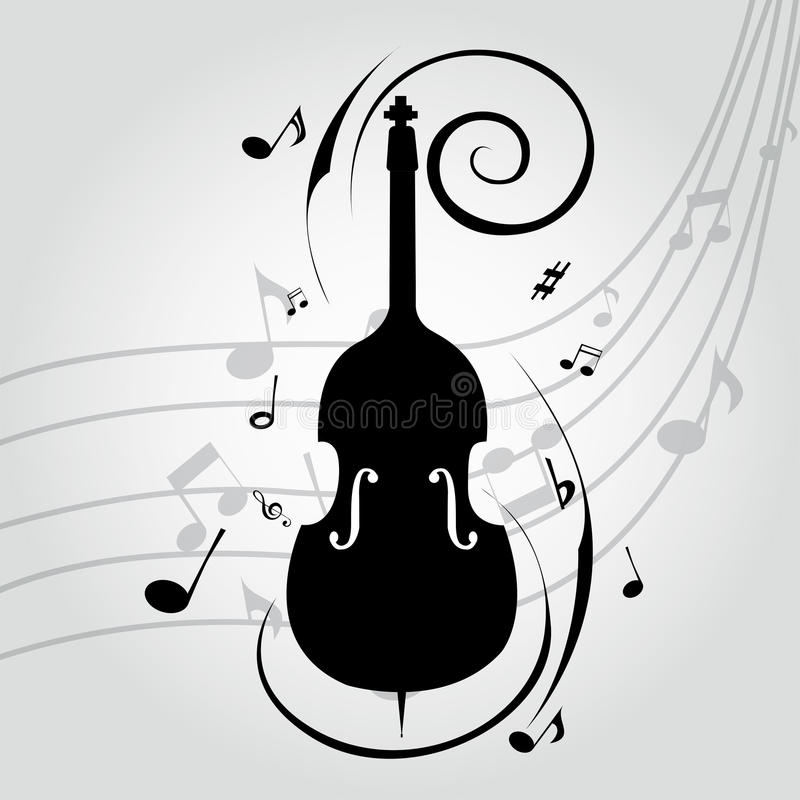 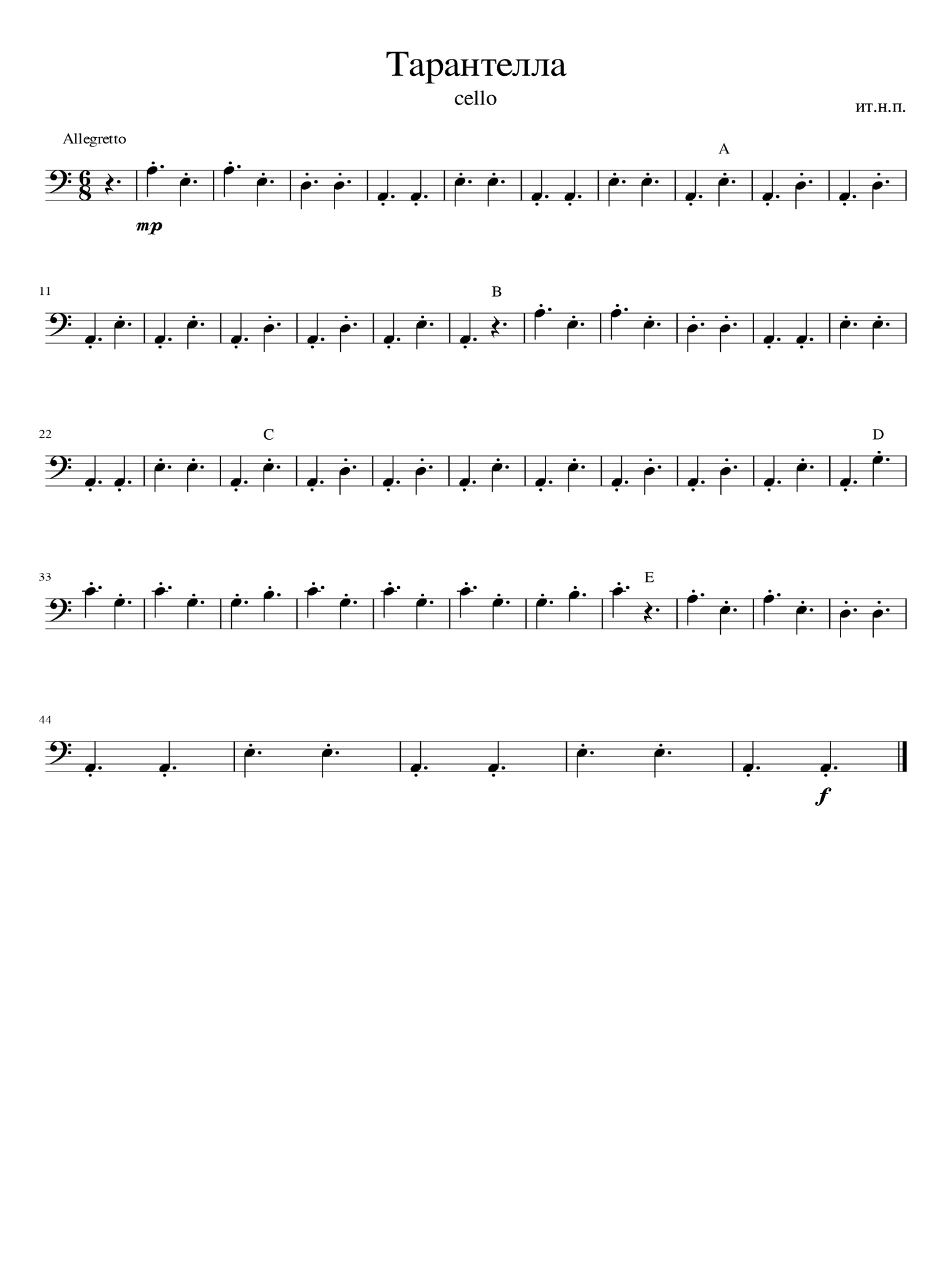 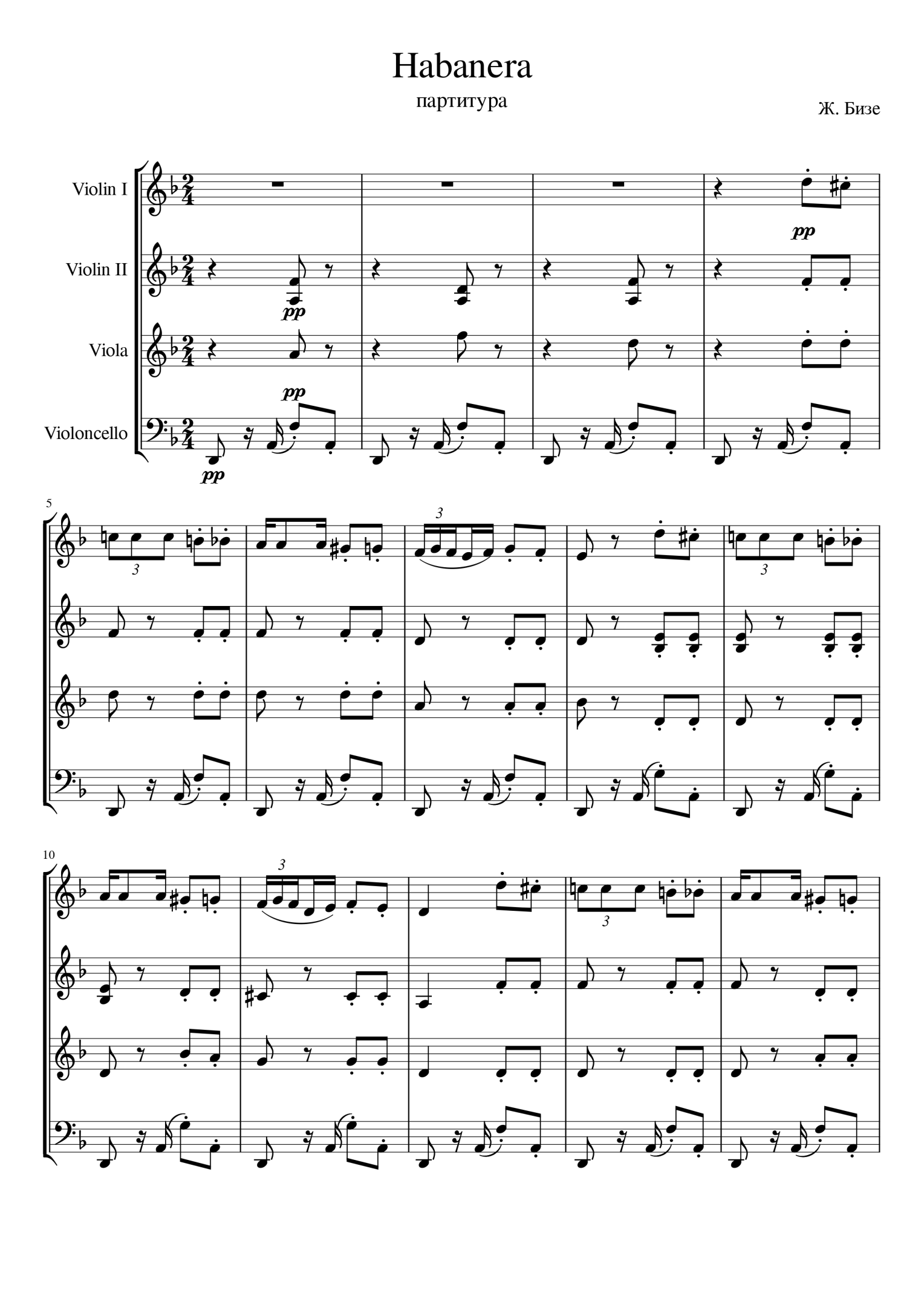 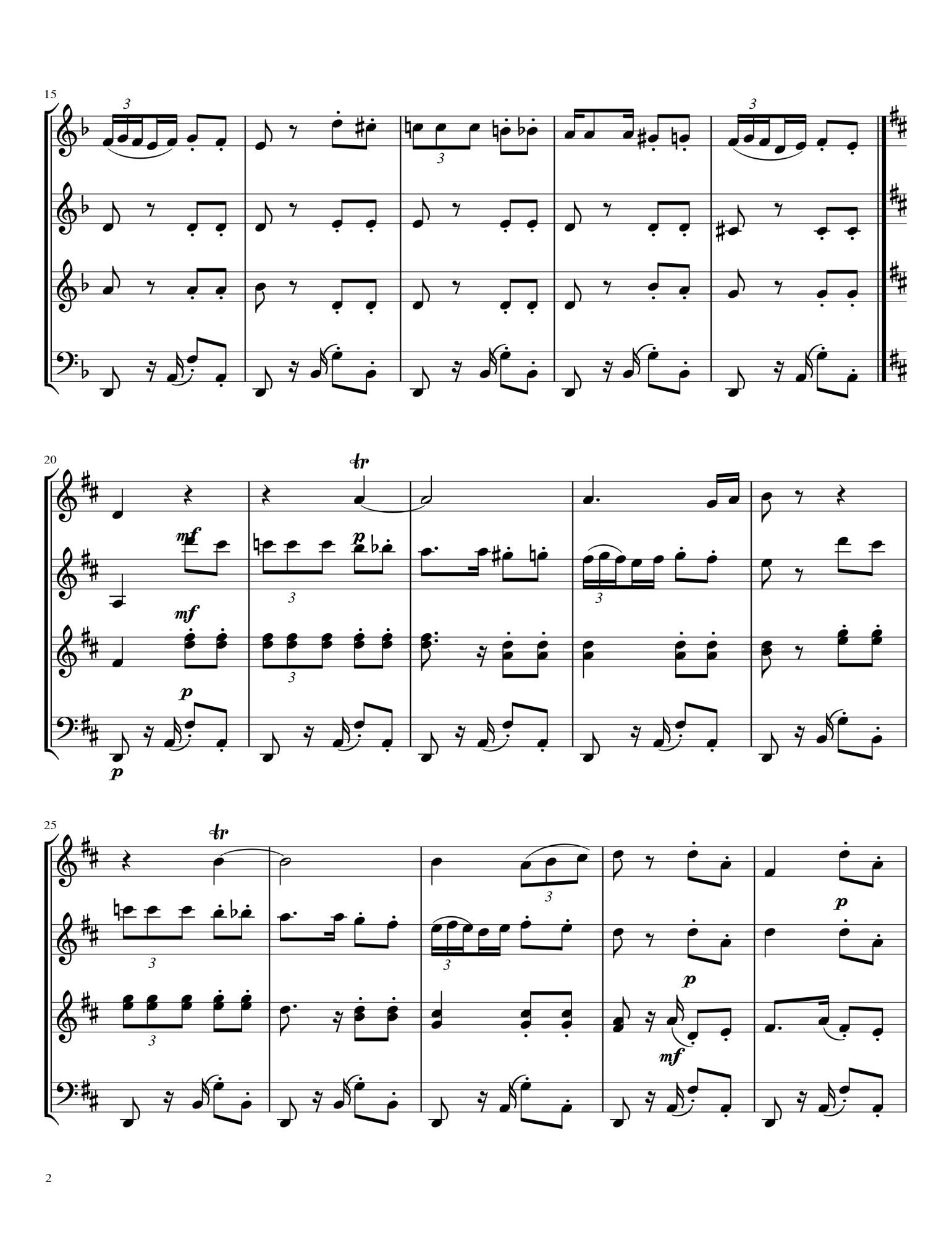 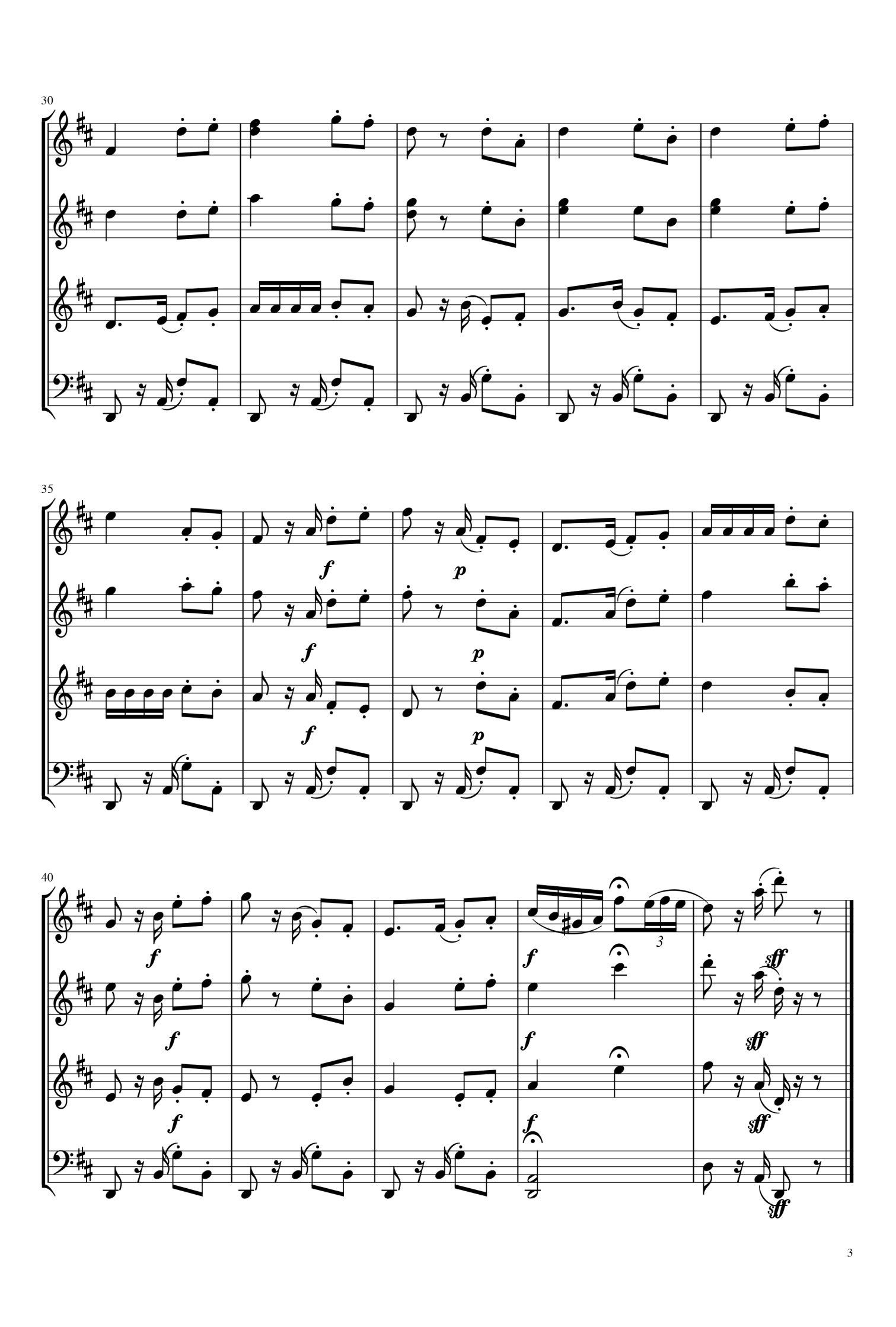 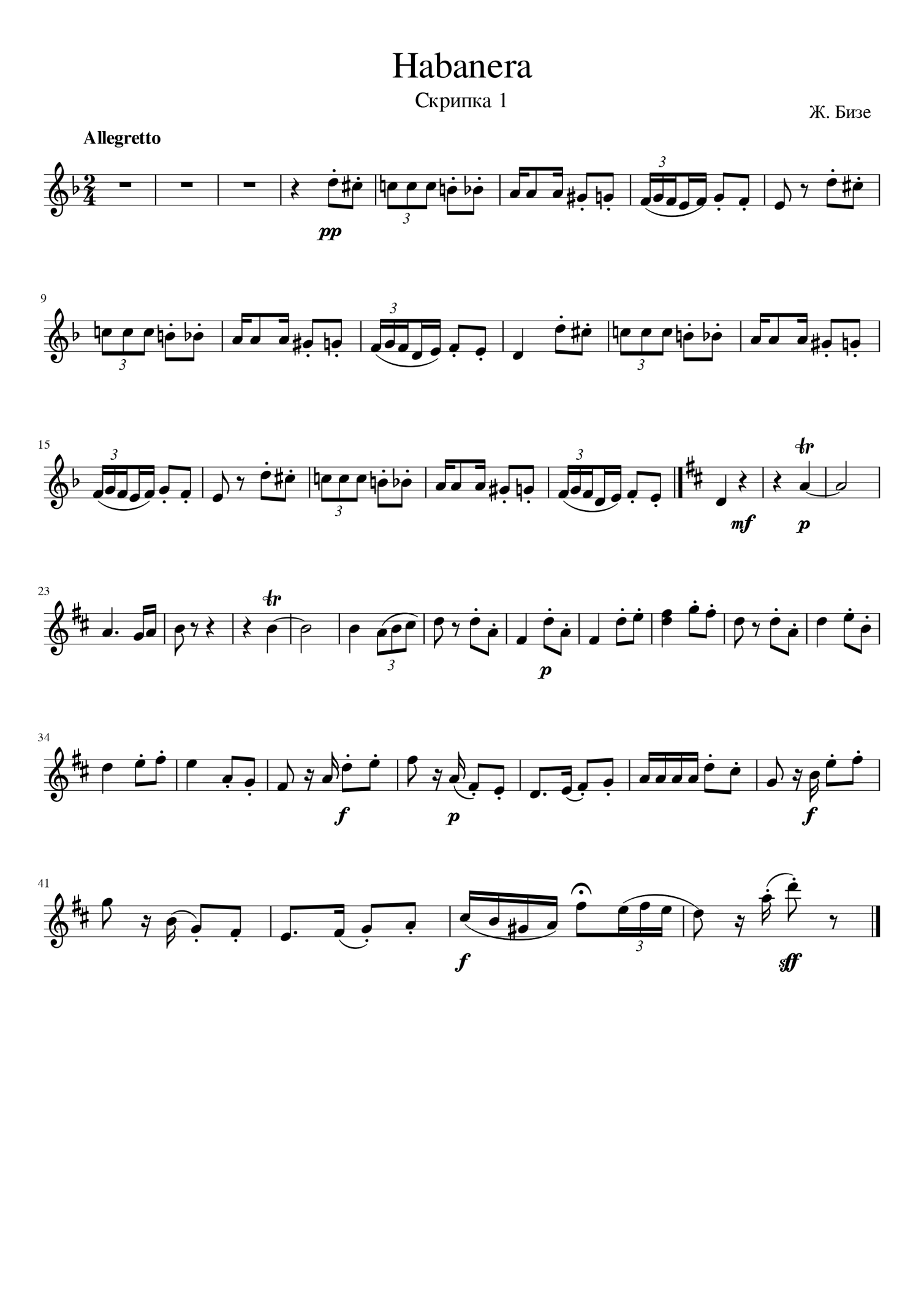 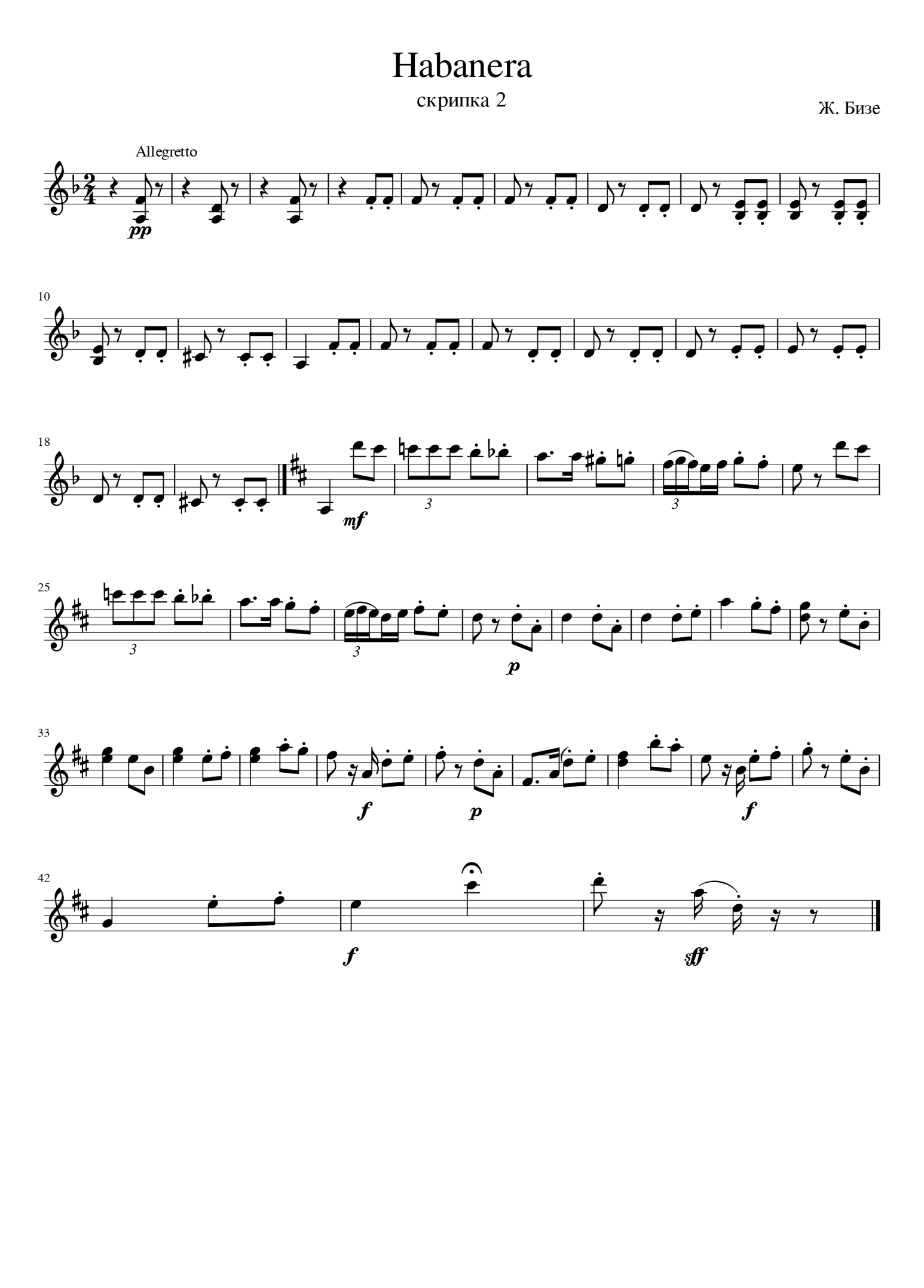 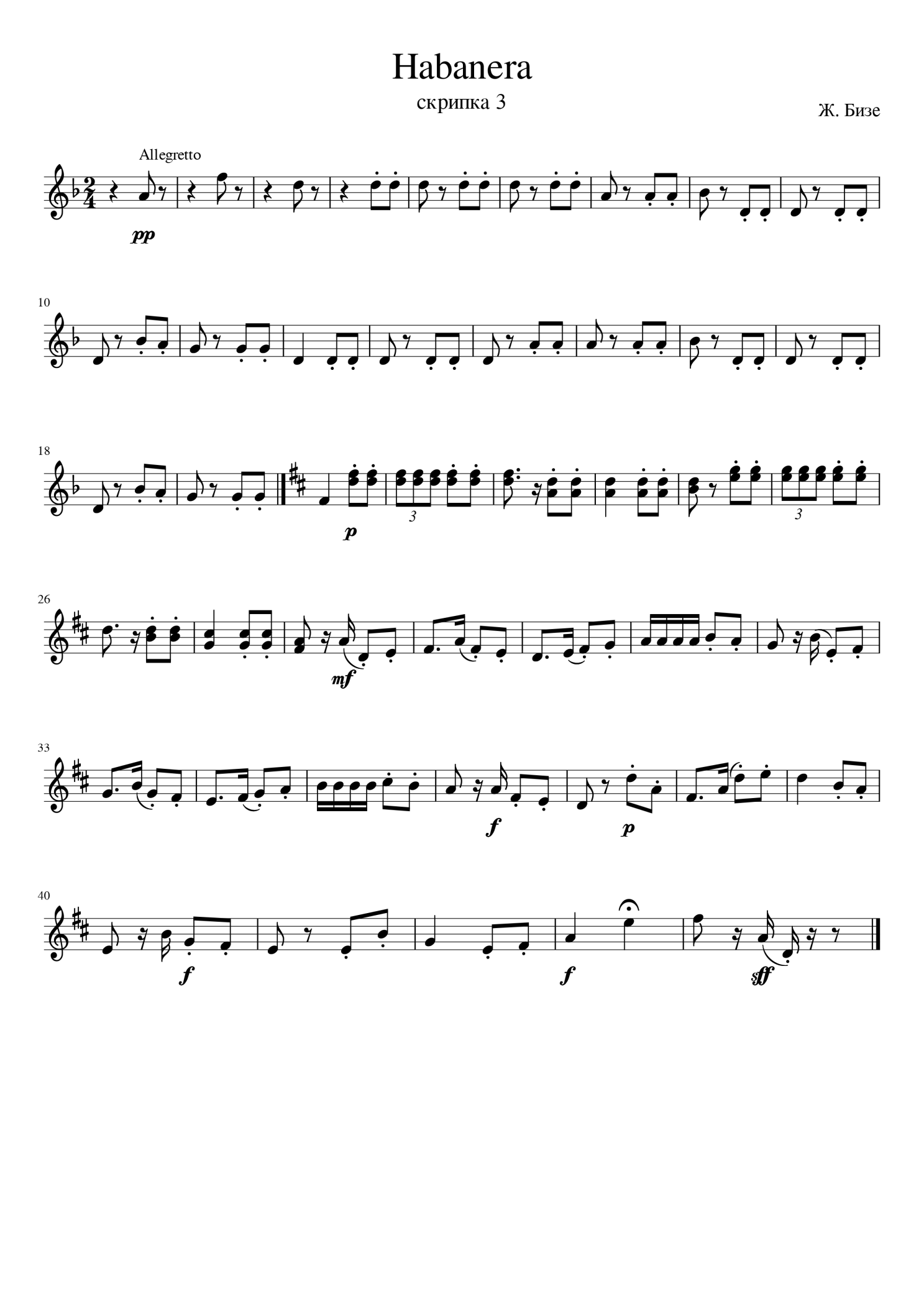 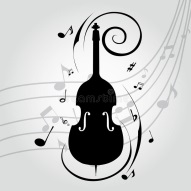 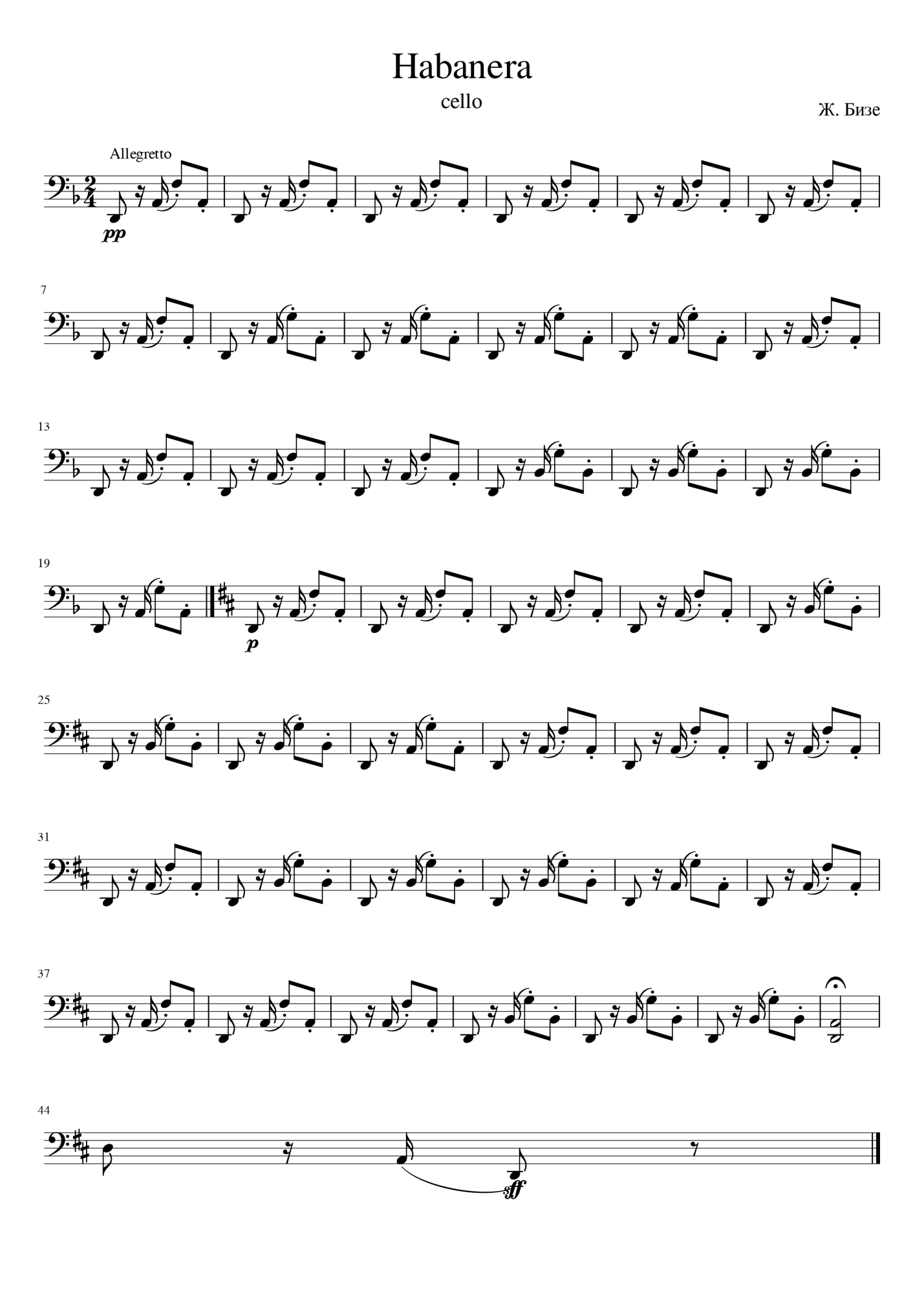 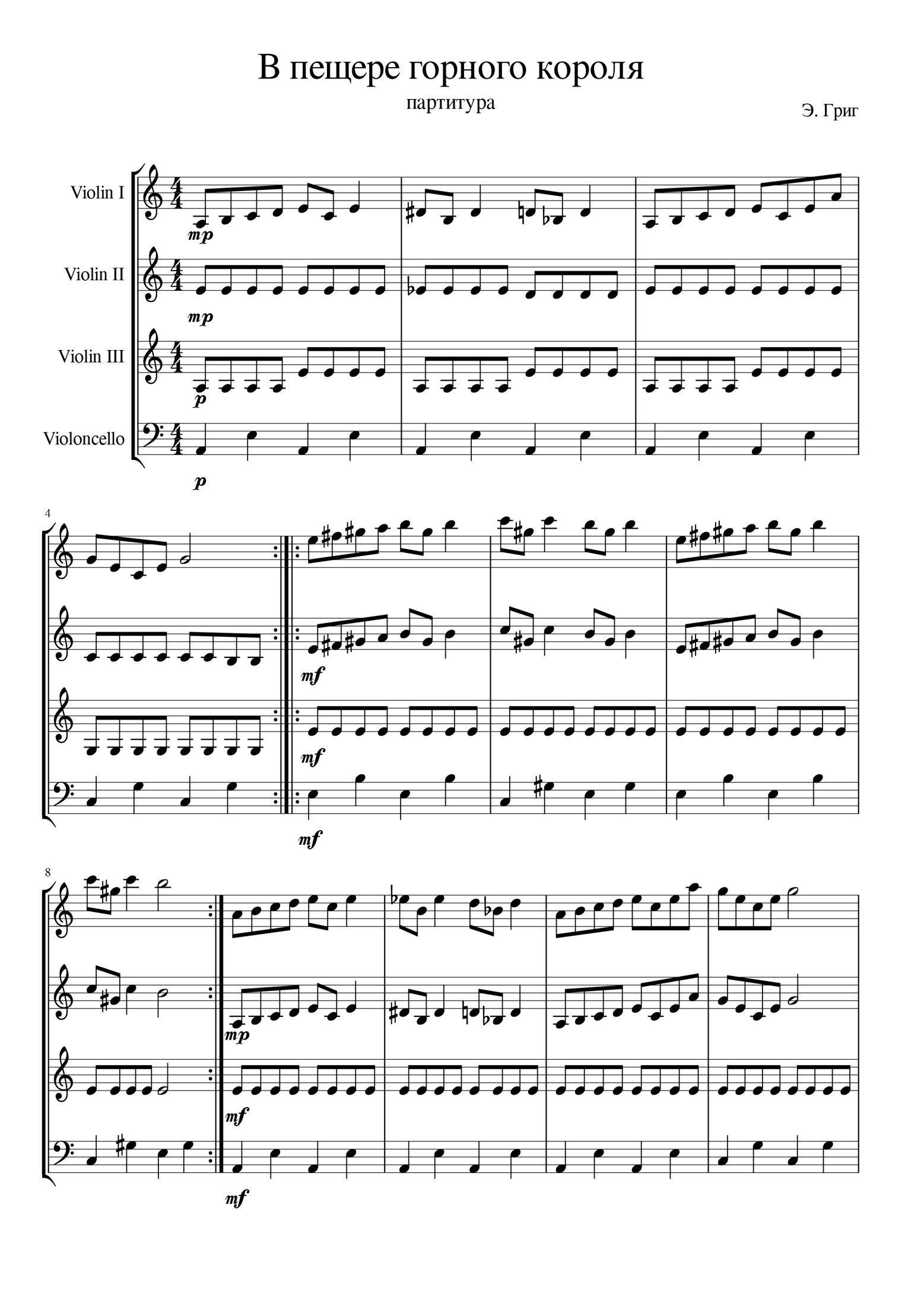 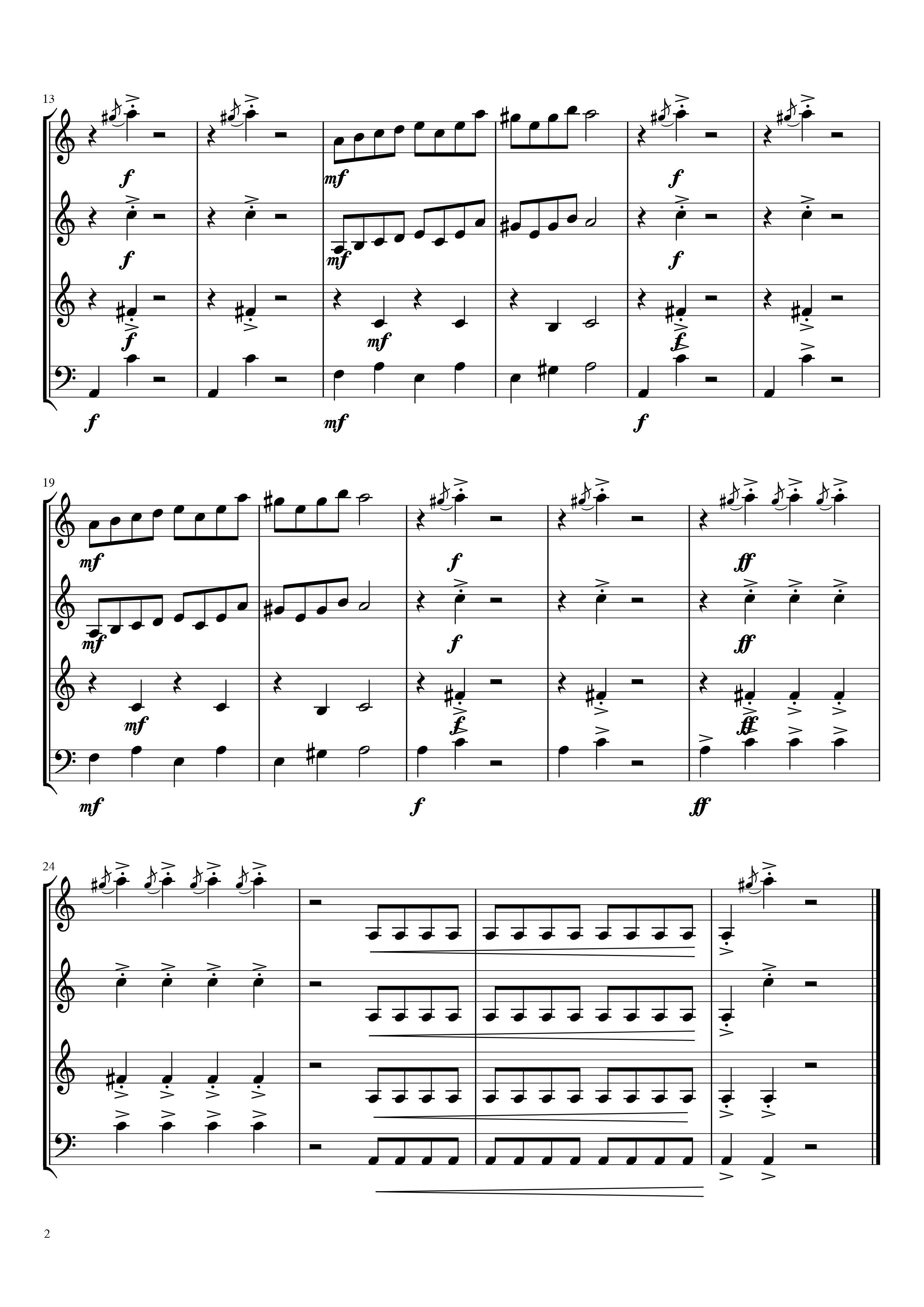 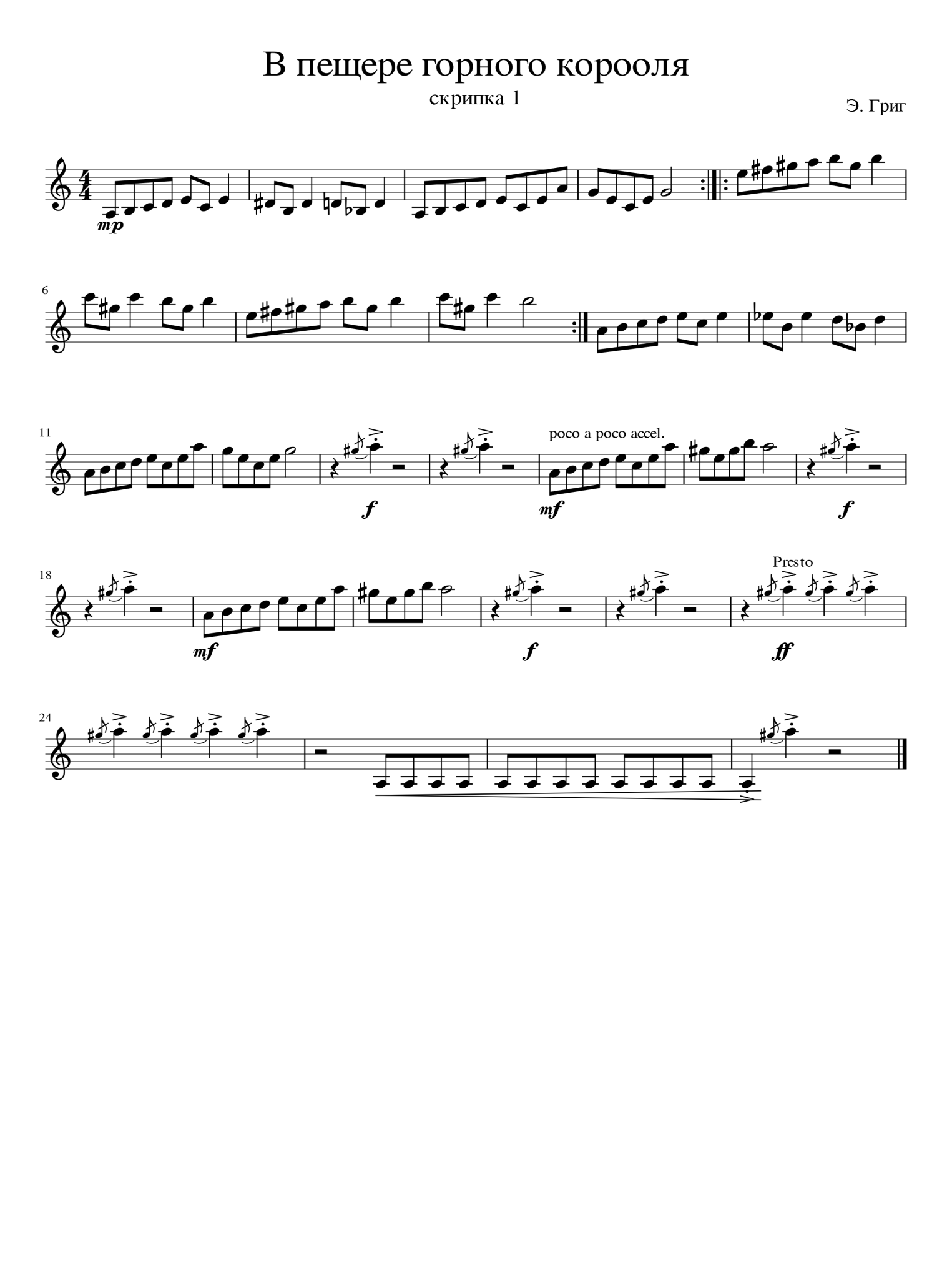 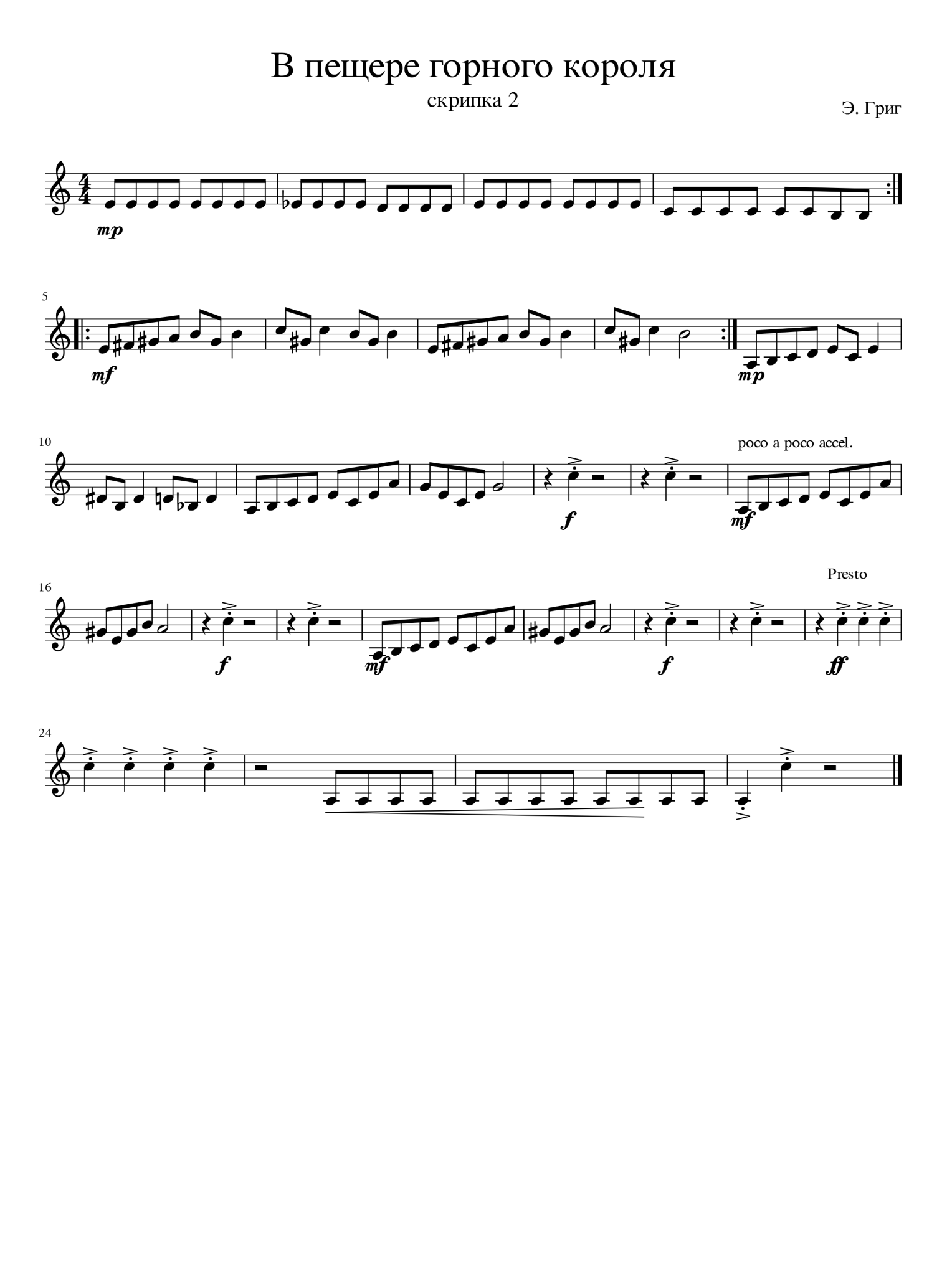 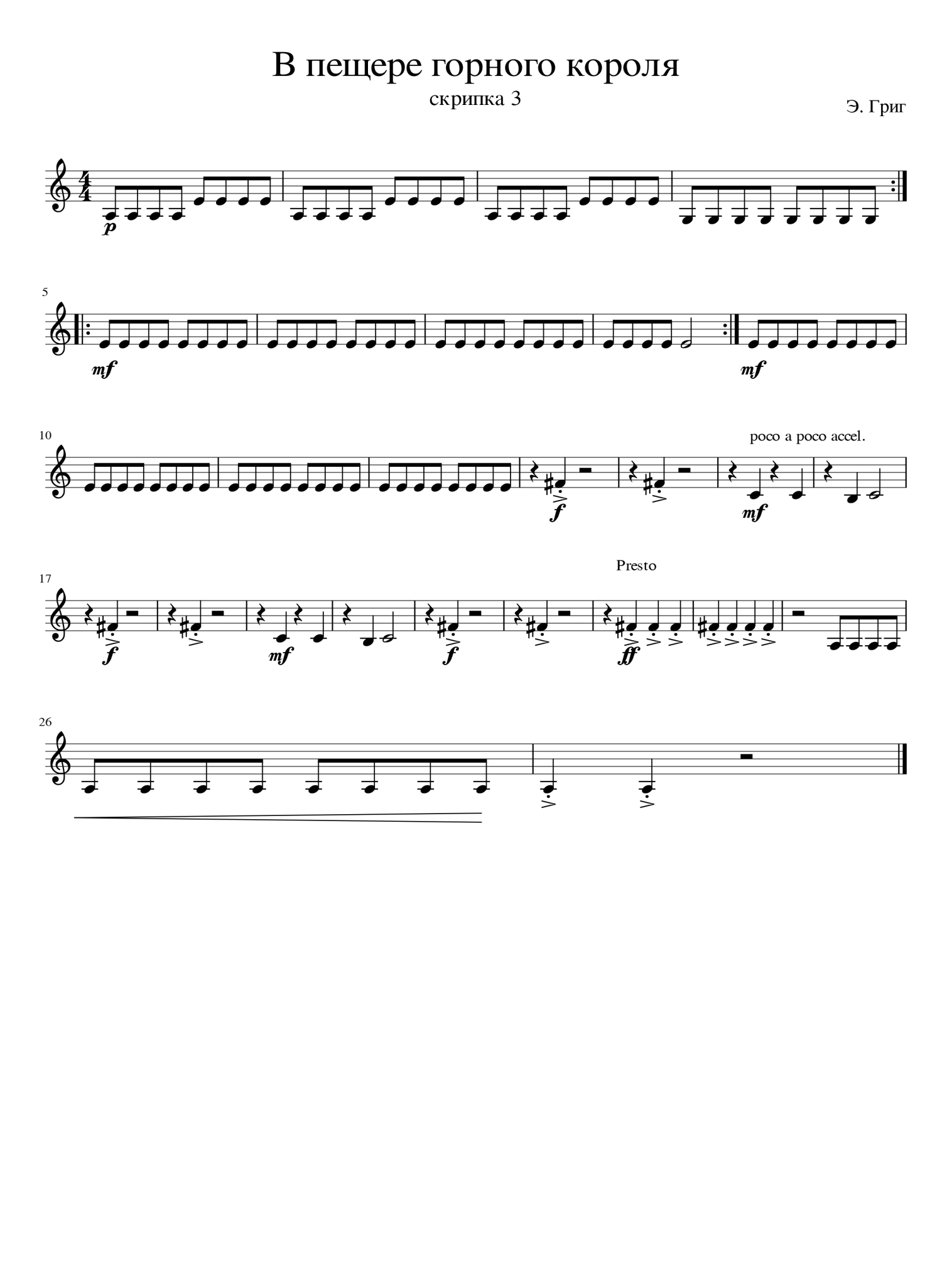 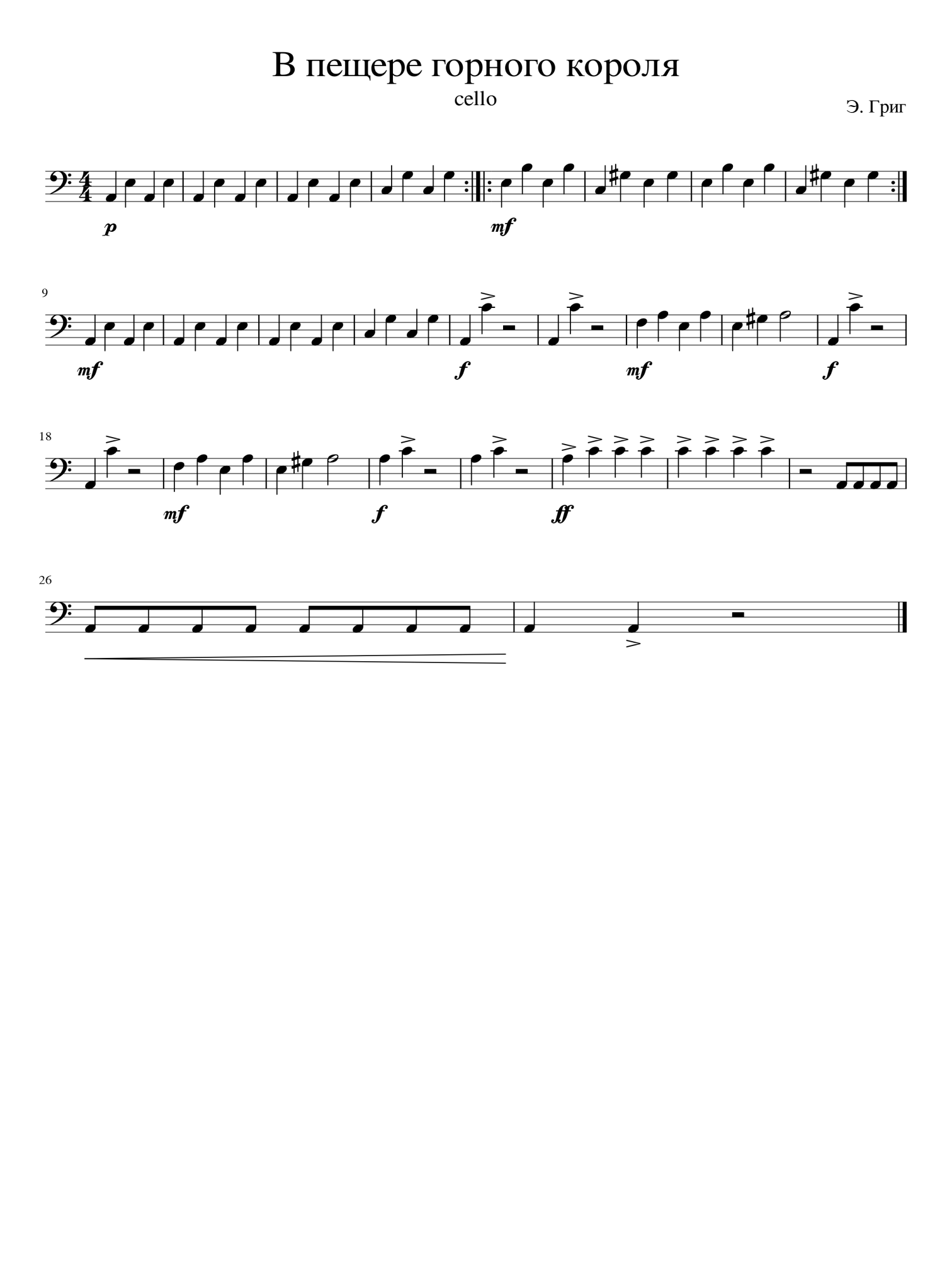 Методические рекомендации1. Организация учебного процесса.Работа руководителя оркестрового класса распределяется по следующим этапам: изучение произведений по партитуре и подготовка к работе с оркестром (в частности, подготовка партий), проведение учебных занятий   по группам, сводных занятий, а также репетиций и концертов.Целесообразно участие в детском оркестре педагогов отделения – это способствует более успешной работе. Пример совместного музицирования преподавателей и учащихся поднимает уровень исполнительства, ведет к лучшему взаимопониманию преподавателей и учеников.2. Методические рекомендации педагогическим работникам.Преподавателю по оркестру можно рекомендовать частично составить план занятий с учетом времени, отведенного на оркестр для индивидуального разучивания партий с каждым учеником. На начальном этапе работы с  оркестром рекомендуется проводить репетиции в мелкогрупповых занятиях, умело сочетать и чередовать состав. 3. Рекомендации по организации самостоятельной работы обучающихся.Ученик должен тщательно выучить свою партию, обращая внимание не только на нотный текст, но и на все авторские указания и замечания преподавателя, после чего следует переходить к репетициям с партнером по оркестру. Желательно самостоятельно ознакомиться с партией другого участника оркестра. Важно, чтобы партнеры по оркестру обсуждали свои творческие намерения, согласовывая их, друг с другом. Следует отмечать в нотах ключевые моменты, важные для достижения лучшего звучания, а также звукового баланса между участниками коллектива.